http://www.thaigov.go.th		วันนี้ (13 ธันวาคม 2561)  เวลา 10.30 น .ณ ห้องประชุมอเนกประสงค์ ชั้น 2 อาคารเรียนรวมและปฏิบัติการ 1 มหาวิทยาลัยขอนแก่น วิทยาเขตหนองคาย ตำบลหนองกอมเกาะ อำเภอเมืองหนองคาย                   จังหวัดหนองคาย พลเอก ประยุทธ์  จันทร์โอชา นายกรัฐมนตรี เป็นประธานการประชุมคณะรัฐมนตรีอย่างเป็นทางการนอกสถานที่ ครั้งที่ 9/2561 สรุปสาระสำคัญ ดังนี้ 		1. 	เรื่อง 	ร่างพระราชบัญญัติหลักเกณฑ์การเทียบตำแหน่งหัวหน้าส่วนราชการที่					           เทียบเท่าอธิบดี พ.ศ. .... 		2. 	เรื่อง 	ร่างกฎกระทรวงยกเว้นค่าธรรมเนียมการใช้ยานยนตร์บนทางหลวงพิเศษ					หมายเลข 7 และทางหลวงพิเศษหมายเลข 9 ภายในระยะเวลาที่กำหนด 				(ฉบับที่ ..) พ.ศ. .... (ยกเว้นค่าธรรมเนียมในช่วงเทศกาลปีใหม่ตั้งแต่				เวลา 00.01 นาฬิกา ของวันที่ 27 ธันวาคม 2561 ถึงเวลา 24.00 นาฬิกา 				ของวันที่ 3 มกราคม 2562) 		3. 	เรื่อง 	ร่างประกาศสำนักนายกรัฐมนตรีและกระทรวงมหาดไทย เรื่อง กำหนดจำนวน				           คนต่างด้าวซึ่งจะมีถิ่นที่อยู่ในราชอาณาจักร ประจำปี พ.ศ. .... 		4. 	เรื่อง 	ร่างพระราชบัญญัติภาษีโรงเรือนและที่ดิน (ฉบับที่ ..) พ.ศ. .... และ				ร่างกฎกระทรวงว่าด้วยที่ดินที่ได้รับการยกเว้นภาษีบำรุงท้องที่ พ.ศ. .... 	5. 	เรื่อง  	ร่างพระราชกฤษฎีกาให้นำราคาปานกลางของที่ดินที่ใช้อยู่ในการประเมินภาษี			           บำรุงท้องที่ประจำปี พ.ศ. 2521 ถึง พ.ศ. 2524 มาใช้ในการประเมินภาษีบำรุง			           ท้องที่สำหรับปี พ.ศ. 2562 พ.ศ. ....		6. 	เรื่อง 	ร่างพระราชบัญญัติการร่วมลงทุนระหว่างรัฐและเอกชน พ.ศ. ....		7. 	เรื่อง 	ขอความเห็นชอบการขยายพื้นที่ดำเนินงานโครงการสานพลังประชารัฐเพื่อ					สนับสนุนการปลูกข้าวโพดหลังฤดูทำนา 		8. 	เรื่อง 	แผนงาน/โครงการเพื่อมอบเป็นของขวัญปีใหม่ (ปีพุทธศักราช 2562) ให้แก่					ประชาชน (กห.) 		9.  	เรื่อง 	ขอรับจัดสรรงบประมาณรายจ่ายงบกลาง รายการเงินสำรองจ่ายเพื่อกรณี					ฉุกเฉินหรือจำเป็นรายการค่าก่อสร้างและค่าควบคุมงานก่อสร้างอาคารที่ทำ					การศาลอุทธรณ์ภาค 5 พร้อมที่พักอาศัยและสิ่งก่อสร้างประกอบ(ท่านสามารถดาวน์โหลดมติผลการประชุมคณะรัฐมนตรี ฉบับวันที่ 13 ธันวาคม 2561)ด้วยการสแกน QR Code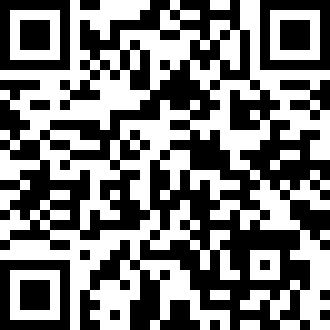 			10. 	เรื่อง	รายงานความคืบหน้าการพัฒนาและส่งเสริมการท่องเที่ยวกลุ่มจังหวัดภาค					ตะวันออกเฉียงเหนือตอนบน 1 		11. 	เรื่อง 	สรุปผลการปฏิบัติราชการของคณะรัฐมนตรีในพื้นที่กลุ่มจังหวัดภาค						ตะวันออกเฉียงเหนือตอนบน 1	12. 	เรื่อง  	รายงานผลการดำเนินการพัฒนาโครงสร้างพื้นฐานในพื้นที่กลุ่มจังหวัดภาค						ตะวันออกเฉียงเหนือตอนบน 1 (อุดรธานี เลย หนองคาย หนองบัวลำภู 					และบึงกาฬ) ของกระทรวงคมนาคม 		13. 	เรื่อง 	ร่างบันทึกความเข้าใจว่าด้วยความร่วมมือด้านกิจการยุติธรรมและกฎหมาย					ระหว่างกระทรวงยุติธรรมแห่งราชอาณาจักรไทยและกระทรวงยุติธรรมแห่ง					สาธารณรัฐประชาธิปไตยประชาชนลาว		14. 	เรื่อง	ขอความเห็นชอบและลงนามร่างบันทึกความร่วมมือด้านการคมนาคมขนส่ง					ระหว่างกระทรวงคมนาคมแห่งราชอาณาจักรไทยและกระทรวงโยธาธิการและ				           ขนส่งแห่งสาธารณรัฐประชาธิปไตยประชาชนลาว		15. 	เรื่อง 	การแต่งตั้งกรรมการในคณะกรรมการธนาคารเพื่อการเกษตรและสหกรณ์					การเกษตร ​		*******************สำนักโฆษก   สำนักเลขาธิการนายกรัฐมนตรี โทร. 0 2288-43961. เรื่อง ร่างพระราชบัญญัติหลักเกณฑ์การเทียบตำแหน่งหัวหน้าส่วนราชการที่เทียบเท่าอธิบดี พ.ศ. .... 		คณะรัฐมนตรีมีมติอนุมัติหลักการร่างพระราชบัญญัติหลักเกณฑ์การเทียบตำแหน่งหัวหน้าส่วนราชการที่เทียบเท่าอธิบดี พ.ศ. .... ตามที่สำนักงาน ก.พ. เสนอ และให้ส่งสำนักงานคณะกรรมการกฤษฎีกาตรวจพิจารณา แล้วส่งให้คณะกรรมการประสานงานสภานิติบัญญัติแห่งชาติพิจารณา ก่อนเสนอสภานิติบัญญัติแห่งชาติต่อไป 		สาระสำคัญของร่างพระราชบัญญัติ 		1. กำหนดบทนิยาม “ส่วนราชการ” หมายความว่า หน่วยงานของรัฐไม่ว่าในฝ่ายพลเรือน ทหารหรือตำรวจที่มีกฎหมายกำหนดให้มีฐานะหรือเรียกว่าส่วนราชการ 		2. กำหนดให้ร่างพระราชบัญญัติฉบับนี้ ไม่ใช้บังคับกับการเทียบตำแหน่งของข้าราชการกับตำแหน่งหัวหน้าหน่วยงานของรัฐที่เทียบได้ไม่ต่ำกว่ากรมที่มีกฎหมายกำหนดให้มีองค์กรทำหน้าที่ในการเทียบตำแหน่งหรือวินิจฉัยชี้ขาดไว้เป็นการเฉพาะ 		3. การพิจารณาเทียบตำแหน่งหัวหน้าส่วนราชการที่เทียบเท่าอธิบดี อย่างน้อยต้องเป็นไปตามหลักเกณฑ์ดังต่อไปนี้			3.1  เป็นตำแหน่งที่พระมหากษัตริย์ทรงแต่งตั้งตามรัฐธรรมนูญแห่งราชอาณาจักรไทยหรือตามกฎหมายอื่น 			3.2 เป็นตำแหน่งผู้บริหารสูงสุดของข้าราชการในส่วนราชการ ไม่ว่าส่วนราชการนั้นจะมีฐานะเป็นนิติบุคคลหรือไม่ 			3.3 เป็นตำแหน่งประเภทบริหารที่มีกฎหมายกำหนดให้ได้รับเงินประจำตำแหน่งสำหรับการปฏิบัติหน้าที่นั้น และมีหน้าที่และอำนาจตามกฎหมายในการบังคับบัญชาและบริหารงาน บริหารบุคคล และบริหารงบประมาณของส่วนราชการนั้น ซึ่งไม่รวมถึงหน้าที่และอำนาจในฐานะผู้รับมอบอำนาจ		4. กำหนดให้องค์กรกลางบริหารงานบุคคลตามกฎหมายของแต่ละส่วนราชการ ไปวางระเบียบเกี่ยวกับหลักเกณฑ์การเทียบตำแหน่งหัวหน้าส่วนราชการที่เทียบเท่าอธิบดีสำหรับใช้กับข้าราชการในส่วนราชการของตนภายใต้หลักเกณฑ์ตามข้อ 2. 		5. กำหนดให้มีคณะกรรมการวินิจฉัยชี้ขาดการเทียบตำแหน่ง ประกอบด้วยรองนายกรัฐมนตรีที่นายกรัฐมนตรีมอบหมายเป็นประธาน และให้ข้าราชการในสำนักงาน ก.พ. คนหนึ่งเป็นเลขานุการ โดยมีหน้าที่พิจารณาวินิจฉัยปัญหาเกี่ยวกับการเทียบตำแหน่งและกำหนดหลักเกณฑ์กลางสำหรับเป็นแนวทางโดยไม่ขัดต่อร่างพระราชบัญญัตินี้ 2. เรื่อง ร่างกฎกระทรวงยกเว้นค่าธรรมเนียมการใช้ยานยนตร์บนทางหลวงพิเศษหมายเลข 7 และทางหลวงพิเศษหมายเลข 9 ภายในระยะเวลาที่กำหนด (ฉบับที่ ..) พ.ศ. .... (ยกเว้นค่าธรรมเนียมในช่วงเทศกาลปีใหม่ตั้งแต่เวลา 00.01 นาฬิกา ของวันที่ 27 ธันวาคม 2561 ถึงเวลา 24.00 นาฬิกา ของวันที่ 3 มกราคม 2562) 		คณะรัฐมนตรีมีมติอนุมัติหลักการร่างกฎกระทรวงยกเว้นค่าธรรมเนียมการใช้ยานยนตร์บนทางหลวงพิเศษหมายเลข 7 และทางหลวงพิเศษหมายเลข 9 ภายในระยะเวลาที่กำหนด (ฉบับที่ ..) พ.ศ. .... ตามที่กระทรวงคมนาคม (คค.) เสนอ และให้ส่งสำนักงานคณะกรรมการกฤษฎีกาตรวจพิจารณาเป็นเรื่องด่วน แล้วดำเนินการต่อไปได้ 		คค. เสนอว่า  		1. เนื่องจากในช่วงเทศกาลปีใหม่ พ.ศ. 2562 มีวันหยุดต่อเนื่องหลายวัน คาดหมายได้ว่าจะมีประชาชนจำนวนมากเดินทางกลับภูมิลำเนาเป็นผลให้การจราจรติดขัดในทุกสายทางที่ออกและเข้ากรุงเทพมหานครและปริมณฑล การยกเว้นการจัดเก็บค่าธรรมเนียมผ่านทางการใช้ยานยนตร์บนทางหลวงพิเศษหมายเลข 7 และทางหลวงพิเศษหมายเลข 9 ในช่วงเทศกาลปีใหม่จะมีส่วนช่วยสนับสนุนให้ประชาชนสามารถเดินทางได้สะดวกรวดเร็วยิ่งขึ้น ทำให้การจราจรมีความคล่องตัว รวมทั้งเป็นการลดการใช้พลังงานของประเทศ  		2. การกำหนดช่วงระยะเวลาให้ยกเว้นค่าธรรมเนียมการใช้ยานยนตร์บนทางหลวงพิเศษหมายเลข 7 และทางหลวงพิเศษหมายเลข 9 ในช่วงเทศกาลปีใหม่ ตามกฎกระทรวงยกเว้นค่าธรรมเนียมการใช้ยานยนตร์บนทางหลวงพิเศษหมายเลข 7 และทางหลวงพิเศษหมายเลข 9 ในช่วงเทศกาลสงกรานต์และปีใหม่เป็นประจำทุกปี พ.ศ. 2550 ยังไม่เหมาะสมกับช่วงระยะเวลาการเดินทางของประชาชน ดังนั้น สมควรกำหนดระยะเวลาการยกเว้นค่าธรรมเนียมการใช้ยานยนตร์บนทางหลวงพิเศษดังกล่าว ในช่วงเทศกาลปีใหม่ของปี พ.ศ. 2562 เสียใหม่ ซึ่งเป็นช่วงเวลาทำนองเดียวกันตามกฎกระทรวงยกเว้นค่าธรรมเนียมการใช้ยานยนตร์บนทางหลวงพิเศษหมายเลข 7 และทางหลวงพิเศษหมายเลข 9 ภายในระยะเวลาที่กำหนด (ฉบับที่ 2) พ.ศ. 2560 โดยยกเว้นค่าธรรมเนียมการใช้ยานยนตร์บนทางหลวงพิเศษดังกล่าวตั้งแต่เวลา 00.01 นาฬิกา ของวันที่ 27 ธันวาคม 2561 ถึงเวลา 24.00 นาฬิกา ของวันที่ 3 มกราคม 2562 		สาระสำคัญของร่างกฎกระทรวง 		กำหนดให้ยกเว้นค่าธรรมเนียมการใช้ยานยนตร์บนทางหลวงพิเศษหมายเลข 7 สายกรุงเทพมหานคร – บ้านฉาง ตอนกรุงเทพมหานคร – เมืองพัทยา รวมทางแยกไปบรรจบทางหลวงแผ่นดินหมายเลข 34 (บางวัว) ทางแยกเข้าชลบุรี ทางแยกเข้าท่าเรือแหลมฉบัง และทางแยกเข้าพัทยา ตามกฎกระทรวงกำหนดค่าธรรมเนียมการใช้ยานยนตร์บนทางหลวงพิเศษหมายเลข 7 ตอนกรุงเทพมหานคร – เมืองพัทยา พ.ศ. 2561 และบนทางหลวงพิเศษหมายเลข 9 สายวงแหวนรอบนอกกรุงเทพมหานคร (ถนนกาญจนาภิเษก) ตอนบางปะอิน – บางพลี ตามกฎกระทรวงกำหนดค่าธรรมเนียมการใช้ยานยนตร์บนทางหลวงพิเศษหมายเลข 9 สายวงแหวนรอบนอกกรุงเทพมหานคร (ถนนกาญจนาภิเษก) ตอนบางปะอิน – บางพลี พ.ศ. 2558 ตั้งแต่เวลา 00.01 นาฬิกา ของวันที่ 27 ธันวาคม 2561 ถึงเวลา 24.00 นาฬิกา ของวันที่ 3 มกราคม 25623. เรื่อง ร่างประกาศสำนักนายกรัฐมนตรีและกระทรวงมหาดไทย เรื่อง กำหนดจำนวนคนต่างด้าวซึ่งจะมีถิ่นที่อยู่ในราชอาณาจักร ประจำปี พ.ศ. .... 		คณะรัฐมนตรีมีมติเห็นชอบร่างประกาศสำนักนายกรัฐมนตรีและกระทรวงมหาดไทย เรื่อง กำหนดจำนวนคนต่างด้าวซึ่งจะมีถิ่นที่อยู่ในราชอาณาจักร ประจำปี พ.ศ. .... ตามที่กระทรวงมหาดไทย (มท.) เสนอ และให้ดำเนินการต่อไปได้ และให้ มท. รับความเห็นของสำนักงานสภาความมั่นคงแห่งชาติไปพิจารณาดำเนินการต่อไปด้วย 		มท. เสนอว่า 		1. ปัจจุบันการเข้ามาอยู่ในประเทศไทยของชาวต่างชาติมีความสำคัญต่อสังคมไทย โดยเหตุผลที่ชาวต่างชาติต้องการเข้ามาอยู่ถาวรในประเทศไทยมีหลายประการ เช่น เข้ามาเพื่อทำงาน เพื่อการลงทุน หรือเพื่ออยู่กับครอบครัว คู่สมรส หรือบุตรที่อยู่ในประเทศไทย ประกอบกับการสนับสนุนชาวต่างชาติที่มีความรู้ความสามารถให้เข้ามาดำเนินธุรกิจหรือลงทุนในประเทศไทย จะทำให้เกิดการสร้างงาน สร้างรายได้ อันเป็นการสร้างความมั่นคงทางเศรษฐกิจให้กับประเทศ ดังนั้น จึงสมควรให้ถิ่นที่อยู่ในราชอาณาจักรแก่คนต่างด้าวเพื่อเป็นการดึงดูดและสร้างความเชื่อมั่นให้กับชาวต่างชาติที่ต้องการเข้ามาลงทุน และเป็นการส่งเสริมให้ครอบครัวมีความมั่นคงและอบอุ่น รวมทั้งยังเป็นปัจจัยหนึ่งที่จะสร้างความเชื่อมั่นให้กับชาวต่างชาติที่ต้องการเข้ามาอยู่ในประเทศไทยได้อย่างปลอดภัยและสะดวกสบาย  		2. โดยที่มาตรา 40 วรรคหนึ่ง แห่งพระราชบัญญัติคนเข้าเมือง พ.ศ. 2522 บัญญัติให้รัฐมนตรีว่าการกระทรวงมหาดไทยโดยอนุมัติคณะรัฐมนตรีมีอำนาจประกาศในราชกิจจานุเบกษา กำหนดจำนวนคนต่างด้าวซึ่งจะมีถิ่นที่อยู่ในราชอาณาจักรเป็นรายปี แต่มิให้เกินประเทศละ 100 คนต่อปี และสำหรับคนต่างด้าวไร้สัญชาติมิให้เกิน 50 คนต่อปี และมาตรา 41 แห่งพระราชบัญญัติดังกล่าว ที่บัญญัติให้คนต่างด้าวจะเข้ามามีถิ่นที่อยู่ในราชอาณาจักรมิได้ เว้นแต่จะได้รับอนุญาตจากคณะกรรมการพิจารณาคนเข้าเมืองและด้วยความเห็นชอบของรัฐมนตรีว่าการกระทรวงมหาดไทย ประกอบกับประกาศคณะรักษาความสงบแห่งชาติ ฉบับที่ 87/2557                  เรื่อง การแก้ไขเพิ่มเติมผู้รักษาการตามกฎหมายที่เกี่ยวข้องกับอำนาจหน้าที่ของเจ้าพนักงานตำรวจ ลงวันที่ 10 กรกฎาคม พุทธศักราช 2557 ที่บัญญัติให้นายกรัฐมนตรีและรัฐมนตรีว่าการกระทรวงมหาดไทยรักษาการตามพระราชบัญญัติดังกล่าว ได้มีการออกประกาศสำนักนายกรัฐมนตรีและกระทรวงมหาดไทย เรื่อง กำหนดจำนวนคนต่างด้าวซึ่งจะมีถิ่นที่อยู่ในราชอาณาจักร ประจำปี พ.ศ. 2561 กำหนดจำนวนคนต่างด้าวที่มีสัญชาติของแต่ละประเทศ จำนวนประเทศละไม่เกิน 100 คน และคนต่างด้าวไร้สัญชาติ จำนวนไม่เกิน 50 คน ใช้บังคับสำหรับปี 2561 แล้ว และ มท. เห็นควรประกาศกำหนดจำนวนคนต่างด้าวซึ่งจะมีถิ่นที่อยู่ในราชอาณาจักร ประจำปี พ.ศ. 2562 ต่อไป 		3. คณะกรรมการพิจารณาคนเข้าเมือง ในคราวประชุม ครั้งที่ 2/2561 เมื่อวันที่ 28 สิงหาคม 2561 มีมติเห็นชอบร่างประกาศดังกล่าวแล้ว 		สาระสำคัญของร่างประกาศ 		กำหนดจำนวนคนต่างด้าวที่มีสัญชาติของแต่ละประเทศซึ่งจะมีถิ่นที่อยู่ในราชอาณาจักร                ประจำปี พ.ศ. 2562 ได้ประเทศละจำนวนไม่เกิน 100 คนต่อปี และคนต่างด้าวไร้สัญชาติ จำนวนไม่เกิน 50 คนต่อปี  4. เรื่อง ร่างพระราชบัญญัติภาษีโรงเรือนและที่ดิน (ฉบับที่ ..) พ.ศ. .... และร่างกฎกระทรวงว่าด้วยที่ดินที่ได้รับการยกเว้นภาษีบำรุงท้องที่ พ.ศ. .... 		คณะรัฐมนตรีมีมติอนุมัติหลักการร่างพระราชบัญญัติภาษีโรงเรือนและที่ดิน (ฉบับที่ ..) พ.ศ. .... และร่างกฎกระทรวงว่าด้วยที่ดินที่ได้รับการยกเว้นภาษีบำรุงท้องที่ พ.ศ. .... ตามที่กระทรวงมหาดไทยเสนอ และ           ส่งให้สำนักงานคณะกรรมการกฤษฎีกาตรวจพิจารณาและดำเนินการตามขั้นตอนการเสนอร่างกฎหมาย		สาระสำคัญของร่างพระราชบัญญัติภาษีโรงเรือนและที่ดินฯ เป็นการกำหนดให้ทรัพย์สิน และที่ดินของสำนักงานเศรษฐกิจและการค้าของต่างประเทศที่จัดตั้งขึ้นตามพันธกรณีในความตกลงระหว่างรัฐบาลไทยกับต่างประเทศได้รับการยกเว้นไม่ต้องเสียภาษีโรงเรือนและที่ดินและภาษีบำรุงท้องที่ โดยให้มีผลใช้บังคับตั้งแต่           วันถัดจากวันประกาศในราชกิจจานุเบกษาเป็นต้นไป5. เรื่อง  ร่างพระราชกฤษฎีกาให้นำราคาปานกลางของที่ดินที่ใช้อยู่ในการประเมินภาษีบำรุงท้องที่ประจำปี           พ.ศ. 2521 ถึง พ.ศ. 2524 มาใช้ในการประเมินภาษีบำรุงท้องที่สำหรับปี พ.ศ. 2562 พ.ศ. ....	คณะรัฐมนตรีมีมติอนุมัติหลักการร่างพระราชกฤษฎีกาให้นำราคาปานกลางของที่ดินที่ใช้อยู่ใน           การประเมินภาษีบำรุงท้องที่ประจำปี พ.ศ. 2521 ถึง พ.ศ. 2524 มาใช้ในการประเมินภาษีบำรุงท้องที่สำหรับปี             พ.ศ. 2562 พ.ศ. .... ตามที่กระทรวงมหาดไทย (มท.) เสนอ  และให้ส่งสำนักงานคณะกรรมการกฤษฎีกาตรวจพิจารณาเป็นเรื่องด่วน   แล้วดำเนินการต่อไปได้ 	มท. เสนอว่า  ปัจจุบันองค์กรปกครองส่วนท้องถิ่นได้จัดเก็บภาษีบำรุงท้องที่โดยอาศัยอำนาจตามความในพระราชกฤษฎีกาให้นำราคาปานกลางของที่ดินที่ใช้อยู่ในการประเมินภาษีบำรุงท้องที่ ประจำปี พ.ศ. 2521ถึงพ.ศ. 2524 มาใช้ในการประเมินภาษีบำรุงท้องที่สำหรับปี พ.ศ. 2561 ซึ่งจะสิ้นสุดการใช้บังคับใน                  วันที่ 31 ธันวาคม 2561โดยที่มาตรา 3 แห่งพระราชบัญญัติกำหนดราคาปานกลางของที่ดิน สำหรับการประเมินภาษีบำรุงท้องที่ พ.ศ. 2529 บัญญัติให้นำราคาปานกลางของที่ดินที่ใช้อยู่ในการประเมินภาษีบำรุงท้องที่ประจำปี                พ.ศ. 2521 ถึง พ.ศ. 2524 ซึ่งใช้ในการประเมินภาษีบำรุงท้องที่สำหรับปี พ.ศ. 2529 มาใช้ในการประเมินภาษีบำรุงท้องที่สำหรับปี พ.ศ. 2530 และในปีต่อ ๆ ไป   ตามที่จะได้มีพระราชกฤษฎีกากำหนด และเนื่องจาก                   พระราชกฤษฎีกาตามข้อ 1 จะสิ้นสุดการใช้บังคับในวันที่ 31 ธันวาคม 2561 ประกอบกับร่างพระราชบัญญัติภาษีที่ดินและสิ่งปลูกสร้าง พ.ศ. .... ซึ่งเป็นกฎหมายที่ปรับปรุงโครงสร้าง หลักเกณฑ์ และอัตราการจัดเก็บภาษีบำรุงท้องที่ใหม่ และขณะนี้อยู่ระหว่างการดำเนินการเพื่อนำขึ้นทูลเกล้าฯ ถวาย ได้กำหนดให้มีผลใช้บังคับกับการจัดเก็บภาษี             ในอัตราใหม่ตั้งแต่วันที่ 1 มกราคม 2563 เป็นต้นไป ดังนั้น  หากไม่สามารถประกาศให้นำราคาปานกลางของที่ดินที่ใช้อยู่ในการประเมินภาษีบำรุงท้องที่ประจำปี พ.ศ. 2521 ถึง พ.ศ. 2524 มาใช้ในการประเมินภาษีบำรุงท้องที่สำหรับปี พ.ศ. 2562                ได้ทันตั้งแต่วันที่ 1 มกราคม 2562 เป็นต้นไป  จะส่งผลกระทบต่อการประเมินการคำนวณและการจัดเก็บภาษีบำรุงท้องที่ขององค์กรปกครองส่วนท้องถิ่น  และการจัดเก็บรายได้ของแผ่นดินและองค์กรปกครองส่วนท้องถิ่นทั่วประเทศ จึงจำเป็นต้องดำเนินการตามมาตรา 3 แห่งพระราชบัญญัติดังกล่าว  โดยการนำราคาปานกลางของที่ดินที่ใช้อยู่ในการประเมินภาษีบำรุงท้องที่ประจำปี พ.ศ. 2521 ถึง พ.ศ. 2524 ซึ่งใช้ในการประเมินภาษีบำรุงท้องที่ สำหรับปี                  พ.ศ. 2561 มาใช้ในการประเมินภาษีบำรุงท้องที่สำหรับปี พ.ศ. 2562 ทั้งนี้  รัฐมนตรีว่าการกระทรวงการคลังในฐานะผู้รักษาการตามพระราชบัญญัติภาษีบำรุงท้องที่ พ.ศ. 2508 ร่วมกับรัฐมนตรีว่าการกระทรวงมหาดไทยได้เห็นชอบในหลักการของร่างพระราชกฤษฎีกาดังกล่าวมาแล้ว	สาระสำคัญของร่างพระราชกฤษฎีกา 	กำหนดให้นำราคาปานกลางของที่ดินที่ใช้อยู่ในการประเมินภาษีบำรุงท้องที่ประจำปี พ.ศ. 2521 ถึง พ.ศ. 2524  ซึ่งใช้ในการประเมินภาษีบำรุงท้องที่สำหรับปี พ.ศ. 2561 มาใช้ในการประเมินภาษีบำรุงท้องที่สำหรับ               ปี พ.ศ. 2562 โดยให้มีผลใช้บังคับตั้งแต่วันที่ 1 มกราคม พ.ศ. 2562 เป็นต้นไป6. เรื่อง ร่างพระราชบัญญัติการร่วมลงทุนระหว่างรัฐและเอกชน พ.ศ. ....		คณะรัฐมนตรีมีมติเห็นชอบร่างพระราชบัญญัติการร่วมลงทุนระหว่างรัฐและเอกชน พ.ศ. .... ตามที่สำนักงานคณะกรรมการกฤษฎีกาเสนอ และให้ส่งคณะกรรมการประสานงานสภานิติบัญญัติแห่งชาติตรวจพิจารณา ก่อนเสนอสภานิติบัญญัติแห่งชาติต่อไป  		สาระสำคัญของร่างพระราชบัญญัติการร่วมลงทุนระหว่างรัฐและเอกชน พ.ศ. .... มีจำนวนทั้งสิ้น 69 มาตรา แบ่งออกเป็น 8 หมวด มีสาระสำคัญดังนี้ 		1. หมวด 1 บททั่วไป (ร่างมาตรา 6 – ร่างมาตรา 11)   			(1) กำหนดให้การดำเนินการภายใต้พระราชบัญญัตินี้ต้องเป็นไปเพื่อบรรลุเป้าประสงค์ความสอดคล้องกับแผนการจัดทำโครงการร่วมลงทุน ความเป็นหุ้นส่วนระหว่างรัฐและเอกชน การรักษาวินัยการเงินการคลังของรัฐ การใช้ความรู้ ความสามารถ ความเชี่ยวชาญ และนวัตกรรมของเอกชนในการให้บริการสาธารณะของโครงการร่วมลงทุน และการถ่ายทอดความรู้ ความสามารถ และความเชี่ยวชาญไปยังหน่วยงานและบุคลากรของภาครัฐ มีความโปร่งใสและตรวจสอบได้ และสิทธิและประโยชน์ของผู้รับบริการจากโครงการร่วมลงทุน (ร่างมาตรา 6) 			(2) กำหนดโครงการที่ต้องดำเนินการตามพระราชบัญญัตินี้ ต้องเป็นโครงการลงทุนของรัฐในกิจการที่หน่วยงานของรัฐหน่วยงานใดหน่วยงานหนึ่งหรือหลายหน่วยงานรวมกันมีหน้าที่และอำนาจต้องทำตามกฎหมายหรือกฎ หรือที่มีหน้าที่และอำนาจต้องทำตามวัตถุประสงค์ในการจัดตั้ง และเป็นกิจการเกี่ยวกับโครงสร้างพื้นฐานและบริการสาธารณะตามที่กำหนดในร่างมาตรา 7 โดยแบ่งการดำเนินโครงการเป็น 2 ระดับ ได้แก่   				1) โครงการที่มีมูลค่าตั้งแต่ห้าพันล้านบาทขึ้นไปหรือมูลค่าที่กำหนดเพิ่มขึ้นโดยกฎกระทรวง ให้ดำเนินการตามหลักเกณฑ์ วิธีการ และเงื่อนไขที่กำหนดไว้ในพระราชบัญญัตินี้ (ร่างมาตรา 8) 				2) โครงการที่มีมูลค่าต่ำกว่าห้าพันล้านบาทหรือต่ำกว่ามูลค่าที่กำหนดเพิ่มขึ้นโดยกฎกระทรวง ให้ดำเนินการตามหลักเกณฑ์และวิธีการที่คณะกรรมการประกาศกำหนด (ร่างมาตรา 9) 			(3) กำหนดมาตรการแก้ไขปัญหากรณีโครงการร่วมลงทุนใดมีหน่วยงานของรัฐที่เกี่ยวข้องมากกว่าหนึ่งหน่วยงาน และไม่สามารถตกลงกำหนดหน่วยงานเจ้าของโครงการได้ โดยให้คณะกรรมการนโยบายการร่วมลงทุนระหว่างรัฐและเอกชนพิจารณากำหนดหน่วยงานของรัฐที่มีความรับผิดชอบในโครงการร่วมลงทุนนั้นมากที่สุดเป็นหน่วยงานเจ้าของโครงการ (ร่างมาตรา 10)  			(4) กำหนดมาตรการแก้ไขปัญหาในกรณีที่เกิดปัญหาหรืออุปสรรค หรือเกิดความล่าช้าในการจัดทำหรือดำเนินโครงการร่วมลงทุน โดยให้หน่วยงานเจ้าของโครงการหารือกับหน่วยงานที่เกี่ยวข้องกับปัญหา อุปสรรรค หรือความล่าช้าดังกล่าว เพื่อเสนอแนวทางการแก้ไขปัญหาต่อคณะกรรมการนโยบายฯ พิจารณา หรือเสนอกรอบระยะเวลาเร่งรัดการดำเนินการใด ๆ เพื่อความสำเร็จของโครงการร่วมลงทุนต่อคณะกรรมการนโยบายฯ พิจารณา และเสนอต่อคณะรัฐมนตรีเพื่อพิจารณาสั่งการต่อไป (ร่างมาตรา 11) 		2. หมวด 2 แผนการจัดทำโครงการร่วมลงทุน (ร่างมาตรา 12) 			กำหนดให้สำนักงานคณะกรรมการนโยบายรัฐวิสาหกิจจัดทำแผนการจัดทำโครงการร่วมลงทุนที่สอดคล้องกับแผนแม่บทด้านการพัฒนาโครงสร้างพื้นฐานและด้านสังคมของประเทศ ที่สำนักงานคณะกรรมการพัฒนาการเศรษฐกิจและสังคมแห่งชาติจัดทำขึ้น และนำเสนอต่อคณะกรรมการเพื่อพิจารณาให้ความเห็นชอบ และให้หน่วยงานของรัฐดำเนินการตามที่กำหนดไว้ในแผนการจัดทำโครงการร่วมลงทุนต่อไป 		3. หมวด 3 คณะกรรมการนโยบายร่วมลงทุนระหว่างรัฐและเอกชน (ร่างมาตรา 13 – ร่างมาตรา 21) 			(1) กำหนดให้มีคณะกรรมการนโยบายการร่วมลงทุนระหว่างรัฐและเอกชน โดยประกอบด้วย นายกรัฐมนตรี เป็นประธานกรรมการ รัฐมนตรีว่าการกระทรวงการคลัง เป็นรองประธานกรรมการ ปลัดกระทรวงการคลัง ผู้อำนวยการสำนักงบประมาณ เลขาธิการคณะกรรมการกฤษฎีกา  เลขาธิการคณะกรรมการพัฒนาการเศรษฐกิจและสังคมแห่งชาติ เลขาธิการคณะกรรมการส่งเสริมการลงทุน อัยการสูงสุด ประธานสภาหอการค้าแห่งประเทศไทย ประธานสภาอุตสาหกรรมแห่งประเทศไทย และผู้ทรงคุณวุฒิซึ่งคณะรัฐมนตรีแต่งตั้งจำนวนไม่เกินห้าคน เป็นกรรมการ และให้ผู้อำนวยการสำนักงานคณะกรรมการนโยบายรัฐวิสาหกิจ เป็นกรรมการและเลขานุการ (ร่างมาตรา 13) 			(2) กำหนดให้คณะกรรมการมีหน้าที่และอำนาจให้ความเห็นต่อรัฐมนตรีก่อนมีการตราพระราชกฤษฎีกาหรือการออกกฎกระทรวงตามที่กำหนดไว้ในพระราชบัญญัตินี้ ให้ความเห็นชอบแผนการจัดทำโครงการร่วมลงทุน พิจารณากำหนดหลักเกณฑ์และวิธีการในการจัดทำโครงการร่วมลงทุนที่มีมูลค่าต่ำกว่าห้าพันล้านบาท ให้ความเห็นชอบหลักการของโครงการร่วมลงทุน วินิจฉัยกรณีที่มีปัญหาเกี่ยวกับการปฏิบัติตามพระราชบัญญัตินี้ รวมถึงปฏิบัติหน้าที่อื่นตามที่พระราชบัญญัตินี้หรือกฎหมายอื่นกำหนดให้เป็นหน้าที่และอำนาจของคณะกรรมการ หรือตามที่คณะรัฐมนตรีมอบหมาย (ร่างมาตรา 20) 			(3) กำหนดให้สำนักงานคณะกรรมการนโยบายรัฐวิสาหกิจรับผิดชอบงานธุรการของคณะกรรมการ และมีหน้าที่และอำนาจจัดทำและนำเสนอแผนการจัดทำโครงการร่วมลงทุน ให้ความเห็น คำแนะนำ หรือวางแนวทางปฏิบัติแก่หน่วยงานต่าง ๆ เกี่ยวกับการปฏิบัติตามพระราชบัญญัตินี้ รายงานปัญหาและอุปสรรคในการดำเนินการต่อคณะกรรมการ และปฏิบัติการอื่นตามพระราชบัญญัตินี้ หรือตามที่คณะรัฐมนตรีหรือคณะกรรมการมอบหมาย (ร่างมาตรา 21) 		4. หมวด 4 การจัดทำและดำเนินโครงการ (ร่างมาตรา 22 – ร่างมาตรา 49)  		 	(1) ส่วนที่ 1 การเสนอโครงการ 				กำหนดขั้นตอนการเสนอโครงการที่จะให้มีการร่วมลงทุน ดังนี้ 				1) หน่วยงานเจ้าของโครงการจัดทำรายงานการศึกษาและวิเคราะห์โครงการตามรายละเอียดที่คณะกรรมการประกาศกำหนด (ร่างมาตรา 22) และอาจเสนอมาตรการสนับสนุนเพื่อให้โครงการร่วมลงทุนบรรลุวัตถุประสงค์ (ร่างมาตรา 23) และกรณีที่เห็นว่าไม่ควรใช้วิธีการคัดเลือกเอกชนโดยวิธีประมูล ให้หน่วยงานเจ้าของโครงการระบุเหตุผลและความจำเป็น ข้อดีและข้อเสีย และประโยชน์ที่ภาครัฐและประชาชนจะได้รับไว้ในรายงานการศึกษาและวิเคราะห์โครงการด้วย (ร่างมาตรา 25) ทั้งนี้ คณะกรรมการนโยบายฯ อาจกำหนดให้หน่วยงานเจ้าของโครงการจัดตั้งคณะทำงานเพื่อพิจารณาให้ความเห็นในการจัดทำรายงานศึกษาและวิเคราะห์โครงการ หรือกำหนดกรอบระยะเวลาการจัดทำโครงการสำหรับโครงการใดเป็นการเฉพาะด้วยก็ได้               (ร่างมาตรา 26)                   			 2) หน่วยงานเจ้าของโครงการจัดทำหลักการของโครงการร่วมลงทุนเสนอต่อรัฐมนตรีกระทรวงเจ้าสังกัดเพื่อพิจารณาให้ความเห็นชอบ พร้อมกับรายงานการศึกษาและวิเคราะห์โครงการ              (ร่างมาตรา 28 วรรคหนึ่ง)                   		 	3) เมื่อรัฐมนตรีกระทรวงเจ้าสังกัดให้ความเห็นชอบหลักการของโครงการร่วมลงทุนและรายงานการศึกษาและวิเคราะห์โครงการแล้ว ให้หน่วยงานเจ้าของโครงการจัดส่งหลักการของโครงการร่วมลงทุนและรายงานการศึกษาและวิเคราะห์โครงการที่ได้รับความเห็นชอบให้สำนักงานคณะกรรมการนโยบายรัฐวิสาหกิจนำเสนอต่อคณะกรรมการนโยบายฯ เพื่อพิจารณาต่อไป (ร่างมาตรา 28 วรรคสาม)                   			4) เมื่อคณะกรรมการนโยบายฯ ให้ความเห็นชอบหลักการของโครงการร่วมลงทุน ให้คณะกรรมการแจ้งผลการพิจารณาให้รัฐมนตรีกระทรวงเจ้าสังกัดนำเสนอหลักการของโครงการร่วมลงทุนดังกล่าวต่อคณะรัฐมนตรีเพื่อพิจารณาอนุมัติให้ดำเนินโครงการร่วมลงทุนตามหลักการนั้นต่อไป (ร่างมาตรา 29)                    	 	 ทั้งนี้ ในส่วนของหลักเกณฑ์ วิธีการ และกรอบระยะเวลาในการเสนอโครงการได้กำหนดให้คณะกรรมการประกาศกำหนดต่อไป                    		(2) ส่วนที่ 2 การคัดเลือกเอกชน                              		กำหนดขั้นตอนการคัดเลือกเอกชนร่วมลงทุน ดังนี้                              		1) เมื่อคณะรัฐมนตรีอนุมัติให้ดำเนินโครงการร่วมลงทุนแล้ว ให้หน่วยงานเจ้าของโครงการแต่งตั้งคณะกรรมการคัดเลือกคณะหนึ่ง (ร่างมาตรา 36) โดยมีหน้าที่และอำนาจในการพิจารณาให้ความเห็นชอบร่างประกาศเชิญชวน ร่างเอกสารสำหรับการคัดเลือกเอกชน และร่างสัญญาร่วมลงทุน กำหนดค่าธรรมเนียม กำหนดหลักประกันซองและหลักประกันสัญญาร่วมลงทุน เจรจาและพิจารณาคัดเลือกเอกชน และดำเนินการอื่น ๆ ที่เกี่ยวข้องกับการคัดเลือกเอกชนของโครงการร่วมลงทุนตามที่เห็นสมควร (ร่างมาตรา 38)                              		2) ให้หน่วยงานเจ้าของโครงการจัดทำร่างประกาศเชิญชวน ร่างเอกสารสำหรับการคัดเลือกเอกชน และร่างสัญญาร่วมลงทุน เสนอต่อคณะกรรมการคัดเลือกเพื่อพิจารณาให้ความเห็นชอบ            (ร่างมาตรา 35)                              		3) เมื่อคณะกรรมการคัดเลือกให้ความเห็นชอบร่างประกาศเชิญชวน ร่างเอกสารสำหรับการคัดเลือกเอกชน และร่างสัญญาร่วมลงทุน แล้ว ให้หน่วยงานเจ้าของโครงการและคณะกรรมการคัดเลือก ดำเนินการคัดเลือกเอกชนตามหลักเกณฑ์ วิธีการ และเงื่อนไขที่คณะกรรมการนโยบายฯ กำหนด (ร่างมาตรา 39) 				4) เมื่อได้ผลการคัดเลือกเอกชนแล้ว ให้หน่วยงานเจ้าของโครงการนำส่งร่างสัญญาร่วมลงทุนที่ผ่านการเจรจากับเอกชนที่ได้รับคัดเลือกแล้วให้สำนักงานอัยการสูงสุดตรวจพิจารณาภายในสิบห้าวันนับแต่วันที่ได้ผลการคัดเลือกเอกชนและร่างสัญญาร่วมลงทุน (ร่างมาตรา 41)          		 		5) ให้หน่วยงานเจ้าของโครงการเสนอผลการคัดเลือกเอกชน ร่างสัญญาร่วมลงทุนที่ผ่านการตรวจพิจารณาของสำนักงานอัยการสูงสุด และเงื่อนไขสำคัญของสัญญาร่วมลงทุนต่อรัฐมนตรีกระทรวงเจ้าสังกัดพิจารณาให้ความเห็นชอบ ก่อนนำเสนอต่อคณะรัฐมนตรีพิจารณาผลการคัดเลือกเอกชนและเงื่อนไขสำคัญของสัญญาร่วมลงทุน และเมื่อคณะรัฐมนตรีพิจารณาให้ความเห็นชอบแล้วให้หน่วยงานเจ้าของโครงการลงนามในสัญญาร่วมลงทุนกับเอกชนที่ได้รับการคัดเลือกต่อไป (ร่างมาตรา 42) 		 	(3) ส่วนที่ 3 การกำกับดูแลโครงการร่วมลงทุน 				เมื่อมีการลงนามในสัญญาร่วมลงทุนแล้ว กำหนดให้รัฐมนตรีกระทรวงเจ้าสังกัดแต่งตั้งคณะกรรมการกำกับดูแลขึ้นคณะหนึ่ง (ร่างมาตรา 43) โดยมีหน้าที่และอำนาจกำกับดูแลและติดตามโครงการร่วมลงทุน  เสนอแนะแนวทางการแก้ไขปัญหาที่อาจเกิดขึ้นจากการดำเนินโครงการรายงานผลการดำเนินงาน ความคืบหน้า ปัญหา และแนวทางการแก้ไขต่อรัฐมนตรีกระทรวงเจ้าสังกัดเพื่อทราบ และพิจารณาให้ความเห็นประกอบการแก้ไขสัญญาร่วมลงทุน (ร่างมาตรา 44)  			(4) ส่วนที่ 4 การแก้ไขสัญญาร่วมลงทุนและการทำสัญญาใหม่ 			 	1) กรณีที่ต้องมีการแก้ไขสัญญาร่วมลงทุน ได้กำหนดให้หน่วยงานเจ้าของโครงการเสนอเหตุผลและความจำเป็น ประเด็นที่ขอแก้ไข ผลกระทบจากการแก้ไข  และข้อมูลอื่น ๆ ที่จำเป็นต่อคณะกรรมการกำกับดูแลเพื่อพิจารณาให้ความเห็น ก่อนนำส่งร่างสัญญาร่วมลงทุนให้สำนักงานอัยการสูงสุดตรวจพิจารณา และเสนอต่อรัฐมนตรีกระทรวงเจ้าสังกัดเพื่อพิจารณาให้ความเห็นชอบ  โดยเมื่อรัฐมนตรีกระทรวงเจ้าสังกัดให้ความเห็นชอบการแก้ไขสัญญาร่วมลงทุนแล้ว ทั้งนี้ ในกรณีที่คณะกรรมการกำกับดูแลเห็นว่าการแก้ไขสัญญาร่วมลงทุนมีหลักการแตกต่างจากหลักการของโครงการร่วมลงทุนหรือทำให้เงื่อนไขสำคัญของสัญญาแตกต่างจากเงื่อนไขสำคัญที่คณะรัฐมนตรีได้อนุมัติไว้  ให้รัฐมนตรีกระทรวงเจ้าสังกัดเสนอคณะกรรมการพิจารณา และนำเสนอคณะรัฐมนตรีพิจารณาด้วย (ร่างมาตรา 46 – ร่างมาตรา 48)  			 	2) กำหนดให้หน่วยงานเจ้าของโครงการมีการจัดทำแนวทางการดำเนินโครงการต่อเนื่องจากโครงการร่วมลงทุนภายหลังจากสัญญาสิ้นสุด โดยให้เปรียบเทียบกรณีที่หน่วยงานของรัฐดำเนินการเองและกรณีที่ให้เอกชนร่วมลงทุน เสนอรัฐมนตรีกระทรวงเจ้าสังกัดอย่างน้อย 5 ปี ก่อนที่สัญญาร่วมลงทุนจะสิ้นสุดลง (ร่างมาตรา 49)  		5. หมวด 5 การใช้อำนาจเพื่อประโยชน์สาธารณะ 		 	ในกรณีเพื่อรักษาความสงบเรียบร้อย  ความปลอดภัยในชีวิตและทรัพย์สินของประชาชน การป้องกันภัยพิบัติสาธารณะ ความมั่นคงของประเทศ หรือมีเหตุที่ทำให้การดำเนินโครงการหยุดชะงักลงจนทำให้มีผลกระทบอย่างร้ายแรงต่อประชาชนหรือเศรษฐกิจและสังคมของประเทศให้หน่วยงานเจ้าของโครงการโดยความเห็นชอบจากคณะรัฐมนตรีมีอำนาจเข้าดำเนินโครงการหรือมอบให้ผู้อื่นเข้าดำเนินโครงการเป็นระยะเวลาชั่วคราว แก้ไขสัญญาร่วมลงทุน  หรือบอกเลิกสัญญาร่วมลงทุน เพื่อแก้ไขปัญหาที่เกิดขึ้นได้ ทั้งนี้  ในกรณีที่เหตุไม่ได้มาจากความผิดของเอกชนคู่สัญญา  ให้หน่วยงานเจ้าของโครงการจ่ายค่าชดเชยแก่เอกชนคู่สัญญาอย่างเป็นธรรมด้วย             (ร่างมาตรา 50) 		6. หมวด 6 กองทุนส่งเสริมการร่วมลงทุนระหว่างรัฐและเอกชน  		 	กำหนดให้จัดตั้งกองทุนส่งเสริมการร่วมลงทุนระหว่างรัฐและเอกชน  โดยมีวัตถุประสงค์เพื่อสนับสนุนการปฏิบัติตามพระราชบัญญัตินี้ ในการว่าจ้างที่ปรึกษา การพัฒนาฐานข้อมูลและองค์ความรู้ การเผยแพร่ อบรม ให้ความรู้ และให้คำแนะนำเกี่ยวกับการร่วมลงทุนระหว่างรัฐและเอกชน หรือเป็นค่าใช้จ่ายในการบริหารกองทุน (ร่างมาตรา 51 – ร่างมาตรา 59) ซึ่งกระทรวงการคลังได้ให้ความเห็นชอบตามมาตรา 25 แห่งพระราชบัญญัติวินัยการเงินการคลังของรัฐ พ.ศ. 2561 แล้ว  		7. หมวด 7 บทเบ็ดเตล็ด 			(1) กำหนดให้หน่วยงานเจ้าของโครงการดำเนินการจัดส่งสำเนาสัญญาร่วมลงทุนหรือสำเนาสัญญาร่วมลงทุนฉบับแก้ไข ให้กระทรวงเจ้าสังกัดและสำนักงานคณะกรรมการนโยบายรัฐวิสาหกิจจัดทำข้อมูลต่าง ๆ เกี่ยวกับโครงการร่วมลงทุนเพื่อให้หน่วยงานตรวจสอบสามารถตรวจเข้าดูได้ และเปิดเผยสรุปข้อมูลโครงการในรูปแบบที่เข้าใจง่ายต่อสาธารณชนให้ทราบเป็นการทั่วไป (ร่างมาตรา 60)  			(2) กำหนดให้คณะกรรมการ คณะกรรมการคัดเลือก คณะกรรมการกำกับดูแล คณะกรรมการกองทุน และคณะอนุกรรมการ ได้รับประโยชน์ตอบแทนตามที่รัฐมนตรีกำหนดโดยความเห็นชอบของคณะรัฐมนตรี (ร่างมาตรา 61)  			(3) กำหนดให้สำนักงานคณะกรรมการนโยบายรัฐวิสาหกิจจัดทำแผนงานพัฒนาฐานข้อมูลและองค์ความรู้ที่เกี่ยวข้องกับการร่วมลงทุนระหว่างรัฐและเอกชน  และแผนงานดำเนินการเผยแพร่อบรม ให้ความรู้  และให้คำแนะนำที่เกี่ยวข้องกับการร่วมลงทุนระหว่างรัฐและเอกชน (ร่างมาตรา 62)  		8. หมวด 8 บทกำหนดโทษ  			กำหนดบทกำหนดโทษในกรณีกรรมการผู้ทรงคุณวุฒิในคณะกรรมการคัดเลือกฝ่าฝืนร่างมาตรา 37 การห้ามเป็นกรรมการ ผู้มีอำนาจในการจัดการ หรือที่ปรึกษาในเอกชน  ที่ได้รับการคัดเลือกให้ร่วมลงทุนในโครงการร่วมลงทุนที่ตนเป็นกรรมการคัดเลือก หรือถือหุ้นในเอกชนที่ได้รับคัดเลือก (ร่างมาตรา 63)  		9. บทเฉพาะกาล  			(1) กำหนดบทบัญญัติรองรับให้บรรดากฎกระทรวง ประกาศ หรือระเบียบ ที่ออกตามพระราชบัญญัติการให้เอกชนร่วมลงทุนในกิจการของรัฐ พ.ศ. 2556 ที่ใช้บังคับอยู่ในวันก่อนที่พระราชบัญญัตินี้ใช้บังคับ (ร่างมาตรา 64)  			(2) กำหนดบทบัญญัติรองรับให้กรรมการผู้ทรงคุณวุฒิในคณะกรรมการนโยบายการให้เอกชนร่วมลงทุนในกิจการของรัฐตามพระราชบัญญัติการให้เอกชนร่วมลงทุนในกิจการของรัฐ พ.ศ. 2556 ซึ่งดำรงตำแหน่งอยู่ในวันก่อนวันที่พระราชบัญญัตินี้ใช้บังคับ  คงอยู่ในตำแหน่งต่อไปจนกว่าจะมีการแต่งตั้งกรรมการผู้ทรงคุณวุฒิตามพระราชบัญญัตินี้  (ร่างมาตรา 65)  			(3) กำหนดให้โอนบรรดาเงิน ทรัพย์สิน สิทธิ และหนี้สิน ที่เกี่ยวเนื่องกับกองทุนส่งเสริมการให้เอกชนร่วมลงทุนในกิจการของรัฐในกระทรวงการคลัง ไปเป็นของกองทุนส่งเสริมร่วมลงทุนระหว่างรัฐและเอกชนตามพระราชบัญญัตินี้ (ร่างมาตรา 66)  			(4) กำหนดบทบัญญัติรองรับในกรณีที่กฎหมายใดที่มีผลใช้บังคับอยู่ในวันก่อนวันที่พระราชบัญญัตินี้ใช้บังคับมีการอ้างอิงถึงกฎหมายว่าด้วยการให้เอกชนร่วมลงทุนในกิจการของรัฐ ให้ถือว่าการอ้างอิงดังกล่าวในกฎหมายนั้นเป็นการอ้างอิงถึงพระราชบัญญัตินี้ (ร่างมาตรา 67)  			(5)  กำหนดบทบัญญัติเพื่อรองรับโครงการที่อยู่ระหว่างการดำเนินการตามพระราชบัญญัติการให้เอกชนร่วมลงทุนในกิจการของรัฐ พ.ศ. 2556 ในวันที่พระราชบัญญัตินี้ใช้บังคับ  และโครงการนั้นเป็นโครงการภายใต้พระราชบัญญัตินี้ โดยให้การดำเนินการตามขั้นตอนที่กำหนดไว้ (ร่างมาตรา 68)  			(6) กำหนดบทบัญญัติเพื่อรองรับโครงการที่อยู่ระหว่างการดำเนินการในขั้นตอนตามหมวด 5 การดำเนินโครงการ  แห่งพระราชบัญญัติการให้เอกชนร่วมลงทุนในกิจการของรัฐ พ.ศ. 2556 แต่โครงการนั้นไม่เป็นโครงการภายใต้บังคับพระราชบัญญัตินี้  ให้หน่วยงานเจ้าของโครงการดำเนินการตามบทบัญญัติในหมวดดังกล่าวต่อไปจนกว่าจะแล้วเสร็จ และให้ดำเนินการในขั้นตอนต่อไปตามกฎหมายอื่นที่เกี่ยวข้องกับการจัดทำและดำเนินโครงการนั้น (ร่างมาตรา 69)  			(7) กำหนดบทบัญญัติรองรับให้คณะกรรมการซึ่งแต่งตั้งตามมาตรา 72 แห่งพระราชบัญญัติการให้เอกชนร่วมลงทุนในกิจการของรัฐ พ.ศ. 2556 และปฏิบัติหน้าที่อยู่ในวันก่อนวันที่พระราชบัญญัตินี้มีผลใช้บังคับ ยังคงปฏิบัติหน้าที่ต่อไปได้จนกว่าคณะรัฐมนตรีจะสั่งการตามข้อเสนอของคณะกรรมการดังกล่าว (ร่างมาตรา 70) 7. เรื่อง ขอความเห็นชอบการขยายพื้นที่ดำเนินงานโครงการสานพลังประชารัฐเพื่อสนับสนุนการปลูกข้าวโพดหลังฤดูทำนา 		คณะรัฐมนตรีมีมติเห็นชอบตามที่กระทรวงเกษตรและสหกรณ์ (กษ.) เสนอ การขยายพื้นที่ดำเนินงานโครงการสานพลังประชารัฐเพื่อสนับสนุนการปลูกข้าวโพดหลังฤดูทำนา เพื่อให้เกษตรกรที่มีความสนใจ พร้อมทั้งพื้นที่ที่มีศักยภาพในการปลูกข้าวโพดเลี้ยงสัตว์ได้เข้าร่วมโครงการฯ ได้อย่างทั่วถึง จากพื้นที่เป้าหมาย 2 ล้านไร่ ใน 33 จังหวัด เพิ่มเติม ดังนี้ 		1. จำนวน 4 จังหวัด ได้แก่ จังหวัดเลย มุกดาหาร ยโสธร และอำนาจเจริญ ซึ่งสมาคมประกันวินาศภัยไทย และธนาคารเพื่อการเกษตรและสหกรณ์การเกษตร (ธ.ก.ส.) มีความพร้อมและยินดีที่จะสนับสนุนในการเข้าร่วมโครงการฯ  		2. จังหวัดอื่นที่เกษตรกรมีความสนใจเข้าร่วมโครงการฯ พื้นที่มีศักยภาพในการปลูกข้าวโพดและมีน้ำเพียงพอต่อการเพาะปลูกข้าวโพด พร้อมทั้งมีผู้ประกอบการที่มีความพร้อมในการรับซื้อผลผลิต สามารถที่จะเข้าร่วมโครงการฯ ได้ โดยต้องได้รับความยินยอมจากสมาคมประกันวินาศภัยไทย และ ธ.ก.ส. ก่อน 		ทั้งนี้ ภายใต้พื้นที่เป้าหมาย และวงเงินงบประมาณตามโครงการสานพลังประชารัฐเพื่อสนับสนุนการปลูกข้าวโพดหลังฤดูทำนาที่ได้รับการอนุมัติตามมติคณะรัฐมนตรีเมื่อวันที่ 25 กันยายน 2561 และเมื่อวันที่ 24 ตุลาคม 2561 		สาระสำคัญของเรื่อง 		กษ. รายงานว่า 		1. กษ. ดำเนินการชี้แจง ประชาสัมพันธ์โครงการสานพลังประชารัฐเพื่อสนับสนุนการปลูกข้าวโพดหลังฤดูทำนา โดยมีระยะเวลาการรับสมัครเกษตรกรเข้าร่วมโครงการฯ จากเดิมสิ้นสุดวันที่ 15 พฤศจิกายน 2561 เป็น 15 มกราคม 2562 และพบว่ามีจังหวัดที่มีศักยภาพในการปลูกข้าวโพดและมีน้ำเพียงพอต่อการเพาะปลูกข้าวโพด โดยมีผู้ประกอบการที่มีความพร้อมในการรับซื้อผลผลิต พร้อมทั้งเกษตรกรมีประสบการณ์ในการปลูกข้าวโพด ประกอบด้วย จังหวัดเลย อำนาจเจริญ มุกดาหาร และยโสธร เกษตรกร จำนวน 8,214 ราย พื้นที่ จำนวน 49,147 ไร่ 		2. กษ. เห็นว่า การขยายพื้นที่ดำเนินงานโครงการสานพลังประชารัฐเพื่อสนับสนุนการปลูกข้าวโพดดังกล่าว นั้น ส่งผลให้ลดพื้นที่การปลูกข้าว ผลผลิตข้าวโพดเลี้ยงสัตว์เพียงพอต่อความต้องการของตลาด สร้างรายได้ให้แก่เกษตรกรจากการปลูกพืชอื่นทดแทนการปลูกข้าว และสร้างโอกาสให้เกษตรกรได้เรียนรู้การปลูกพืชอื่นในนาเป็นเกษตรกรรมทางเลือกอื่นในระยะยาว โดยค่าใช้จ่ายจะดำเนินการภายใต้วงเงินของโครงการฯ ที่ได้รับการอนุมัติตามมติคณะรัฐมนตรี (25 กันยายน 2561 และ 24 ตุลาคม 2561) 		3. สมาคมประกันวินาศภัยไทยและ ธ.ก.ส. พิจารณาแล้วเห็นว่า มีความยินดีที่จะขยายพื้นที่รับประกันภัยเพิ่มเติมอีก 4 จังหวัด โดยสมาคมประกันวินาศภัยไทยจะได้ยื่นแก้ไขแบบและข้อความของกรมธรรม์ประกันภัยข้าวโพดเลี้ยงสัตว์เพื่อขยายพื้นที่การรับประกันภัยให้ครอบคลุม 4 จังหวัด เพิ่มเติมกับนายทะเบียนสำนักงานคณะกรรมการกำกับและส่งเสริมการประกอบธุรกิจประกันภัย 		ทั้งนี้ โครงการสานพลังประชารัฐเพื่อสนับสนุนการปลูกข้าวโพดหลังฤดูทำนา มีวัตถุประสงค์เพื่อส่งเสริมเกษตรกรที่มีความประสงค์จะปรับเปลี่ยนจากการปลูกข้าวมาเป็นการปลูกข้าวโพดเลี้ยงสัตว์ในนาช่วงฤดูแล้ง เพื่อเพิ่มผลผลิตข้าวโพดเลี้ยงสัตว์ให้เพียงพอกับความต้องการใช้ภายในประเทศ โดยกำหนดพื้นที่เป้าหมาย 2 ล้านไร่ ใน 33 จังหวัด ตาม Zoning by Agri – Map ของกรมพัฒนาที่ดิน ครอบคลุมเกษตรกรผู้เอาประกันภัยประมาณ 150,000 ราย ขณะนี้มีเกษตรกรผู้สนใจเข้าร่วมโครงการฯ จำนวน 86,074 ราย รวมเป็นพื้นที่ 744,362.75 ไร่ (ข้อมูล ณ วันที่ 28 พฤศจิกายน 2561) 8. เรื่อง แผนงาน/โครงการเพื่อมอบเป็นของขวัญปีใหม่ (ปีพุทธศักราช 2562) ให้แก่ประชาชน (กห.) 		คณะรัฐมนตรีมีมติรับทราบตามที่กระทรวงกลาโหม (กห.) เสนอแผนงาน/โครงการเพื่อมอบเป็นของขวัญปีใหม่ (ปีพุทธศักราช 2562) ให้แก่ประชาชน ภายใต้การดำเนินโครงการ “เติมความสุข ให้คนไทย จากใจทหาร” ระหว่างวันที่ 27 ธันวาคม 2561 – 2 มกราคม 2562 โดยแบ่งเป็น 3 กลุ่มงานหลัก ได้แก่ งานสร้างความปลอดภัยในชีวิตและทรัพย์สิน งานการช่วยเหลือประชาชน และงานให้บริการและอำนวยความสะดวกต่าง ๆ โดยสรุปสาระสำคัญได้ดังนี้ 9.  เรื่อง ขอรับจัดสรรงบประมาณรายจ่ายงบกลาง รายการเงินสำรองจ่ายเพื่อกรณีฉุกเฉินหรือจำเป็นรายการ            ค่าก่อสร้างและค่าควบคุมงานก่อสร้างอาคารที่ทำการศาลอุทธรณ์ภาค 5 พร้อมที่พักอาศัยและสิ่งก่อสร้างประกอบ                   คณะรัฐมนตรีมีมติเห็นชอบให้สำนักงานศาลยุติธรรมดำเนินการก่อสร้างอาคารที่ทำการศาลอุทธรณ์ภาค 5 พร้อมที่พักอาศัยและสิ่งก่อสร้างประกอบ บริเวณศูนย์วิจัยพืชสวนเชียงรายภายในกรอบวงเงิน 859,050,000 บาท ซึ่งนายกรัฐมนตรีได้ให้ความเห็นชอบในหลักการแล้ว โดยใช้จ่ายจากงบประมาณรายจ่ายประจำปีงบประมาณ พ.ศ. 2562 งบกลาง รายการเงินสำรองจ่ายเพื่อกรณีฉุกเฉินหรือจำเป็น จำนวน 171,810,000 บาท ส่วนที่เหลืออีก จำนวน 687,240,000 บาท ให้ขอรับการจัดสรรงบประมาณตามความจำเป็นที่ต้องใช้จ่ายในแต่ละปี ตามนัยพระราชบัญญัติวิธีการงบประมาณ พ.ศ. 2561 โดยให้สำนักงานศาลยุติธรรมดำเนินการตามขั้นตอนที่เกี่ยวข้องและขอทำความตกลงในรายละเอียดกับสำนักงบประมาณ โดยให้ถือปฏิบัติตามมติคณะรัฐมนตรีเมื่อวันที่ 5 เมษายน 2559 เรื่อง ซักซ้อมความเข้าใจในการปฏิบัติตามมติคณะรัฐมนตรีอย่างเคร่งครัด และมติคณะรัฐมนตรีเมื่อวันที่ 5 พฤศจิกายน 2561 เรื่อง การดำเนินการออกแบบและก่อสร้างอาคารสถานที่และสิ่งก่อสร้างต่าง ๆ ของส่วนราชการและหน่วยงานของรัฐด้วย ตามความเห็นของสำนักงบประมาณ10. เรื่อง	รายงานความคืบหน้าการพัฒนาและส่งเสริมการท่องเที่ยวกลุ่มจังหวัดภาคตะวันออกเฉียงเหนือตอนบน 1 			คณะรัฐมนตรีมีมติรับทราบตามที่กระทรวงการท่องเที่ยวและกีฬาเสนอ รายงานความคืบหน้าการพัฒนาและส่งเสริมการท่องเที่ยวกลุ่มจังหวัดภาคตะวันออกเฉียงเหนือ ตอนบน 1 ดังนี้ 		สาระสำคัญ 	กระทรวงการท่องเที่ยวและกีฬา ได้ดำเนินการสนับสนุนการพัฒนาและส่งเสริมการท่องเที่ยวกลุ่มจังหวัดภาคตะวันออกเฉียงเหนือตอนบน 1 ทั้งในระดับนโยบาย และระดับพื้นที่ โดยมีรายละเอียดดังนี้	1. การพัฒนาอุตสาหกรรมการท่องเที่ยวในพื้นที่กลุ่มจังหวัดภาคตะวันออกเฉียงเหนือตอนบน 1 ตามแนวทางการพัฒนาและส่งเสริมการท่องเที่ยวกลุ่มจังหวัดตะวันออกเฉียงเหนือตอนบน 1 ที่ได้เสนอให้คณะรัฐมนตรีรับทราบแล้ว ในคราวประชุมคณะรัฐมนตรีอย่างเป็นทางการนอกสถานที่ ครั้งที่ 7/2561 เมื่อวันที่ 18 กันยายน 2561 ณ จังหวัดเพชรบูรณ์ กระทรวงการท่องเที่ยวและกีฬา ได้ขับเคลื่อน
การพัฒนาและส่งเสริมการท่องเที่ยวโดยคณะกรรมการธุรกิจนำเที่ยวและมัคคุเทศก์ได้เห็นชอบในหลักการให้ประกาศพื้นที่ ชุมชนบ้านวังน้ำมอก จังหวัดหนองคาย เป็นเขตพื้นที่ในท้องถิ่นหรือชุมชน ตามพระราชบัญญัติธุรกิจนำเที่ยวและมัคคุเทศก์ พ.ศ. 2551 และได้รับรองมาตรฐานให้แก่ผู้ประกอบการในอุตสาหกรรมท่องเที่ยวในพื้นที่กลุ่มจังหวัดภาคตะวันออกเฉียงเหนือตอนบน 1 รายละเอียด ดังนี้	นอกจากนี้ กระทรวงการท่องเที่ยวและกีฬาได้จัดประชุมเพื่อพิจารณาร่างกฎกระทรวง จำนวน 3 ฉบับ เพื่อลดข้อจำกัดและอำนวยความสะดวกในการผ่านแดนของนักท่องเที่ยวชาวต่างชาติ เมื่อวันที่ 19 พฤศจิกายน 2561 ณ สำนักงานปลัดกระทรวงการท่องเที่ยวและกีฬา ซึ่งเป็นการเตรียมความพร้อมให้แก่อุตสาหกรรมการท่องเที่ยวภายหลังการสิ้นสุดของมาตรการยกเลิกอัตราค่าธรรมเนียมการตรวจลงตรา 
ณ ช่องทางอนุญาตของด่านตรวจคนเข้าเมือง (Visa on Arrival : VoA) ของสำนักงานตำรวจแห่งชาติ ในวันที่ 13 มกราคม 2562 โดยร่างกฎกระทรวงทั้ง 3 ฉบับ ประกอบด้วย (1) (ร่าง) กฎกระทรวงกำหนดประเภทการตรวจลงตราตามมาตรา 12(1) ประเภทนักท่องเที่ยว ชนิดใช้ได้สองครั้ง ภายในระยะเวลาหกเดือน 
เป็นการชั่วคราว พ.ศ. .... (2) (ร่าง) กฎกระทรวงยกเลิกการกำหนดอัตราค่าธรรมเนียมคำขออนุญาตเพื่อกลับเข้ามาในราชอาณาจักรอีก ตามมาตรา 39 คนหนึ่งใช้ได้ครั้งเดียว เป็นการชั่วคราว พ.ศ. .... และ (3) (ร่าง) กฎกระทรวงกำหนดหลักเกณฑ์ วิธีการ และเงื่อนไขในการตรวจการยกเว้นและการเปลี่ยนประเภทการตรวจ
ลงตรา (ฉบับที่ ..) พ.ศ. .... ซึ่งที่ประชุมดังกล่าวมีมติเห็นชอบในหลักการของร่างกฎกระทรวงดังกล่าว โดยมีระยะเวลาบังคับใช้ 2 เดือน และขอให้หน่วยงานที่เกี่ยวข้องนำกลับไปพิจารณาเตรียมการในส่วนที่เกี่ยวข้องต่อไป	ทั้งนี้ กระทรวงการท่องเที่ยวและกีฬาได้จัดทำโครงการเพื่อขับเคลื่อนการดำเนินงาน
ตามแนวทางการพัฒนาฯ ในปีงบประมาณ พ.ศ. 2562 มีรายละเอียด ดังนี้	2. กระทรวงการท่องเที่ยวและกีฬา โดยการท่องเที่ยวแห่งประเทศไทยได้ส่งเสริมการตลาดท่องเที่ยวในประเทศ ปี 2562 ภายใต้กรอบ “Amazing ไทยเท่” ตั้งเป้าหมายสร้างรายได้จากการท่องเที่ยวของภาคตะวันออกเฉียงเหนือ ของปี 2562 ไม่น้อยกว่า 92,500 ล้านบาท ซึ่งได้จัดทำแผนส่งเสริมการตลาดการท่องเที่ยวในภาคตะวันออกเฉียงเหนือ ปี 2562 เพื่อกระตุ้นให้เกิดการกระจายตัวของนักท่องเที่ยว กระตุ้นการใช้จ่าย ขยายฐานนักท่องเที่ยวคุณภาพ และการสร้างความเข้มแข็งให้กับสังคมและชุมชนในภาคตะวันออกเฉียงเหนือ โดยกำหนดเส้นทางการส่งเสริมการท่องเที่ยวในภาคอีสาน จำนวน 7 เส้นทาง ได้แก่ (1) เส้นทางท่องเที่ยวสวยคลาสสิค (Romantic) (2) เส้นทางท่องเที่ยวเรียบง่ายสบายๆ (Lifestyle) (3) เส้นทางท่องเที่ยวพักผ่อน (Slow Life)                  (4) เส้นทางท่องเที่ยวเชิงวัฒนธรรม (Culture) (5) เส้นทางท่องเที่ยวผจญภัยและกีฬา (Adventure & Sport)             (6) เส้นทางท่องเที่ยวบันเทิงและช็อปปิ้ง (Entertainment & Shopping) และ (7) เส้นทางท่องเที่ยวมุมมองใหม่อีสานเหนือ-กลาง-ใต้ (Unseen) 11. เรื่อง สรุปผลการปฏิบัติราชการของคณะรัฐมนตรีในพื้นที่กลุ่มจังหวัดภาคตะวันออกเฉียงเหนือตอนบน 1คณะรัฐมนตรีมีมติเห็นชอบแนวทางและข้อสั่งการของรองนายกรัฐมนตรีและรัฐมนตรี ในการปฏิบัติราชการในพื้นที่กลุ่มจังหวัดภาคตะวันออกเฉียงเหนือตอนบน 1 ตามที่สำนักงานคณะกรรมการพัฒนาการเศรษฐกิจและสังคมแห่งชาติเสนอ โดยมอบหมายให้หน่วยงานที่เกี่ยวข้องรับข้อสั่งการไปพิจารณาดำเนินการต่อไป รวมทั้งรายงานผลการดำเนินงานให้สำนักงานคณะกรรมการพัฒนาการเศรษฐกิจและสังคมแห่งชาติทราบด้วยตามที่ คณะรัฐมนตรีเห็นชอบให้มีการจัดประชุมคณะรัฐมนตรีอย่างเป็นทางการนอกสถานที่ 
ณ จังหวัดหนองคาย ในวันที่ 13 ธันวาคม 2561 โดยมอบหมายให้สำนักงานคณะกรรมการพัฒนา
การเศรษฐกิจและสังคมแห่งชาติ รวบรวมและจัดทำรายงานสรุป เพื่อนำเสนอคณะรัฐมนตรี นั้นในการนี้ สำนักงานฯ ขอเสนอรายงานผลการติดตามงานและโครงการ รวมทั้งแนวทางและ
ข้อสั่งการการแก้ไขปัญหาของคณะรัฐมนตรีในการติดตามงานในพื้นที่กลุ่มจังหวัดภาคตะวันออกเฉียงเหนือตอนบน 1 ระหว่างวันที่ 29 พฤศจิกายน – 12 ธันวาคม 2561 มีรายละเอียดดังนี้1.	ภาคตะวันออกเฉียงเหนือ มีเป้าหมายการพัฒนาเป็น  ศูนย์กลางเศรษฐกิจของอนุภูมิภาคลุ่มแม่น้ำโขง มีศักยภาพและโอกาสจากการมีพื้นที่ทำการเกษตรขนาดใหญ่ มีประชากรวัยแรงงานมาก 
มีโครงการก่อสร้างโครงสร้างพื้นฐานขนาดใหญ่ที่เชื่อมโยงกับพื้นที่เศรษฐกิจหลักของประเทศ อาทิ โครงข่ายรถไฟทางคู่ รถไฟความเร็วสูง ทางหลวงพิเศษระหว่างเมือง และมีพื้นที่เชื่อมโยงกับประเทศเพื่อนบ้าน สาธารณรัฐประชาธิปไตยประชาชนลาว (สปป.ลาว) และราชอาณาจักรกัมพูชา  2.	ภาพรวมของพื้นที่กลุ่มจังหวัดภาคตะวันออกเฉียงเหนือตอนบน 1 ประกอบด้วย 5 จังหวัด ได้แก่ บึงกาฬ เลย หนองคาย หนองบัวลำภู และอุดรธานี หรือเรียกว่า กลุ่มจังหวัด “สบายดี” โดยมีจังหวัดอุดรธานีเป็นหัวหน้ากลุ่มจังหวัด กลุ่มจังหวัดภาคตะวันออกเฉียงเหนือตอนบน 1 มีบทบาทเป็นศูนย์กลางเชื่อมโยงกับประเทศเพื่อนบ้าน ได้แก่ สปป.ลาว และต่อเนื่องไปยังจีน ซึ่งมีประเด็นการพัฒนาที่สำคัญ 4 ด้าน ประกอบด้วย (1) การพัฒนาการท่องเที่ยวในพื้นที่กลุ่มจังหวัดภาคตะวันออกเฉียงเหนือตอนบน 1 เชื่อมโยงกับพื้นที่ภาคเหนือ รวมถึงการพัฒนาเส้นทางเลียบแม่น้ำโขงของภาคตะวันออกเฉียงเหนือเพื่อเสริมสร้างการท่องเที่ยวด้านวัฒนธรรม (2) การพัฒนาโครงสร้างพื้นฐานเชื่อมโยงกับประเทศเพื่อนบ้าน (3) การพัฒนาเกษตรอินทรีย์และเกษตรปลอดภัย และ (4) การพัฒนาสังคมเพื่อยกระดับคุณภาพชีวิตประชาชน การศึกษา การสาธารณสุข และการเข้าถึงกระบวนการยุติธรรม โดยมียุทธศาสตร์การพัฒนา 4 ด้าน ประกอบด้วย (1) เพิ่มขีดความสามารถในการแข่งขันกับภาคเศรษฐกิจในพื้นที่ (2) การส่งเสริมการท่องเที่ยววิถีชีวิตลุ่มแม่น้ำโขง (3) การพัฒนาทุนมนุษย์และยกระดับคุณภาพชีวิตในทุกช่วงวัยอย่างเท่าเทียม และ (4) การรักษาสมดุลทรัพยากรธรรมชาติและสิ่งแวดล้อม เพื่อการพัฒนาอย่างยั่งยืน3.	ผลการปฏิบัติราชการของคณะรัฐมนตรีในพื้นที่กลุ่มจังหวัดภาคตะวันออกเฉียงเหนือตอนบน 1 ผลการปฏิบัติราชการในพื้นที่กลุ่มจังหวัดภาคตะวันออกเฉียงเหนือตอนบน 1 ของ
รองนายกรัฐมนตรี และรัฐมนตรี ลงพื้นที่ตรวจราชการ รวม 23 คน โดยมีประเด็นการพัฒนาและข้อสั่งการโดยสรุป ดังนี้	3.1 เพิ่มขีดความสามารถในการแข่งขันกับภาคเศรษฐกิจในพื้นที่1)	การประชุมหารือหัวหน้าส่วนราชการและเอกชนในพื้นที่กลุ่มจังหวัดภาคตะวันออกเฉียงเหนือตอนบน 1 ข้อสั่งการ (1) ให้ศูนย์ส่งเสริมอุตสาหกรรมภาคที่ 4 จังหวัดอุดรธานี 
กรมส่งเสริมอุตสาหกรรม และสำนักงานอุตสาหกรรมจังหวัดอุดรธานี ซึ่งมีศูนย์ปฏิรูปอุตสาหกรรม 4.0 (ITC) และศูนย์ปฏิรูปอุตสาหกรรมระดับจังหวัด (Mini ITC) พัฒนาศักยภาพ เพิ่มมูลค่าอุตสาหกรรมเกษตรแปรรูป รวมทั้งให้ความช่วยเหลือในการพัฒนารูปแบบการจัดจำหน่าย การทำตลาดออนไลน์ ซึ่งกระทรวงอุตสาหกรรมได้พัฒนา Platform การจัดจำหน่ายในรูปแบบ E-commerce (2) ให้กระทรวงอุตสาหกรรมบูรณาการโครงการพัฒนาศักยภาพเพิ่มมูลค่าอุตสาหกรรมเกษตรแปรรูป (ข้าวและสมุนไพร) ไว้ภายใต้โมเดลเกษตรอุตสาหกรรม ร่วมกับ ศูนย์ส่งเสริมอุตสาหกรรมภาคที่ 4 จังหวัดอุดรธานี และมหาวิทยาลัยราชภัฏอุดรธานี ที่นำร่อง Pilot Project กับภาคเอกชน โดยศึกษาวิจัยเพื่อเป็นการตอบโจทย์ให้พื้นที่ สร้างโอกาส สร้างทางเลือกให้ชุมชน ที่เน้นการปรับเปลี่ยนฐานการผลิตจากเกษตรแบบเดิมเป็นการนำเทคโนโลยี และงานวิจัยมาต่อยอดการผลิต (3) ให้ธนาคารพัฒนาวิสาหกิจขนาดกลางและขนาดย่อมแห่งประเทศไทย (SME Bank) รับไปพิจารณาสินเชื่อและกองทุนที่สนับสนุนทั้งในด้านเงินทุน และด้านความรู้ให้กับผู้ประกอบการ (4) โครงการจัดตั้งศูนย์การเรียนรู้และการยกระดับผ้าทอมือสู่สากล ให้ศูนย์ส่งเสริมอุตสาหกรรมภาคที่ 4 กรมส่งเสริมอุตสาหกรรม สำนักงานอุตสาหกรรมจังหวัดอุดรธานี ร่วมกับมหาวิทยาลัยราชภัฏอุดรธานี ให้การส่งเสริมผู้ประกอบการ SMEs โดยเฉพาะ Young Thai Designer, Young Start-up และผู้ประกอบการผ้าทอรุ่นใหม่ (Young-Startup High Startups) เพิ่มขึ้นในพื้นที่กลุ่มจังหวัดที่เน้นจุดแข็ง คือ วัตถุดิบและภูมิปัญญาท้องถิ่น ทั้งนี้ กระทรวงอุตสาหกรรมได้มอบให้สถาบันพัฒนาอุตสาหกรรมสิ่งทอ พัฒนาผลิตภัณฑ์และนวัตกรรมสิ่งทอ ออกแบบผลิตภัณฑ์แฟชั่น ตลอดจนการขยายผลผลิตภัณฑ์ผ้าไปสู่ผลิตภัณฑ์ประเภทอื่น และให้ SME Bank รับไปสนับสนุนผู้ประกอบการด้านสินเชื่อและเงินทุน และ (5) ให้การนิคมอุตสาหกรรมแห่งประเทศไทย ร่วมกับหอการค้าจังหวัด สภาอุตสาหกรรมจังหวัด และภาคเอกชนในพื้นที่ พัฒนาพื้นที่ในนิคมอุตสาหกรรมอุดรธานี โดยเชื่อมโยงงานวิจัยของมหาวิทยาลัยเน้นจุดแข็งของพื้นที่ ให้เป็นนิคมอุตสาหกรรมที่สนับสนุนชุมชน กระตุ้นเศรษฐกิจในพื้นที่ เกิดการจ้างงานและสร้างรายได้ให้ชุมชนอย่างยั่งยืน2)	ตรวจเยี่ยมนิคมอุตสาหกรรมอุดรธานีของ บริษัท เมืองอุตสาหกรรม อุดรธานี จำกัด ตำบลโนนสูง อำเภอเมืองอุดรธานี จังหวัดอุดรธานี ข้อสั่งการ ให้การนิคมอุตสาหกรรมแห่งประเทศไทย รับไปพิจารณาและหารือร่วมกับ สำนักงานคณะกรรมการพัฒนาการเศรษฐกิจและสังคมแห่งชาติ สำนักงานคณะกรรมการส่งเสริมการลงทุน หน่วยงานภาครัฐและภาคเอกชนในพื้นที่ เพื่อพิจารณา (1) สนับสนุน
การลงทุนในรูปแบบสิทธิประโยชน์ด้านการลงทุนและการเงิน และ (2) การเพิ่มขีดความสามารถของพื้นที่ โดยสนับสนุนจุดเชื่อมต่อมายังนิคมฯ และการเชื่อมโยงโครงสร้างพื้นฐานต่าง ๆ เพื่อรองรับการเติบโตของชุมชนรอบนิคม และการเป็นพื้นที่เศรษฐกิจใหม่ต่อไป3)	ตรวจเยี่ยมศูนย์หัตถกรรมผ้านิศาชล ตำบลค่ายบกหวาน อำเภอเมืองหนองคาย จังหวัดหนองคาย ข้อสั่งการ ให้ศูนย์ส่งเสริมอุตสาหกรรมภาคที่ 4 กรมส่งเสริมอุตสาหกรรม สนับสนุน
การพัฒนาศูนย์หัตถกรรมผ้านิศาชลด้านต่างๆ อย่างต่อเนื่อง ดังนี้ (1) ด้านผลิตภัณฑ์และนวัตกรรมการผลิต โดยเฉพาะการฟื้นฟู อนุรักษ์ พัฒนาผ้า ด้วยการใช้นวัตกรรมเส้นใย และมีลายนาคเป็นเอกลักษณ์
ในการสร้างสรรค์ลายผ้า ซึ่งเป็นการเพิ่มมูลค่าให้กับสินค้า (2) การส่งเสริมด้านการตลาดดิจิทัล การแสดงสินค้าและแฟชั่นโชว์ การทำตลาดออนไลน์ เพื่อช่วยเผยแพร่สินค้าให้เป็นที่รู้จักแพร่หลาย สร้างอาชีพและรายได้ให้คนในชุมชนมากขึ้น และ (3) ส่งเสริมการพัฒนาชุมชนเรียนรู้ผ้าทอมือ โดยเน้นการอนุรักษ์สืบสานเยาวชน
รุ่นใหม่ให้ได้มีโอกาสเรียนรู้และร่วมสืบทอดการอนุรักษ์ผ้าไทยอย่างยั่งยืน4)	ตรวจเยี่ยมบริษัทศรีแก้วรับเบอร์เทค จำกัด ตำบลเหล่าทอง อำเภอโซ่พิสัย จังหวัดบึงกาฬ ข้อสั่งการ (1) ให้ศูนย์ส่งเสริมอุตสาหกรรมภาคที่ 4 ให้คำปรึกษาแนะนำผู้ประกอบการให้มีการนำเทคโนโลยีมาใช้ในกระบวนการผลิตเพิ่มมากขึ้น และแก้ไขปัญหาเครื่องจักรสำหรับการตัดเศษยางพาราที่ทำงานได้ไม่เต็มประสิทธิภาพ รวมทั้งออกแบบและพัฒนาบรรจุภัณฑ์ให้กับผู้ประกอบการในการผลิต เช่น บรรจุภัณฑ์สำหรับปลาส้ม เป็นต้น และส่งเสริมตลาดออนไลน์ให้กับผู้ประกอบการ และ (2) ให้สำนักงานมาตรฐานผลิตภัณฑ์อุตสาหกรรม ให้คำปรึกษาแนะนำผู้ประกอบการให้ได้รับมาตรฐานผลิตภัณฑ์อุตสาหกรรม (มอก.) และมาตรฐานผลิตภัณฑ์อุตสาหกรรมเอส (มอก.S)5)	ตรวจเยี่ยมหมู่บ้านอุตสาหกรรมสร้างสรรค์ (Creative Industry Village : CIV)  บ้านสะง้อ ตำบลหอคำ อำเภอเมืองบึงกาฬ จังหวัดบึงกาฬ ข้อสั่งการ ให้สำนักงานอุตสาหกรรมจังหวัดบึงกาฬช่วยเหลือหมู่บ้านสะง้อในการออกแบบบรรจุภัณฑ์ผ้าทอและผลิตภัณฑ์อาหารที่สื่อถึงเอกลักษณ์ของชุมชนและเป็นจุดดึงดูดนักท่องเที่ยว พร้อมทั้งจัดหาผู้เชี่ยวชาญเข้ามาเป็นพี่เลี้ยง (Big Brother) ให้คำปรึกษาเพื่อเพิ่มศักยภาพให้กับชุมชน ผ่านศูนย์ปฏิรูปอุตสาหกรรมระดับจังหวัด (mini ITC)6)	ตรวจราชการตลาดประชารัฐ พบปะผู้ถือบัตรสวัสดิการแห่งรัฐ และร้านค้าธงฟ้าประชารัฐ ตลาดผ้าบ้านนาข่า ตำบลนาข่า อำเภอเมืองอุดรธานี จังหวัดอุดรธานี และองค์การบริหารส่วนตำบลนาพู่ ตำบลนาพู่ อำเภอเมืองอุดรธานี จังหวัดอุดรธานี ข้อสั่งการ (1) ให้ยกระดับตลาดบ้านนาข่า เป็นศูนย์กลางผ้าทอมือในระดับอาเซียน โดยพัฒนาเป็น Smart Market และประสานทีมงาน บริษัท อาลีบาบา มาลงพื้นที่ศึกษาดูงาน และนำเถาเป่าโมเดล มาเป็นต้นแบบในการพัฒนาสู่การค้าผ่าน E-Commerce และ (2) ให้สำนักงานพาณิชย์จังหวัดอุดรธานี ดำเนินการรับสมัครร้านค้าเข้าโครงการตามเป้าหมาย เพื่ออำนวยความสะดวกต่อประชาชนผู้ถือบัตรฯ ให้ครอบคลุมทุกพื้นที่ และเป็นการกระจายรายได้สู่ชุมชน ซึ่งประชาชนผู้ถือบัตรสวัสดิการแห่งรัฐ มีความพึงพอใจต่อโครงการธงฟ้าประชารัฐที่ได้ช่วยเหลือลดค่าครองชีพของประชาชน7)	ตรวจติดตามการดำเนินงานของหน่วยงานในกำกับเพื่อเสริมสร้างความเข้มแข็งของหมู่บ้านและชุมชนท้องถิ่นให้สามารถพึ่งพาตนเองได้อย่างยั่งยืน ตำบลบ้านตาด อำเภอเมืองอุดรธานี จังหวัดอุดรธานี และตำบลหนองบัว อำเภอเมืองหนองบัวลำภู จังหวัดหนองบัวลำภู ข้อสั่งการ (1) กองทุนหมู่บ้านและชุมชนเมืองมีการดำเนินมาตรการแก้ไขปัญหาหนี้สินของสมาชิกไปบางส่วนแล้ว จึงให้ทุกกองทุนหมู่บ้านและชุมชนเมืองไปพิจารณาจัดทำแนวทางแก้ไขปัญหาหนี้สินของสมาชิกกองทุนบางราย และให้สำนักงานกองทุนหมู่บ้านและชุมชนเมืองแห่งชาติ (สทบ.) ที่ดำเนินการจัดประชุมสมาชิกกองทุนหมู่บ้านและชุมชนเมือง (กทบ.) เพื่อจัดทำแผนแม่บทของ กทบ. ทั่วประเทศให้กำหนดมาตรการและแนวทางในการแก้ไขปัญหาหนี้สินของสมาชิกกองทุนหมู่บ้าน (2) ให้สำนักงานกองทุนหมู่บ้านและชุมชนเมืองแห่งชาติ (สทบ.) สร้างการรับรู้งานมหกรรมกองทุนหมู่บ้านในวันที่ 10 มกราคม 2562 เพื่อเป็นการยกย่องสร้างขวัญกำลังใจให้กองทุนหมู่บ้านและชุมชนเมือง (กทบ.) ที่ทำโครงการประสบผลสัมฤทธิ์ เป็นแบบอย่างที่ดี ซึ่งจะทำให้เกิดประโยชน์กับประชาชนและประเทศชาติต่อไป (3) ให้สำนักงานคณะกรรมการคุ้มครองผู้บริโภค (สคบ.) และ สำนักงานกองทุนหมู่บ้านและชุมชนเมืองแห่งชาติ (สทบ.) สร้างการรับรู้เกี่ยวกับข้อบังคับเรื่องตราสัญลักษณ์คุ้มครองผู้บริโภค รวมถึงขั้นตอนและหลักเกณฑ์ในการขอตราสัญลักษณ์ฯ ให้แก่ผลิตภัณฑ์ของสมาชิกกองทุนหมู่บ้านและชุมชนเมือง (กทบ.) (4) ให้หน่วยงานในกำกับสร้างการรับรู้ให้ภาคีเครือข่ายดำเนินการตามนโยบายของรัฐบาลที่จะตอบสนองความต้องการของประชาชนให้ได้มากที่สุดเพื่อพัฒนาเสริมสร้างศักยภาพให้ชุมชนให้สามารถพึ่งพาตนเองได้อย่างยั่งยืน (5) ให้สำนักงานพระพุทธศาสนาแห่งชาติพิจารณากรณีของคณะสงฆ์ฝ่ายธรรมยุต จังหวัดหนองคาย จัดทำเป็นแผนงานโครงการส่งเสริมการศึกษาของคณะสงฆ์และอุบาสกอุบาสิกา ของบประมาณจากรัฐบาลต่อไป และ (6) กิจการของคณะสงฆ์ของจังหวัดอุดรธานี และจังหวัดหนองคาย มีความก้าวหน้าในโครงการหมู่บ้านรักษาศีล 5 คณะสงฆ์ขับเคลื่อนโครงการอย่างต่อเนื่องร่วมกับภาคราชการและประชาชน การดำเนินการในลักษณะ บ้าน วัด ราชการ หรือ บวร มีความเข้มแข็ง จึงขอให้สำนักงานพระพุทธศาสนาแห่งชาติกับคณะสงฆ์ร่วมกันแก้ไขปัญหาและทำงานในเชิงรุกต่อไป8)	การควบคุมแมลงวันผลไม้ในสวนมะม่วงน้ำดอกไม้ ตำบลกุดหมากไฟ อำเภอหนองวัวซอ จังหวัดอุดรธานี ข้อสั่งการ (1) ให้สถาบันเทคโนโลยีนิวเคลียร์แห่งชาติ (องค์การมหาชน) ขยายผลโครงการควบคุมแมลงวันผลไม้โดยเทคนิคการใช้แมลงที่เป็นหมันที่ประสบความสำเร็จจากสวนมังคุด ตำบลตรอกนอง อำเภอขลุง จังหวัดจันทบุรี มาใช้สำหรับสวนมะม่วงน้ำดอกไม้ อำเภอหนองวัวซอ จังหวัดอุดรธานี และ (2) ให้สถาบันวิจัยวิทยาศาสตร์และเทคโนโลยีแห่งประเทศไทย สนับสนุนเรื่องการแปรรูปและบรรจุภัณฑ์ของผลผลิตทางการเกษตร9)	ประชุมร่วมกับผู้บริหารหน่วยงานสังกัดกระทรวงคมนาคมในพื้นที่กลุ่มจังหวัดภาคตะวันออกเฉียงเหนือตอนบน 1 ข้อสั่งการ (1) ให้กรมทางหลวง เร่งดำเนินการบูรณะซ่อมแซมถนนที่ถูกน้ำกัดเซาะบริเวณวิทยาลัยการอาชีพเซกา อำเภอเซกา จังหวัดบึงกาฬ (2) ให้กรมทางหลวงและกรมทางหลวงชนบทให้ความสำคัญกับการดำเนินโครงการถนนปลอดภัยหน้าโรงเรียน โดยให้พิจารณาเสนอขอรับจัดสรรงบประมาณเพิ่มเติม หากงบประมาณที่มีไม่เพียงพอในการดำเนินการ (3) ให้กรมการขนส่งทางบกกำกับดูแลและตรวจตราการขนถ่ายน้ำยางพาราในพื้นที่ให้เป็นไปตามกฎหมาย ไม่ให้มีการรั่วไหล ทั้งนี้ ให้กรมทางหลวงและกรมทางหลวงชนบทดำเนินการทำความสะอาดผิวถนนหากเกิดการรั่วไหล เพื่อป้องกันการเกิดอุบัติเหตุของผู้ใช้รถใช้ถนน (4) ให้กรมทางหลวง ในฐานะผู้ประสานงานของหน่วยงานในสังกัดกระทรวงคมนาคมประจำจังหวัด ประสานการทำงานระหว่างหน่วยงานในสังกัดให้เกิดการบูรณาการการทำงานร่วมกัน โดยให้พิจารณาจัดการประชุมร่วมกันเป็นประจำทุกเดือน หรือทุกไตรมาส (5) ให้กรมท่าอากาศยานพิจารณาดำเนินการศึกษาความเหมาะสมในการก่อสร้างท่าอากาศยานบึงกาฬ เนื่องจากเป็นพื้นที่ที่มีศักยภาพในการเชื่อมต่อกลุ่มจังหวัดภาคตะวันออกเฉียงเหนือตอนบน 1 กับประเทศเพื่อนบ้าน (6) ให้กรมทางหลวง พิจารณาการพัฒนาเส้นทางเชื่อมโยง จังหวัดอุดรธานี และจังหวัดบึงกาฬ ให้มีความสะดวกรวดเร็วมากขึ้น ทั้งนี้ ในระยะยาว ให้สำนักนโยบายและแผนการขนส่งและจราจรพิจารณาจัดทำแผนการพัฒนาโครงข่ายรถไฟเพื่อเชื่อมโยงในกลุ่มจังหวัด (7) ให้กรมทางหลวงดำเนินการขยายถนนเลียบแม่น้ำโขงสาย 212 ให้เป็น 4 ช่องจราจรตลอดทั้งสายทาง (8) ให้กรมทางหลวงจัดการประชุมหมวดทางหลวงทั่วประเทศเป็นประจำทุกปี โดยอาจพิจารณาจัดการประชุมเป็นรายภาคหรือกลุ่มจังหวัด เพื่อให้เกิดการบูรณาการการทำงานอย่างมีประสิทธิภาพมากขึ้นระหว่างบุคคลากรในแต่ละพื้นที่ (9) ให้กรมทางหลวงพิจารณาขยายช่องจราจรในจุดเสี่ยงของเส้นทาง ทล. 210 (เลย-หนองบัวลำภู) และ (10) ให้กรมทางหลวงพิจารณาเพิ่มเติมสัดส่วนของการนำยางพารามาใช้ในงานถนนเพื่อให้เป็นไปตามนโยบายรัฐบาล และหากจำเป็นต้องขอรับจัดสรรงบประมาณเพิ่มเติมให้ดำเนินการตามขั้นตอนต่อไป10)	โครงการก่อสร้างและบูรณะและปรับปรุงทางแยกต่างระดับระหว่างจุดตัด ทล.2 กับถนนวงแหวนรอบนอกเมืองอุดรธานี อำเภอเมืองอุดรธานี  จังหวัดอุดรธานี ข้อสั่งการ (1) ให้กรมทางหลวงจัดทำ Safety Audit ในบริเวณโครงการทั้งช่วงระหว่างการก่อสร้างและช่วงก่อนโครงการใกล้แล้วเสร็จ (2) ให้กรมทางหลวงติดตั้งแผงกั้นในบริเวณจุดเสี่ยงอันตรายใกล้ทางขึ้น-ลง เพื่อควบคุมให้ประชาชนใช้สะพานลอยในการข้ามถนน (3) ให้กรมทางหลวงติดตั้งไฟส่องสว่างแสดงเขตก่อสร้างให้ชัดเจน เพื่อป้องกันอันตรายที่อาจจะเกิดขึ้น (4) ให้กรมทางหลวงตรวจสอบขั้นตอนการเทคอนกรีต เพื่อให้มีความเรียบและได้มาตรฐาน (5) ให้กรมทางหลวงพิจารณาความเป็นไปได้ในการจัดหางบประมาณเพื่อดำเนินการตกแต่งผนังทางลอดให้มีความสวยงาม (6) ให้กรมทางหลวงพิจารณาติดตั้งแผงกั้นหรือ Sound Barrier เหนือราวสะพานบริเวณช่วงเหนือทางแยกเพื่อป้องกันวัตถุตกหล่นลงบนทางแยก (7) ให้กรมทางหลวงพิจารณาจัดจุดให้บริการประชาชนในบริเวณพื้นที่โครงการ เพื่อช่วยเหลือหรือให้แนะนำเส้นทางแก่ประชาชนผู้ใช้เส้นทาง (8) ให้สำนักงานนโยบายและแผนการขนส่งและจราจรประสานที่ปรึกษาของโครงการศึกษาแผนพัฒนาระบบขนส่งสาธารณะในเขตเมืองอุดรธานี จัดทำรายงานผลการศึกษาเพื่อให้สามารถนำไปปรับใช้ได้จริง และพิจารณาเสนอแนวทางให้จังหวัดเป็นเจ้าของโครงการ รวมทั้งเมื่อรายงานผลการศึกษาแล้วเสร็จให้เสนอ คณะกรรมการจัดระบบการจราจรทางบก (คจร.) พิจารณาตามขั้นตอนต่อไป และ (9) ให้กรมทางหลวงพิจารณาจัดทำจุดพักรถและศาลาที่พักผู้โดยสารในพื้นที่บริเวณใกล้เคียงกับหน่วยบริการประชาชนตำรวจทางหลวงหนองคาย11)	ตรวจติดตามการให้บริการสถานีรถไฟหนองคาย อำเภอเมืองหนองคาย จังหวัดหนองคาย ข้อสั่งการ รถไฟความเร็วสูง ให้ดำเนินการดังนี้ (1) ให้การรถไฟแห่งประเทศไทยพิจารณาวางแผนและดำเนินการก่อสร้างในแต่ละช่วงให้เป็นไปตามลำดับ (นครราชสีมา- บัวใหญ่-บ้านไผ่-ขอนแก่น-อุดรธานี-หนองคาย) ให้มีความต่อเนื่อง เพื่อไม่ให้กระทบกับแผนการเปิดให้บริการที่กำหนดไว้ (2) ให้การรถไฟแห่งประเทศไทยพิจารณาออกแบบสถานี โดยคำนึงถึงการเชื่อมต่อกับรถไฟทางคู่ โดยให้มีชานชาลาเชื่อมถึงกัน เพื่อให้ผู้โดยสารสามารถเปลี่ยนถ่ายขบวนรถได้อย่างสะดวก รวมทั้ง ให้กรมทางหลวงและกรมทางหลวงชนบทพิจารณาเส้นทางการเดินทางเชื่อมต่อไปยังท่าอากาศยานที่อยู่บริเวณใกล้เคียง เพื่ออำนวยความสะดวกในการเดินทางของประชาชน (3) ให้การรถไฟแห่งประเทศไทยพัฒนาสถานีรถไฟนาทา จังหวัดหนองคาย ในเชิงพาณิชย์ ให้เป็นจุดขนถ่ายสินค้า (Dry Port) โดยพิจารณาการเวนคืนที่ดินและการก่อสร้างรางรถไฟเพิ่มเติม ทั้งนี้ เพื่อการเชื่อมโยงการขนส่งสินค้าไปยังท่าเรือแหลมฉบัง และ สปป.ลาว ต่อไป และ (4) ให้การรถไฟแห่งประเทศไทยพิจารณาปรับรูปแบบทางรถไฟช่วงเมืองพล จังหวัดขอนแก่น ให้เป็นทางยกระดับสำหรับรถไฟทางคู่ ให้ดำเนินการดังนี้ (1) ให้การรถไฟแห่งประเทศไทยวางแผนดำเนินการโครงการรถไฟทางคู่อย่างชัดเจนและมีประสิทธิภาพ เช่น การจัดทำ TOR การวางแผนการเดินรถ เพื่อให้เป็นไปตามแผนที่วางไว้ และ (2) ให้การรถไฟแห่งประเทศไทยนำเสนอขออนุมัติดำเนินโครงการก่อสร้างรถไฟทางคู่ ช่วงขอนแก่น-หนองคาย และช่วงบ้านไผ่-นครพนม เพื่อให้คณะรัฐมนตรี พิจารณาได้ภายในเดือนมกราคม พ.ศ. 256212)	ตรวจติดตามการดำเนินงานของท่าอากาศยานอุดรธานี อำเภอเมืองอุดรธานี จังหวัดอุดรธานี ข้อสั่งการ อาคารผู้โดยสารและสิ่งอำนวยความสะดวกต่างๆ ภายในท่าอากาศยาน ให้ดำเนินการดังนี้ (1) ให้กรมท่าอากาศยานดำเนินงานมุ่งผลสัมฤทธิ์ตามวิสัยทัศน์กระทรวง One Transport One Family โดยบริหารจัดการท่าอากาศยานเพื่ออำนวยความสะดวกให้กับผู้ใช้บริการเป็นหลัก และจัดเก็บรายได้เท่าที่จำเป็นให้เพียงพอต่อการดำเนินงาน (2) ให้กรมท่าอากาศยานพิจารณาดำเนินการขยายทางเชื่อมระหว่างอาคารผู้โดยสาร A และอาคารผู้โดยสาร B ให้มีขนาดที่กว้างขึ้น เพื่ออำนวยความสะดวกให้กับผู้โดยสาร (3) ให้กรมท่าอากาศยานพัฒนาท่าอากาศยานอุดรธานีให้ทันสมัย แต่มีความเรียบง่าย และวางแผนการจัดสรรพื้นที่ภายในอาคารให้มีความเหมาะสมสำหรับการพัฒนาเป็นท่าอากาศยานนานาชาติ (4) ให้กรมท่าอากาศยานพิจารณาศึกษาความเหมาะสมของโครงการก่อสร้างอาคารผู้โดยสารแห่งที่ 3 ของท่าอากาศยานอุดรธานี (5) ให้กรมท่าอากาศยานตรวจสอบการติดตั้งป้ายโฆษณาต่างๆ ภายในท่าอากาศยานอุดรธานี โดยให้เน้นการประชาสัมพันธ์ข้อมูลของจังหวัด เพื่อให้การท่องเที่ยวให้เป็นไปตามนโยบายรัฐบาล โดยพิจารณายกเลิกป้ายที่ไม่จำเป็น ทั้งนี้เพื่อให้เกิดความสวยงาม (6) ให้กรมท่าอากาศยานเข้มงวดเรื่องการเข้ามารับผู้โดยสารในบริเวณสายพานรับกระเป๋าเดินทาง และการนำรถมาจอดรอรับผู้โดยสารโดยเฉพาะในบริเวณจุด Drop - Off โดยให้นำไปจอดในบริเวณที่จอดรถก่อน แล้ววนเข้ามารับ เมื่อผู้โดยสารมาถึงบริเวณประตูทางออก (7) ให้กรมท่าอากาศยานก่อสร้างและปรับปรุงบ้านพักอาศัยของเจ้าหน้าที่ให้อยู่ในสภาพดี เพื่อเป็นการสนับสนุนการทำงานของเจ้าหน้าที่ (8) ให้กรมท่าอากาศยานพิจารณาการย้ายทางเข้าห้องควบคุมไฟฟ้าที่อยู่ในพื้นที่ของผู้โดยสารขาเข้าไปในจุดอื่นที่เหมาะสม (9) หน่วยดับเพลิงของกรมท่าอากาศยานให้มีชุดดับเพลิงที่มีมาตรฐานเดียวกับของบริษัทท่าอากาศยานไทย จำกัด (มหาชน) และทยอยเปลี่ยนรถดับเพลิงที่มีสภาพทรุดโทรมให้เป็นรถใหม่ โดยอาจจำหน่ายของเดิมแล้วใช้เงินทุนหมุนเวียนเพื่อจัดซื้อคันใหม่ (10) จัดให้มีจำนวนห้องสุขาภายในท่าอากาศยานอย่างเพียงพอต่อความต้องการใช้งาน (11) ให้กรมท่าอากาศยานตรวจสอบงานก่อสร้างหรือบำรุงซ่อมแซมอาคารดังกล่าวให้มีสภาพเรียบร้อย ไม่มีร่องรอยการซ่อมแซม และ (12) ให้กรมท่าอากาศยานพิจารณาติดตั้ง Cover Way เชื่อมต่อพื้นที่จอดรถส่วนบุคคลกับตัวอาคารท่าอากาศยานอุดรธานี เพื่อให้ประชาชนสามารถเดินได้ในกรณีที่เกิดฝนตก สำหรับการอำนวยความสะดวกด้านการจราจรทั้งภายในท่าอากาศยานและบริเวณโดยรอบ ให้ดำเนินการดังนี้ (1) ให้กรมทางหลวงดูแลถนนตั้งแต่บริเวณทางแยกเข้าท่าอากาศยานบนถนนสายหลัก ถึงบริเวณประตูทางเข้าท่าอากาศยาน และ (2) ให้กรมท่าอากาศยานพิจารณาจัดพื้นที่จอดรถสำหรับรถบริการขนส่งสาธารณะประเภทต่างๆ ให้เหมาะสม โดยเฉพาะจุดจอดรับ-ส่ง ของ City Bus ที่บริเวณประตูทางเข้า-ออก ในการนี้มีข้อสั่งการเพิ่มเติม ดังนี้ (1) ในช่วงเดือนพฤษภาคม พ.ศ. 2562 ICAO จะเข้ามาตรวจสอบการบริหารจัดการของ สำนักงานการบินพลเรือนแห่งประเทศไทย (กพท.) เกี่ยวกับมาตรฐานในด้านต่าง ๆ ของกรมท่าอากาศยาน เช่น มาตรฐานด้านความปลอดภัย (Safety) มาตรฐานระบบรักษาความปลอดภัย (Security) ด้านการอำนวยความสะดวกภายในท่าอากาศยาน เป็นต้น จึงขอให้กรมท่าอากาศยาน ดำเนินการปรับปรุงแก้ไขข้อบกพร่องดังกล่าวให้เป็นไปตามมาตรฐานที่กำหนด (2) ให้กรมท่าอากาศยานพิจารณาดำเนินการนำระบบมาตรฐาน ISO 9000 มาใช้ในการบริหารจัดการของท่าอากาศยานทุกท่าอากาศยาน เพื่อให้การดำเนินงานมีกรอบมาตรฐานเดียวกันและสามารถทำให้การปฏิบัติงานของเจ้าหน้าที่มีประสิทธิภาพมากขึ้นด้วย และ (3) ให้กรมท่าอากาศยานพิจารณารูปแบบการก่อสร้างโครงสร้างภายในอาคารที่พักผู้โดยสารให้เป็นไปในลักษณะเดียวกันทั้งหมด โดยมีวัตถุประสงค์เพื่อให้ง่ายต่อการปฏิบัติงานและเพื่ออำนวยความสะดวกและสร้างความคุ้นชินต่อผู้ใช้บริการ และสามารถดำเนินการปรับปรุงพัฒนาท่าอากาศยานได้อย่างรวดเร็วและมีประสิทธิภาพด้วย13)	ตรวจติดตามโครงการปรับปรุงจุดเสี่ยงและบริเวณอันตรายบนถนนทางหลวงของทางหลวงหมายเลข 2 ตอนโนนสะอาด-อุดรธานี (แยกอำเภอโนนสะอาด) อำเภอโนนสะอาด จังหวัดอุดรธานี ข้อสั่งการ (1) ให้กรมทางหลวงพิจารณาข้อเสนอของประชาชนในพื้นที่ จำนวน 7 ข้อ และให้ดำเนินการตามลำดับความสำคัญจำเป็นเร่งด่วน โดยย้ายป้ายบอกทาง อำเภอโนนสะอาด ซึ่งมีขนาดใหญ่และบดบังสัญญาณไฟจราจรบางส่วน ทำให้ไม่สามารถมองเห็นในระยะไกล ให้เปิดช่องทางจราจรเพิ่มในเส้นทางก่อนถึงธนาคารออมสิน จัดทำช่องทางจอดรถสัญญาณไฟจราจรชิดขอบทางด้านขวา เพื่อเพิ่มความปลอดภัยมากขึ้นติดตั้งกล้องตรวจจับผู้ขับขี่รถฝ่าฝืนสัญญาณไฟจราจร ให้ติดตั้งและเปิดใช้ไฟฟ้าแสงสว่างของกรมทางหลวง ที่ได้ติดตั้งไว้ตลอดระยะทางในเขตอำเภอโนนสะอาด ให้มีความสว่างทั้ง 2 ข้างริมถนนมิตรภาพ ให้จัดทำ BUS STOP บนถนนทางหลวงทั้ง 2 ฝั่งถนน ให้กรมทางหลวงติดตั้งโคมไฟฟ้าแสงสว่างเกาะกลางถนน โดยเริ่มตั้งแต่หน้าปั๊มน้ำมันคาลเท็กซ์ ไปจนถึงหน้าร้านแจ่วฮ้อนบ้านสวน รวมระยะทาง 600 เมตร เนื่องจากบริเวณดังกล่าวเป็นเส้นทางเข้าอำเภอโนนสะอาด โดยเฉพาะช่วงกลางคืนจะมืดมาก (2) ให้กรมทางหลวงกำจัดวัชพืชบนทางเท้าเพื่อให้มีความสะอาดเรียบร้อย ประชาชนสามารถเดินได้สะดวก (3) ให้กรมการขนส่งทางบกกำกับควบคุมให้รถโดยสารเข้าทางคู่ขนานเพื่อจอดรับ-ส่งผู้โดยสารบริเวณป้ายหยุดรถประจำทาง และ (4) ให้กรมทางหลวงดำเนินการซ่อมแซมถนนที่ชำรุดบริเวณโดยรอบทางแยกและตีเส้นจราจรบริเวณทางแยกโนนสะอาดให้ชัดเจน ทั้งนี้ ให้ประสานงานกับการประปาเพื่อขอให้ดำเนินการซ่อมแซมถนนที่ถูกขุดโดยการประปาให้อยู่ในสภาพเดิม14)	ประชุมติดตามการดำเนินงานแขวงทางหลวงหนองคาย ข้อสั่งการ (1) โครงการพัฒนาทางหลวงเพื่อสนับสนุนเขตเศรษฐกิจพิเศษ สาย ทล.211 (บ้านหนองสองห้อง- อำเภอท่าบ่อ จังหวัดหนองคาย) ให้กรมทางหลวงดำเนินการเร่งรัดประสานกับการไฟฟ้าส่วนภูมิภาค เพื่อดำเนินการรื้อย้ายสาธารณูปโภค (เสาไฟฟ้า) ควบคุมการก่อสร้างถนนให้มีความเรียบเป็นไปมาตรฐานผิวทาง และให้ขอรับจัดสรรงบประมาณประจำปี 2563 เพื่อดำเนินโครงการ (2) ให้กรมทางหลวงชนบท พิจารณาดำเนินโครงการก่อสร้างถนนผังเมืองรวมเมืองหนองคายในเส้นทางต่าง ๆ ตามลำดับความสำคัญและความจำเป็น และ (3) โครงการก่อสร้างถนนสาย ก ผังเมืองรวมเมืองหนองคาย จังหวัดหนองคาย ให้กรมทางหลวงชนบท ดำเนินการตามมาตรฐานความปลอดภัย โดยให้ตีเส้นจราจร และจัดทำป้ายบอกทางเข้าถนนสาย ก. ให้ชัดเจน ติดตั้งสัญญาณไฟจราจรที่ทางแยกจุดเริ่มถนนและสิ้นสุดโครงการ รวมทั้งดำเนินการก่อสร้างถนนสาย ง.2 บริเวณหน้าสถานีรถไฟหนองคายให้แล้วเสร็จก่อนการก่อสร้างสถานีรถไฟหนองคาย15)	ตรวจเยี่ยมสำนักงานขนส่งจังหวัดอุดรธานี อำเภอเมืองอุดรธานี  จังหวัดอุดรธานี ข้อสั่งการ (1) ให้ขนส่งจังหวัดอุดรธานี พิจารณาดำเนินการโครงการนักเรียนรุ่นใหม่มีใบขับขี่ 
โดยเชิญเยาวชนที่มีอายุตั้งแต่ 15 ปีบริบูรณ์และยังไม่มีใบอนุญาตขับขี่รถจักรยานยนต์ เข้ารับการฝึกอบรมเพื่อรับใบอนุญาต ทั้งนี้ ให้พิจารณาขอรับการจัดสรรงบประมาณดำเนินการจากกองทุนเพื่อความปลอดภัยในการใช้รถใช้ถนน (กปถ.) (2) ให้ขนส่งจังหวัดอุดรธานี เร่งดำเนินการระบบต่อทะเบียนออนไลน์ และระบบจองคิวล่วงหน้าเพื่อตรวจสภาพรถยนต์ผ่านทางออนไลน์ให้แล้วเสร็จ เพื่ออำนวยความสะดวกให้แก่ประชาชน และ (3) การดำเนินการในส่วนของ Udon City Bus ให้กรมการขนส่งทางบก ดำเนินการพิจารณาความเป็นไปได้ในการใช้รถพลังงานไฟฟ้า (EV) ทดแทนการใช้รถ NGV จัดทำแผนที่ของ City Bus ทั้งภาษาไทยและภาษาอังกฤษ พิจารณาจัดตารางเวลาในการเดินรถแต่ละสายให้มีความเชื่อมโยงกัน เพื่อลดระยะเวลาในการรอรถกรณีการใช้รถเชื่อมต่อระหว่างสาย พิจารณาออกแบบป้ายหยุดรถ (Bus Stop) ให้แสดงออกซึ่งอัตลักษณ์ของเมือง รวมทั้งป้ายแสดงตารางเวลาการเดินรถ และระยะเวลาที่รถจะเข้ามาที่ป้ายหยุดรถ ทั้งนี้ ในส่วนของพื้นที่จอดรถบริเวณป้ายหยุดรถให้เน้นการออกแบบในลักษณะของ Bay เพื่อลดการใช้พื้นที่ถนนปกติ โดยอาจพิจารณาประสานกับภาคเอกชน เช่น ห้างสรรพสินค้า เพื่อขอความอนุเคราะห์การใช้พื้นที่ดังกล่าว ให้มีการจัดทำป้ายบริเวณตัวรถ โดยระบุจุดหมายต้นทาง – ปลายทางที่ชัดเจน  ออกแบบเส้นทางของ City Bus ให้เชื่อมต่อไปยังท่าอากาศยาน สถานีรถไฟ สถานีขนส่งในพื้นที่จังหวัด รวมทั้งให้มีช่องทางจราจรสำหรับ City Bus เพื่อหลีกเลี่ยงจราจรติดขัด และสามารถเข้าป้ายหยุดรถได้ตามตารางเวลา ให้หน่วยงานบริหารจัดการเดินรถ (บริษัท อุดรธานีพัฒนาเมือง จำกัด) มีห้องควบคุม (Control Room) ในการบริหารจัดการ และควบคุมการเดินรถให้เป็นไปอย่างมีประสิทธิภาพ  ซึ่งในระยะแรกให้กำหนดค่าโดยสารอัตราพิเศษ เพื่อเป็นการจูงใจให้คนมาใช้บริการในช่วงเริ่มโครงการ หลังจากนั้น ให้พิจารณาปรับอัตราค่าบริการตามความเหมาะสม และให้ประสาน สนข. เพื่อนำแนวทางการใช้ตั๋วร่วมมาใช้กับ City Bus เพื่อให้เกิดความเชื่อมต่อกับการใช้รถไฟฟ้า รถไฟ และรถโดยสาร บขส. ต่อไป16)	ตรวจติดตามการดำเนินงานท่าเทียบเรือจุดผ่อนปรนบ้านหม้อ อำเภอศรีเชียงใหม่ จังหวัดหนองคาย ข้อสั่งการ (1) ให้กรมเจ้าท่าพิจารณาดำเนินการพัฒนาท่าเทียบเรือบริเวณจุดผ่อนปรนบ้านหม้อ เพื่อรองรับการเชื่อมโยงการขนส่งและโลจิสติกส์ ทั้งสินค้าอุปโภคและบริโภค และสินค้าอุตสาหกรรม 
ซึ่งสามารถช่วยบรรเทาความแออัดของรถขนส่งสินค้าขนาดใหญ่ที่สัญจรผ่านสะพานมิตรภาพไทย-ลาว แห่งที่ 1 ได้อีกทางหนึ่งด้วย และ (2) จากข้อเรียกร้องของประชาชนในพื้นที่ต้องการให้จุดผ่อนปรนบ้านหม้อ อำเภอ
ศรีเชียงใหม่ จังหวัดหนองคาย ยกระดับเป็นจุดผ่านแดนถาวร เพื่อส่งเสริมและรองรับการค้าชายแดนระหว่างไทย-ลาวในอนาคต และเพื่อให้ชาวบ้านทั้งสองฝั่งสามารถเดินทางและขนส่งสินค้าได้สะดวกขึ้น จึงเห็นควร
มีการปรับปรุงโครงข่ายถนนในบริเวณทางเข้าจุดผ่อนปรนให้สามารถเดินทางได้สะดวกและปลอดภัย17) ตรวจติดตามการดำเนินงานด้านความปลอดภัยในการคมนาคมขนส่งทางน้ำของกรมเจ้าท่า บริเวณทะเลบัวแดง ตำบลเชียงแหว อำเภอกุมภวาปี จังหวัดอุดรธานี ข้อสั่งการ (1) กลุ่มวิสาหกิจชุมชนทะเลบัวแดงขอความอนุเคราะห์ให้กรมเจ้าท่าปรับปรุงท่าเทียบเรือโดยสาร เนื่องจากสภาพพื้นที่ไม่เอื้ออำนวยต่อการขึ้นลงเรือเท่าที่ควร อาจก่อให้เกิดอุบัติเหตุแก่นักท่องเที่ยวได้ ดังนั้น จึงขอให้กรมเจ้าท่าพิจารณาสนับสนุนการดำเนินการปรับปรุงจุดขึ้นลงเรือโดยสารสาธารณะดังกล่าว ให้สามารถขึ้นลงเรือโดยสารได้อย่างสะดวก ปลอดภัย และลดความเสี่ยงต่อการเกิดอุบัติเหตุของประชาชนด้วย (2) ให้กรมเจ้าท่ากำกับดูแลในเรื่องความปลอดภัยของเรือที่ให้บริการอย่างเข้มงวด ทั้งในเรื่องสภาพความพร้อมของตัวเรือ ใบอนุญาตขับขี่เรือ ใบอนุญาตใช้เรือ อุปกรณ์ด้านความปลอดภัยและเสื้อชูชีพ (3) กรณีเส้นทางที่เข้ามายังทะเลบัวแดง ทางหลวงชนบท อด.1071 มีสถานีรถไฟห่างจากสายทางประมาณ 300 เมตร ขอให้กรมทางหลวงชนบทพิจารณาปรับปรุงจุดเชื่อมต่อระหว่างสถานีรถไฟและสายทางให้เกิดความสะดวกปลอดภัยแก่การใช้บริการสถานีรถไฟ รวมถึงขอให้กรมทางหลวงชนบทประสานความร่วมมือกับการรถไฟแห่งประเทศไทย ในเรื่องการออกแบบการก่อสร้างทางลอดและสะพานข้ามจุดตัดทางรถไฟ เพื่อให้ประชาชนในพื้นที่เดินทางได้อย่างปลอดภัยลดความสูญเสียที่อาจเกิดขึ้นบนสายทางดังกล่าว และ (4) กรณีของสะพานลำปาวมีสภาพชำรุดเสียหายค่อนข้างมาก ขอให้กรมทางหลวง พิจารณาดำเนินการปรับปรุงสะพานดังกล่าว ให้เกิดความสะดวกและปลอดภัยในการเดินทางของประชาชน รวมทั้งให้กรมทางหลวงกำหนดมาตรการป้องกันไม่ให้รถบรรทุกน้ำหนักเกินใช้เส้นทางดังกล่าว เพื่อให้สามารถป้องกันปัญหาสะพานชำรุดเสียหายก่อนระยะเวลาอันควรได้อย่างยั่งยืน18) ประชุมหารือในกิจกรรม “Lunch Talk with Digital Startup Udon” ตำบลหมากแข้ง อำเภอเมืองอุดรธานี จังหวัดอุดรธานี ข้อสั่งการ ให้สำนักงานส่งเสริมเศรษฐกิจดิจิทัล ดำเนินการดังนี้ (1) สนับสนุนช่วยเหลือกลุ่ม Startup ในเรื่องของเทคโนโลยี ตามโครงการที่กำลังดำเนินการอยู่ให้เห็นผลเป็นรูปธรรมโดยเร็ว และ (2) สนับสนุนการดำเนินการของจังหวัดอุดรธานี ผ่านบริษัท อุดรพัฒนาเมือง จำกัด เพื่อให้มีการนำเอาดิจิทัลมาช่วยในการพัฒนาเป็น Smart City ได้อย่างแท้จริง19)	ตรวจเยี่ยมสำนักงานบริการลูกค้า กสท หนองคาย และเยี่ยมชมระบบเคเบิลบริเวณสะพานมิตรภาพไทย – ลาว สำนักงานบริการลูกค้า กสท หนองคาย ตำบลโพธิ์ชัย อำเภอเมืองหนองคาย จังหวัดหนองคาย ข้อสั่งการ ให้บริษัท กสท โทรคมนาคม จำกัด (มหาชน) ดำเนินการดังนี้ (1) เพิ่มการประชาสัมพันธ์ สร้างการรับรู้ให้ชาวบ้านทั้งไทยและประเทศเพื่อนบ้าน ให้เห็นถึงประโยชน์ในการใช้ระบบสื่อสารผ่านเคเบิลใยแก้วภาคพื้นดินและใต้น้ำ (2) จัดทำแผนที่และรวบรวมข้อมูลที่แสดงรายละเอียดของระบบโครงข่ายเคเบิลใยแก้วนำแสงของประเทศไทยและประเทศอื่น ๆ ในโลก เพื่อที่จะได้ภาพรวมของโครงข่ายในประเทศมาวางแผนกลยุทธ์ต่อไป และ (3) ศึกษาความต้องการการใช้โครงข่ายโทรคมนาคมของสาธารณรัฐประชาธิปไตยประชาชนลาว เพื่อต่อยอดการให้บริการโครงข่ายโทรคมนาคมระหว่างประเทศ3.2	การส่งเสริมการท่องเที่ยววิถีชีวิตลุ่มแม่น้ำโขงตรวจเยี่ยมการดำเนินงานพัฒนาแหล่งศิลปวัฒนธรรมและกิจกรรมทางศิลปวัฒนธรรม เพื่อส่งเสริมการท่องเที่ยวทางวัฒนธรรม วัดโพธาราม จังหวัดบึงกาฬ วัดเจติยาคีรีวิหาร จังหวัดบึงกาฬ วัดโพธิ์ชัย จังหวัดหนองคาย วัดเทพพลประดิษฐาราม จังหวัดหนองคาย ชุมชนคุณธรรมวัดจำปาทอง จังหวัดหนองคาย วัดผาตากเสื้อ จังหวัดหนองคาย วัดหินหมากเป้ง จังหวัดหนองคาย และวัดอรัญบรรพต จังหวัดหนองคาย ข้อสั่งการ ให้กรมการศาสนา ร่วมกับสำนักงานวัฒนธรรมจังหวัด จัดสวดมนต์ข้ามปีอาเซียน รวมถึงประชาสัมพันธ์เส้นทางการปฏิบัติธรรม และพิจารณาจัดตั้งศูนย์ปฏิบัติธรรมของภูมิภาค โดยร่วมกับคณะสงฆ์และสำนักงานพระพุทธศาสนาแห่งชาติ ตลอดจนส่งเสริมให้ชุมชนจัดกิจกรรมเชิงพุทธศาสนา รวมทั้งศาสนาอื่น ๆ เพื่อให้ประชาชนนำหลักธรรมคำสอนของศาสนาไปใช้ในการดำเนินชีวิตมากขึ้น3.3	การพัฒนาทุนมนุษย์และยกระดับคุณภาพชีวิตในทุกช่วงวัยอย่างเท่าเทียม1)	ตรวจเยี่ยมการดำเนินงานประชารัฐสวัสดิการ การให้ความช่วยเหลือผ่านบัตรสวัสดิการแห่งรัฐ บ้านจอมแจ้ง ตำบลสีกาย อำเภอเมืองหนองคาย จังหวัดหนองคาย และสถาบันการเงินชุมชนบ้านสร้างหลวง ตำบลบ้านเดื่อ อำเภอเมืองหนองคาย จังหวัดหนองคาย ข้อสั่งการ (1) ให้ธนาคารออมสิน ใช้ชุมชนบ้านสร้างหลวงเป็นต้นแบบในด้านการช่วยเหลือเกื้อกูลกันและทำให้ประชาชนในชุมชนมีความเป็นอยู่ที่ดีขึ้น (2) ให้สำนักงานเศรษฐกิจการคลัง ติดตามความก้าวหน้าของการพัฒนาอาชีพและการเพิ่มรายได้ และ (3) ให้สำนักงานเศรษฐกิจการคลังประเมินนโยบายบัตรสวัสดิการแห่งรัฐ อาทิ ในด้านการลงทะเบียน และตรวจสอบคุณสมบัติของผู้ถือบัตรปัจจุบัน2)	ตรวจติดตามการฝึกอาชีพและส่งเสริมการมีงานทำของกลุ่มผู้สูงอายุ กลุ่มผู้รับงานไปทำที่บ้าน และการตรวจเยี่ยมเพื่อขยายความคุ้มครองด้านประกันสังคมให้แก่ประชาชนกลุ่มอาชีพอิสระ และกลุ่มแรงงานนอกระบบ บ้านพิพิธภัณฑ์ไทดำ บ้านนาป่าหนาด อำเภอเชียงคาน จังหวัดเลย และศาลากลางจังหวัดเลย ข้อสั่งการ (1) ให้หน่วยงานสังกัดกระทรวงแรงงานในพื้นที่ขับเคลื่อนภารกิจด้านแรงงานโดยการใช้ Big Data ในการวิเคราะห์สภาพปัญหาด้านแรงงานและแนวโน้มในอนาคต เพื่อการวางแผนและตัดสินใจในการปฏิบัติงานที่เหมาะสมกับแต่ละพื้นที่ และรองรับสถานการณ์ที่คาดการณ์ได้ในอนาคต (2) ให้สร้างการรับรู้ในภารกิจด้านแรงงาน ผลงานที่กระทรวงแรงงานและรัฐบาลได้ดำเนินการให้แก่ประชาชนได้เข้าใจและสามารถมาใช้บริการด้านแรงงานได้อย่างสะดวกและทั่วถึง ภารกิจใดที่เร่งด่วนทุกหน่วยงานต้องช่วยกันขยายผล ให้แก่ประชาชนและผู้ใช้แรงงานได้รับทราบอย่างทันสถานการณ์ และ (3) ให้เร่งขับเคลื่อนนโยบายกระทรวงแรงงาน ประจำปีงบประมาณ พ.ศ. 2562 และแก้ไขปัญหาด้านแรงงานในพื้นที่ให้เกิดผลสัมฤทธิ์อย่างเป็นรูปธรรม โดยเฉพาะภารกิจการส่งเสริมให้ประชาชนมีงานทำ การทำให้แรงงานและประชาชนมีทักษะเพิ่มสูงขึ้น การดูแลและคุ้มครองแรงงาน และการเข้าถึงหลักประกันสังคม โดยไม่ทิ้งใครไว้ข้างหลัง เพื่อความมั่นคง มั่งคั่ง ยั่งยืน3)	ตรวจเยี่ยมกิจกรรมการเรียนการสอนโครงการบ้านนักวิทยาศาสตร์น้อย โรงเรียนอนุบาลอุดรธานี อำเภอเมืองอุดรธานี จังหวัดอุดรธานี ข้อสั่งการ (1) ให้สำนักงานคณะกรรมการการศึกษา
ขั้นพื้นฐาน จัดหา Core Trainer หรือนักวิทยาศาสตร์เก่ง ๆ ที่มีความคิดแบบวิทยาศาสตร์มาสนับสนุนโครงการ
บ้านนักวิทยาศาสตร์น้อย (2) ให้สำนักงานคณะกรรมการการศึกษาขั้นพื้นฐาน เน้นการบริหารจัดการเพื่อลดความไม่เท่าเทียมกัน และ (3) ให้สำนักงานคณะกรรมการการศึกษาขั้นพื้นฐาน ต้องมีการวางแผนที่กำหนดเป้าหมายเชิงท้าทาย เช่น การยกระดับคะแนน PISA ของเด็กไทยให้เทียบเคียงกับประเทศเยอรมัน เป็นต้น4)	ตรวจเยี่ยมการจัดการเรียนการสอน Coding และ Robotics (หุ่นยนต์) โรงเรียนเพ็ญพิทยาคม ตำบลเพ็ญ อำเภอเพ็ญ จังหวัดอุดรธานี ข้อสั่งการ ให้หน่วยงานที่เกี่ยวข้องพิจารณาดำเนินการสนับสนุน ส่งเสริม ครูอัตราจ้าง ที่มีผลงานเชิงประจักษ์ให้ได้รับค่าตอบแทนตามวุฒิการศึกษา อีกทั้งพิจารณาตามหลักเกณฑ์และวิธีการคัดเลือกข้าราชการครูตามมาตรา 50 ของ พ.ร.บ. ระเบียบข้าราชการครูและบุคลากรทางการศึกษา เพื่อเพิ่มโอกาสให้ได้บรรจุและแต่งตั้งให้เป็นข้าราชการครูลำดับต่อไป5)	ติดตามการดำเนินงานโครงการโรงเรียนร่วมพัฒนา Partnership School โรงเรียนบ้านหนองนาคำ ตำบลหนองนาคำ อำเภอเมืองอุดรธานี จังหวัดอุดรธานี ข้อสั่งการ (1) ให้ผู้อำนวยการสถานศึกษาสำรวจความพร้อมของสถานศึกษาตนเอง โดยมีเงื่อนไขการสมัครจะต้องเป็นสถานศึกษาที่มีความพร้อมเท่านั้น จึงจะสามารถยื่นใบสมัครเข้าร่วมโครงการ ซึ่งจะมีคณะกรรมการ partnership เป็นผู้พิจารณาอนุมัติและจับคู่ระหว่างสถานศึกษากับสถานประกอบการที่มีที่ตั้งอยู่ในบริเวณใกล้เคียงกับสถานศึกษา และ (2) ให้ผู้ว่าราชการจังหวัด นำรายละเอียดข้อมูลการติดตามการดำเนินงานโครงการโรงเรียนร่วมพัฒนา Partnership School บรรจุเป็นวาระการประชุมคณะกรรมการศึกษาธิการจังหวัดเพื่อรับทราบด้วย6)	ติดตามผลการดำเนินงานศูนย์ประสานงานการผลิตและพัฒนากำลังคนอาชีวศึกษา กลุ่มจังหวัดภาคตะวันออกเฉียงเหนือตอนบน 1 ข้อสั่งการ (1) ศูนย์ประสานงานการผลิตและพัฒนากำลังคนอาชีวศึกษาเป็นภารกิจสำคัญของสำนักงานคณะกรรมการการอาชีวศึกษา เนื่องจากเป็นแกนกลางในการดำเนินงานแบบ 1 ศูนย์กลาง 6 ศูนย์ภูมิภาค 18 ศูนย์กลุ่มจังหวัด และขอให้การปฏิบัติงานอย่างประสิทธิภาพ ทั่วถึง ครอบคลุม และเป็นรูปธรรม (2) ให้ศูนย์ประสานงานการผลิตและพัฒนากำลังคนอาชีวศึกษาภูมิภาคตะวันออกเฉียงเหนือ ดำเนินการจัดทำข้อมูลในระบบ Big data ให้แล้วเสร็จ ภายในเดือนมกราคม 2562 โดยมีข้อมูลทันสมัยและครบถ้วน และมีการพัฒนาขยายผลเพื่อให้เป็นระบบที่มีประโยชน์ต่อการผลิตและพัฒนากำลังคนให้กับภาคในระยะต่อไป (3) ให้สำนักงานคณะกรรมการการศึกษาขั้นพื้นฐาน (สพฐ.) สำนักงานคณะกรรมการการอาชีวศึกษา (สอศ.) และสำนักงานคณะกรรมการการอุดมศึกษา (สกอ.) หารือร่วมกันเพื่อวางแผนการเชื่อมโยงหลักสูตรเพื่อให้ผู้เรียนสามารถเข้าศึกษาต่อในระดับอุดมศึกษาโดยใช้ระยะเวลาน้อยลง และพัฒนาหลักสูตรให้สอดคล้องกับ 10 อุตสาหกรรมเป้าหมาย และตอบสนองต่อความต้องการแรงงานของประเทศ (4) ให้สำนักงานคณะกรรมการการอาชีวศึกษา จัดประชุมติดตามความก้าวหน้าการจัดทำข้อมูลความต้องการแรงงาน (Big Data) ในวันที่ 24 ธันวาคม 2561 และ 
(5) ให้สำนักงานคณะกรรมการการอาชีวศึกษา (สอศ.) และสำนักงานส่งเสริมการศึกษานอกระบบและการศึกษาตามอัธยาศัย (กศน.) ประสานการทำงานให้เชื่อมโยงกัน โดยจัดการศึกษาให้ตรงกับความต้องการของภาคเอกชน ผลิตแรงงานให้สอดคล้องกับความต้องการของอุตสาหกรรมเดิม และอุตสาหกรรมใหม่ เน้นการพัฒนาผู้เรียนให้มีทักษะแรงงานรองรับอุตสาหกรรม 4.0 มีงานทำ และเป็นการพัฒนาคนที่สอดคล้องกับการพัฒนาประเทศในอนาคต7)	ตรวจเยี่ยมและติดตามการดำเนินงานภายใต้โครงการของสำนักงานส่งเสริมการศึกษานอกระบบและการศึกษาตามอัธยาศัย ข้อสั่งการ (1) ให้หน่วยงานของกระทรวงศึกษาธิการประชาสัมพันธ์เพื่อสร้างการรับรู้การดำเนินแผนงานโครงการการศึกษาสำหรับผู้พิการ ซึ่งปัจจุบันมีการดำเนินงานโดยสำนักงานคณะกรรมการการศึกษาขั้นพื้นฐานมีการจัดการศึกษาเพื่อผู้พิการ โดยมีศูนย์การศึกษาพิเศษประจำอยู่ในทุกจังหวัด และมีการพัฒนาครูเพื่อจัดการศึกษาให้กับกลุ่มเด็กพิเศษ จัดบรรยากาศให้เหมาะสมกับกลุ่มผู้พิการที่เอื้อต่อการเรียนการสอน ซึ่งกลุ่มผู้พิการต่าง ๆ สามารถประสานกับศูนย์การศึกษาพิเศษประจำเขตการศึกษาและจังหวัดได้ สำนักงานส่งเสริมการศึกษานอกระบบและการศึกษาตามอัธยาศัย (กศน.) โดยเฉพาะในจังหวัดอุดรธานี มีการจัดการศึกษาสำหรับนักศึกษาพิการรวม 587 คน โดยเน้นการพัฒนาทักษะชีวิต และการพัฒนาประสาทสัมผัสส่วนที่เหลืออยู่เพื่อใช้ดำเนินชีวิตได้อย่างปกติ สำหรับด้านการพัฒนาทักษะอาชีพ กศน. มีการส่งเสริมอาชีพระยะสั้นเพื่อให้เกิดความมั่นคงในชีวิต และในอนาคตจะร่วมกับสำนักงานคณะกรรมการการอาชีวศึกษาต่อยอดการดำเนินงานจัดการศึกษาด้านอาชีพตามความสนใจของผู้พิการ สำนักงานคณะกรรมการการอาชีวศึกษา โดยวิทยาลัยสารพัดช่างอุดรธานี มีการรับผู้พิการ และจัดการศึกษาให้กลุ่มผู้พิการรูปแบบต่าง ๆ เพื่อให้มีอาชีพ และสามารถเข้าสู่สถานประกอบการ หรือประกอบอาชีพด้วยตัวเองได้ และสำนักงานคณะกรรมการการอุดมศึกษามีการดำเนินการศูนย์เพื่อคนพิการโดยเฉพาะ รวมทั้งมีการมอบทุนการศึกษาให้กับกลุ่มผู้พิการ และ (2) ให้สำนักงานส่งเสริมการศึกษานอกระบบและการศึกษาตามอัธยาศัย พัฒนาโครงการชุมชนต้นแบบ โดยขยายการดำเนินการในระดับอำเภอครอบคลุม 878 อำเภอ และ 50 เขตของกรุงเทพมหานคร ภายในเดือนธันวาคม และต่อยอดในระดับตำบลให้ประสบผลสำเร็จในระยะต่อไป นอกจากนี้ ควรให้ความสำคัญในการขับเคลื่อนระดับภาค และเชื่อมโยงการดำเนินงานกับ 6 ภูมิภาค8)	ตรวจเยี่ยมโรงเรียนในเครือข่ายของมูลนิธิยุวทูตความดี โรงเรียนอนุบาลหนองคาย ตำบลมีชัย อำเภอเมืองหนองคาย จังหวัดหนองคาย และโรงเรียนชุมชนบ้านถ่อน ตำบลบ้านถ่อน อำเภอท่าบ่อ จังหวัดหนองคาย ข้อสั่งการ (1) ให้หน่วยงานภายในกระทรวงการต่างประเทศพิจารณาดำเนินกิจกรรมเพื่อทำให้การต่างประเทศเข้าถึงประชาชนในระดับภูมิภาค โดยเฉพาะอย่างยิ่งในระดับเยาวชนให้เพิ่มมากขึ้น เพื่อให้การต่างประเทศมีส่วนช่วยพัฒนาศักยภาพของเยาวชนไทยเพื่อให้เป็นทรัพยากรบุคคลที่สามารถขับเคลื่อนประเทศได้ตามแนวทางยุทธศาสตร์ชาติในอนาคต และ (2) ให้หน่วยงานภายในกระทรวงการต่างประเทศพิจารณาดำเนินกิจกรรมเพื่อทำให้การต่างประเทศเข้าถึงประชาชนในระดับภูมิภาคเพิ่มมากขึ้น โดยสนับสนุนการดำเนินงานด้านการต่างประเทศในมิติด้านความมั่นคง เศรษฐกิจ และสังคมกับทางจังหวัด อาทิ ด้านเขตแดน ความเชื่อมโยง (Connectivity) และความร่วมมือระดับท้องถิ่นกับท้องถิ่น (Local to Local) โดยพิจารณาใช้ประโยชน์จากการสถาปนาความสัมพันธ์บ้านพี่เมืองน้องระหว่างจังหวัดในกลุ่มจังหวัดภาคตะวันออกเฉียงเหนือตอนบน 1 กับจังหวัดของประเทศต่าง ๆ ในมิติด้านเศรษฐกิจเพิ่มมากขึ้น9)	โครงการยุติธรรมสู่หมู่บ้าน นำบริการรัฐสู่ประชาชนครั้งที่ 2/2562 ณ อาคารกิจกรรมนักศึกษา ห้องประชุมอเนกประสงค์มหาวิทยาลัยราชภัฏอุดรธานี อำเภอเมืองอุดรธานี จังหวัดอุดรธานี ข้อสั่งการ (1) ให้หน่วยงานในสังกัดกระทรวงยุติธรรมและศูนย์ยุติธรรมชุมชนในจังหวัดช่วยเหลือประชาชนที่ได้รับความเดือดร้อน ไม่ได้รับความเป็นธรรม ถูกเอารัดเอาเปรียบ และผู้ด้อยโอกาส โดยบูรณาการความร่วมมือกับศูนย์ดำรงธรรมจังหวัดและอำเภอ และหน่วยงานภาครัฐในจังหวัดที่เกี่ยวข้อง และให้สำนักงานยุติธรรมจังหวัด สร้างการรับรู้เกี่ยวกับการให้บริการงานของศูนย์ยุติธรรมชุมชน เพื่อให้ประชาชนเข้าถึงความยุติธรรมได้อย่างรวดเร็วและทั่วถึง (2) ให้หน่วยงานที่เกี่ยวข้องในกระทรวงยุติธรรมปรับปรุงประสิทธิภาพการให้บริการประชาชน โดยในปี 2562 จะลดรอบระยะเวลาการให้บริการกองทุนยุติธรรมและการให้ความช่วยเหลือทางการเงินแก่ผู้เสียหายและจำเลยในคดีอาญาจากเดิม 45 วัน ลดลงเหลือ 21 วัน และในปี 2563 ให้ปรับลดลงให้เหลือ 7 วัน (3) ให้กรมพินิจและคุ้มครองเด็กและเยาวชน ประชาสัมพันธ์ผลิตภัณฑ์ฝีมือเด็กและเยาวชน โดยใช้เทคโนโลยี QR CODE (4) ให้ชุดรักษาความปลอดภัยหมู่บ้าน (ชรบ.) ป้องกันการกระทำผิดทางอาญา โดยเน้นการปลูกฝังความยุติธรรมให้กับเด็กและเยาวชน อาทิ ส่งเสริมกิจกรรมด้านกีฬา เป็นต้น (5) ให้สำนักงานคณะกรรมการป้องกันและปราบปรามยาเสพติด สนับสนุนหน่วยงานที่เกี่ยวข้องในการนำวิธีการทำเกษตรทฤษฎีใหม่และถ่ายทอดองค์ความรู้ เพื่อทำการปรับลดต้นทุนการประกอบอาชีพแก่เกษตรกรกลุ่มเป้าหมาย และ (6) ให้กรมคุมประพฤติและสำนักงานคณะกรรมการป้องกันและปราบปรามยาเสพติด สนับสนุนโครงการบ้านสงเคราะห์คุมประพฤติ พร้อมทั้งศึกษารูปแบบการดำเนินงานของวัดตามโครงการดังกล่าวเพื่อเป็นต้นแบบให้กับวัดอื่น ในการแก้ไขฟื้นฟูผู้กระทำผิด และผู้เข้ารับการฟื้นฟูสมรรถภาพผู้ติดยาเสพติด ซึ่งเป็นส่วนสำคัญในการคืนคนดีสู่สังคม10)	โครงการบูรณาการหน่วยแพทย์เคลื่อนที่เพื่อดูแลประชาชน อุทิศถวายพระบาทสมเด็จพระปรมินทรมหาภูมิพลอดุลยเดช บรมนาถบพิตร และถวายสมเด็จพระนางเจ้าสิริกิติ์ พระบรมราชินีนาถ ในรัชกาลที่ 9 และสมเด็จพระเจ้าอยู่หัว ณ วัดโพธาราม บ้านท่าไคร้ หมู่ที่ 5 ตำบลบึงกาฬ อำเภอเมืองบึงกาฬ จังหวัดบึงกาฬ ข้อสั่งการ ให้สำนักงานปลัดกระทรวงสาธารณสุขประชาสัมพันธ์ให้กลุ่มเป้าหมายได้เข้ารับการบริการตามโครงการบูรณาการหน่วยแพทย์เคลื่อนที่เพื่อดูแลประชาชน อุทิศถวายพระบาทสมเด็จพระปรมินทรมหาภูมิพลอดุลยเดช บรมนาถบพิตร และถวายสมเด็จพระนางเจ้าสิริกิติ์ พระบรมราชินีนาถ ในรัชกาลที่ 9 และสมเด็จพระเจ้าอยู่หัว 11)	ตรวจเยี่ยมโครงการโรงประลองต้นแบบทางวิศวกรรม (Fabrication Lab) วิทยาลัยเทคนิคหนองบัวลำภู ตำบลโพธิ์ชัย อำเภอเมือง จังหวัดหนองบัวลำภู ข้อสั่งการ ให้สำนักงานพัฒนาวิทยาศาสตร์และเทคโนโลยีแห่งชาติ (สวทช.) ขยายผลโครงการโรงประลองต้นแบบทางวิศวกรรม (Fabrication Lab) ต่อไป12)	ตรวจติดตามการดำเนินงานตามนโยบายรัฐบาลและกระทรวงมหาดไทยโดยเฉพาะการดำเนินโครงการไทยนิยม ยั่งยืน ทั้ง 10 เรื่อง อำเภอกุมภวาปี จังหวัดอุดรธานี ข้อสั่งการ (1) ปัญหายาเสพติดเป็นเรื่องสำคัญ และเป็นวาระแห่งชาติ ให้กำนัน ผู้ใหญ่บ้าน และหน่วยงานทุกภาคส่วนช่วยกันแก้ปัญหา และป้องกัน รวมทั้งการบำบัดผู้ติดยาเสพติด ทั้งสมัครใจและบังคับ เพื่อลดปัญหาทางด้านสังคม และคุณภาพชีวิต (2) ให้หน่วยงานในพื้นที่มีการสื่อสารข้อมูล ในการสร้างความเข้าใจในการดำเนินงานตามนโยบายรัฐบาลและกระทรวงมหาดไทยให้ประชาชนในพื้นที่ได้รับทราบอย่างทั่วถึงและชัดเจน โดยไม่มีการบิดเบือนข้อมูลข่าวสาร (3) การลดอุบัติเหตุบนท้องถนนในเทศกาลปีใหม่ ให้หน่วยงานในท้องที่สนับสนุนงานตำรวจ กวดขันการรักษาวินัยจราจรอย่างเคร่งครัด ตั้งด่านชุมชนในพื้นที่เพื่อป้องกันและลดการสูญเสียชีวิตและขยายผลไปยังพื้นที่อื่น ๆ ด้วย (4) การช่วยเหลือสาธารณภัยที่เกิดจากภัยธรรมชาติ ให้จังหวัด อำเภอ ท้องถิ่น ช่วยเหลือประชาชนให้ได้รับผลกระทบน้อยที่สุด และให้มีเครื่องมือที่สามารถแจ้งเตือนให้ประชาชนได้รับทราบข้อมูลข่าวสารได้ทันท่วงที (5) ให้เจ้าหน้าที่ของหน่วยงานภาครัฐในพื้นที่ โดยเฉพาะท้องที่ และท้องถิ่น ยึดมั่นหลักธรรมภิบาลในการทำงาน และบูรณาการทำงานให้เกิดความสามัคคีปรองดองสมานฉันท์​และเป็นระบบ (6) โครงการเน็ตประชารัฐ ให้หมู่บ้านได้ขยายผลให้เกิดประโยชน์สูงสุด โดยเฉพาะการขายสินค้าทางช่องทางออนไลน์ และให้เยาวชนพื้นที่ใช้ประโยชน์ในเชิงสร้างสรรค์ (7) โครงการชุมชนท่องเที่ยว OTOP นวัตวิถี ให้องค์กรปกครองส่วนท้องถิ่น และท้องที่ บริหารจัดการขยะ ให้เกิดความสะอาดเรียบร้อยในพื้นที่ รวมทั้งให้ช่วยกันดูแลความปลอดภัยในชีวิตและทรัพย์สิน​ให้กับนักท่องเที่ยวที่จะเข้ามาในชุมชนหมู่บ้านด้วย (8) ให้หน่วยงานที่เกี่ยวข้องในพื้นที่ช่วยกันดูแลผู้ด้อยโอกาส ผู้สูงอายุ ผู้พิการ ผู้ป่วยติดเตียง เพื่อยกระดับคุณภาพชีวิตให้ดีขึ้น และ (9) ให้มีการบริหารจัดการกองทุนหมู่บ้านและชุมชนเมืองให้มีประสิทธิภาพ เกิดความโปร่งใส และประโยชน์คุ้มค่า เพื่อต่อยอดการดำเนินการต่อไป13)	โครงการชุมชนท่องเที่ยว OTOP นวัตวิถี บ้านสร้างบง หมู่ที่ 4 ตำบลผาสุก                   อำเภอกุมภวาปี จังหวัดอุดรธานี ข้อสั่งการ (1) ให้สำนักงานพัฒนาชุมชนอำเภอ เป็นพี่เลี้ยงในการฝึกอบรม ยกระดับคุณภาพสินค้าให้ได้มาตรฐาน เพื่อสร้างรายได้ให้กับชุมชน และดึงดูดนักท่องเที่ยวให้เข้ามาท่องเที่ยว
ในชุมชน หมู่บ้านมากขึ้น (2) ให้องค์กรปกครองส่วนท้องถิ่น และท้องที่ บริหารจัดการขยะที่ดี ให้เกิดความสะอาดเรียบร้อยในพื้นที่ รวมทั้งให้ช่วยกันดูแลความปลอดภัยในชีวิตและทรัพย์สิน​ให้กับนักท่องเที่ยวที่จะเข้ามาในชุมชน และ (3) ให้หมู่บ้าน หรือชุมชนเชื่อมต่อเน็ตประชารัฐกับการพัฒนาทางด้านเศรษฐกิจให้เกิดประโยชน์สูงสุด เช่น การขายสินค้าออนไลน์ เป็นต้น และให้เยาวชนใช้ประโยชน์ในเชิงสร้างสรรค์14)	ตรวจเยี่ยมโครงการไทยนิยม ยั่งยืน บ้านเดียม หมู่ที่ 5 ตำบลเชียงแหว อำเภอกุมภวาปี จังหวัดอุดรธานี ข้อสั่งการ (1) ให้ใช้ข้อมูล จปฐ. และ กชช. 2 ค. เป็นฐานข้อมูลในการจัดทำโครงการต่าง ๆ ให้เกิดประโยชน์สูงสุดในการพัฒนาเชิงพื้นที่ (2) ให้มีการสื่อสาร สร้างความเข้าใจการดำเนินงานตามนโยบายรัฐบาลและกระทรวงมหาดไทยให้ประชาชนในพื้นที่ได้รับทราบอย่างทั่วถึงและชัดเจน โดยไม่มีการบิดเบือนข้อมูลข่าวสาร (3) การรณรงค์ลดอุบัติเหตุบนท้องถนนในช่วงเทศกาลปีใหม่ ให้หน่วยงานในท้องที่สนับสนุนงานตำรวจ กวดขันการรักษาวินัยจราจรอย่างเคร่งครัด เมาไม่ขับ ตั้งด่านชุมชนในพื้นที่ เพื่อป้องกันและลดการสูญเสียชีวิตและขยายผลไปยังพื้นที่อื่น ๆ (4) การช่วยเหลือสาธารณภัยที่เกิดจากภัยธรรมชาติ ให้จังหวัด อำเภอ ท้องถิ่น ช่วยเหลือประชาชนให้ได้รับผลกระทบน้อยที่สุด และให้มีเครื่องมือที่สามารถแจ้งเตือนให้ประชาชนได้รับทราบข้อมูลข่าวสารได้ทันท่วงที และ (5) เรื่องของไฟส่องสว่างทางถนนสาธารณะที่ไปถึงแหล่งท่องเที่ยวหนองบัวแดง กระทรวงมหาดไทยดำเนินการประสานกับหน่วยงานที่เกี่ยวข้องต่อไป3.4	การรักษาสมดุลทรัพยากรธรรมชาติและสิ่งแวดล้อม เพื่อการพัฒนาอย่างยั่งยืน1)	ติดตามความก้าวหน้าการให้บริการประชาชนด้านทรัพยากรธรรมชาติและสิ่งแวดล้อมเพื่อเตรียมข้อมูลสำหรับการประชุมคณะรัฐมนตรีสัญจร ในพื้นที่กลุ่มจังหวัด ข้อสั่งการ (1) การใช้ที่ดินในพื้นที่ป่าไม้ (ทุกประเภท) ให้เป็นไปตามพื้นที่เป้าหมายและกรอบมาตรการแก้ไข ปัญหาการอยู่อาศัยและทำกินในพื้นที่ป่าไม้          (ทุกประเภท) ซึ่งผ่านความเห็นชอบของคณะกรรมการนโยบายที่ดินแห่งชาติ (คทช.) เมื่อวันที่ 18 มิถุนายน 2561 และ ครม. ได้มีมติเห็นชอบในหลักการ เมื่อวันที่ 26 พฤศจิกายน 2561 ซึ่งเป็น การดำเนินการเพื่อให้ประชาชนอยู่ร่วมกับป่าไม้อย่างมีความสุขบนพื้นฐานการพัฒนาประเทศ อย่างยั่งยืน (2) ให้ชุดปฏิบัติการ คทช. อำเภอ ต้องมีความรู้ความเข้าใจเกี่ยวกับเจตนารมณ์ หลักเกณฑ์ และเงื่อนไข ในเรื่องมาตรการแก้ไขปัญหาการอยู่อาศัยและทำกินในพื้นที่ป่าไม้ และสามารถสื่อสาร สร้างการรับรู้แก่ประชาชนกลุ่มเป้าหมายให้เกิดความเข้าใจที่ชัดเจนและถูกต้องตรงกัน และ (3) ให้หน่วยงานในระดับพื้นที่บูรณาการขับเคลื่อนโครงการ “ทำความดีด้วยหัวใจ ลดภัยสิ่งแวดล้อม” อย่างต่อเนื่อง เพื่อสร้างความตระหนักและจิตสำนึกด้านสิ่งแวดล้อม2)	ตรวจราชการ ณ ศูนย์กสิกรรมธรรมชาติคริสตจักรนาเรียง ตำบลตาดทอง อำเภอศรีธาตุ จังหวัดอุดรธานี ข้อสั่งการ (1) ให้นักวิชาการเกษตรเรียนรู้การทำเกษตรที่ถูกต้องจากเกษตรกร (2) ให้เกษตรจังหวัดค้นหาพืชประจำอำเภอ ประจำจังหวัด เพื่อสร้างเอกลักษณ์พื้นถิ่น และ (3) ให้กรมพัฒนาที่ดินเผยแพร่กระบวนการอนุรักษ์ดินโดยการปลูกพืชคลุมดิน และปลูกพืชหลังนา เช่น ฟักทอง ถั่ว เป็นต้น เพื่อขจัดมลภาวะในดิน (ขยะพลาสติก สารเคมี) เพื่อให้ไส้เดือนอยู่ได้และเป็นประโยชน์กับพืชและมนุษย์ เพื่อให้มนุษย์ได้บริโภคอาหารปลอดภัย หาองค์ความรู้มาผลิตอาหารปลอดภัย3)	ตรวจราชการ ณ สถานีพัฒนาที่ดินหนองคาย อำเภอเมืองหนองคาย จังหวัดหนองคาย ข้อสั่งการ (1) ให้กรมพัฒนาที่ดินส่งเสริมเกษตรกรปรับปรุงบำรุงดินปลอดภัย ให้ได้ 100,000 ไร่ ตามเป้าหมาย 5 ปี และ (2) ให้ข้าราชการ และหน่วยงานของรัฐปรับตัว และพัฒนาระบบการทำงานให้สามารถตอบสนองการดำเนินงานตามศาสตร์พระราชา เพื่อให้เกิดความยั่งยืน3.5	ประเด็นอื่นๆ 1)	ตรวจเยี่ยมการปฏิบัติงานของหน่วยเรือรักษาความสงบเรียบร้อยตามลำน้ำโขง เขตหนองคาย จังหวัดหนองคาย ข้อสั่งการ ให้หน่วยเรือรักษาความสงบเรียบร้อยตามลำน้ำโขง เขตหนองคาย นำแนวทางการปฏิบัติงานไปดำเนินการให้เกิดผลเป็นรูปธรรม ดังนี้ (1) เสริมสร้างความพร้อมของหน่วยงานในการปฏิบัติภารกิจการรักษาความสงบเรียบร้อยในพื้นที่รับผิดชอบได้อย่างมีประสิทธิภาพ (2) ดำเนินการสกัดกั้นปราบปรามการกระทำผิดกฎหมายตามแนวชายแดนอย่างเคร่งครัด โดยให้ประสานงานและบูรณาการหน่วยงานที่เกี่ยวข้องร่วมดำเนินการอย่างเป็นรูปธรรมและจริงจัง โดยเฉพาะการปราบปรามยาเสพติด และอาวุธสงคราม สำหรับการจับกุมสินค้าละเมิดลิขสิทธิ์ สินค้าหนีภาษี และการลักลอบนำเข้าสินค้าเกษตร ให้เน้นการตรวจบริเวณช่องทางและท่าข้ามในท้องถิ่นที่ไม่ใช่จุดผ่านแดนสำคัญ (3) ประสานงานและสร้างความร่วมมือกับส่วนราชการ ภาคเอกชน และภาคประชาสังคมที่เกี่ยวข้อง เพื่อเตรียมความพร้อมในการปฏิบัติภารกิจให้ความช่วยเหลือประชาชนได้อย่างมีประสิทธิภาพในทุกโอกาส (4) ให้ความสำคัญกับงานมวลชนสัมพันธ์ เพื่อสนับสนุนให้ประชาชนในพื้นที่มีส่วนร่วมในการพัฒนาและการรักษาความสงบเรียบร้อยในพื้นที่รับผิดชอบอย่างแท้จริง (5) ให้ความสำคัญกับการสร้างการรับรู้และความเข้าใจแก่ประชาชน เพื่อให้รับทราบผลการดำเนินงานของรัฐบาล และการบริหารประเทศอย่างต่อเนื่อง (6) กวดขันและกำกับดูแลกำลังพลให้ปฏิบัติตนอยู่ในระเบียบวินัย รวมทั้งตั้งใจปฏิบัติหน้าที่ด้วยความเข้มแข็ง และความสุภาพอ่อนโยนกับประชาชนในทุกโอกาส (7) ทำการฝึกกำลังพลให้เป็นไปตามแบบฝึก เพื่อให้กำลังพลมีบุคลิกลักษณะเข้มแข็งและมีความสง่างาม และ (8) ให้ความสำคัญในการดูแลสิทธิของผู้ใต้บังคับบัญชา ทุกระดับชั้นและกำลังพลทุกนาย รวมทั้งดูแลกำลังพลไม่ให้มีส่วนเข้าไปเกี่ยวข้องกับยาเสพติดในทุกกรณี2)	ตรวจเยี่ยมการปฏิบัติงานของจังหวัดหนองคาย กองทัพภาคที่ 2 
กองกำลังสุรศักดิ์มนตรี และสำนักงานพัฒนาภาค 2 หน่วยบัญชาการทหารพัฒนากองบัญชาการกองทัพไทย ข้อสั่งการ ให้ส่วนราชการที่เกี่ยวข้องนำแนวทางการดำเนินงานไปปฏิบัติงานให้เกิดผลเป็นรูปธรรม ดังนี้
(1) ให้ทุกส่วนราชการที่มีพื้นที่ติดชายแดนหารือกันอย่างรอบคอบในกิจกรรมต่างๆ ที่อาจมีผลกระทบต่อข้อตกลงระหว่างประเทศ หรือกระทบต่อความมั่นคงตามแนวชายแดน เพื่อสร้างความสัมพันธ์อันดีระหว่างกัน และยึดถือผลประโยชน์ของชาติเป็นหลัก (2) ให้ทุกส่วนราชการสร้างการรับรู้ และความเข้าใจแก่ประชาชน เพื่อให้เกิดความตระหนักรู้ เกิดความภาคภูมิใจในความเป็นชาติและร่วมกันธำรงรักษาสถาบันหลักของชาติ
ให้อยู่คู่สังคมไทยต่อไป รวมทั้งสร้างความรักความสามัคคีให้เกิดขึ้นกับคนในชาติอย่างแท้จริง (3) ให้ทุกส่วนราชการสร้างความเข้าใจกับประชาชนใน “สัญญาประชาคม” และ เร่งคลี่คลายปัญหาและความเหลื่อมล้ำในพื้นที่ โดยใช้กลไกของจังหวัดและอำเภอ ตลอดจนติดตามและบังคับใช้กฎหมายอย่างจริงจังต่อการบิดเบือนและให้ข้อมูลอันเป็นเท็จ เพื่อขจัดปัญหาความขัดแย้งที่อาจจะเกิดขึ้นในสังคม (4) ให้ทุกส่วนราชการเข้มงวดและตรวจสอบการลักลอบนำเข้าสินค้าผ่านแดนผิดกฎหมาย ที่หลีกเลี่ยงภาษีหรือการนำเข้าเกินอัตราที่กำหนด โดยบังคับใช้กฎหมายอย่างจริงจัง (5) ให้ทุกส่วนราชการบูรณาการความร่วมมือแก้ไขปัญหายาเสพติดในการสกัดกั้น ป้องกัน และปราบปรามผู้ผลิต ผู้ค้า และร่วมกันบำบัดฟื้นฟูผู้เสพอย่างจริงจัง ทั้งในพื้นที่ชายแดนและพื้นที่ชั้นในให้เกิดผลเป็นรูปธรรม โดยเน้นการมีส่วนร่วมของประชาชน ตลอดจนนำเทคโนโลยีมาใช้ในการเฝ้าตรวจ ณ จุดผ่านแดนให้มากขึ้น (6) ให้ทุกส่วนราชการบูรณาการในการปราบปรามผู้มีอิทธิพล การลักลอบเล่นการพนัน และการก่ออาชญากรรมทุกรูปแบบ โดยเฉพาะกลุ่มมือปืนรับจ้าง อาวุธสงคราม และการใช้ความรุนแรงในพื้นที่อย่างเป็นรูปธรรม ตลอดจนจัดระบบการป้องกันอาชญากรรมในพื้นที่ทุกระดับ โดยจะต้องมีการเฝ้าระวังการก่อเหตุการณ์ความไม่สงบ และการรักษาความปลอดภัยในพื้นที่อย่างต่อเนื่องและจริงจัง (7) ให้ทุกส่วนราชการร่วมมือ และให้ความสำคัญในแก้ไขปัญหาหนี้นอกระบบของประชาชน โดยเฉพาะในกลุ่มเกษตรกร โดยใช้กลไกของหน่วยงานรักษาความสงบเรียบร้อยภายในพื้นที่ของคณะรักษาความสงบแห่งชาติ (คสช.) ตำรวจ และกองอำนวยการรักษาความมั่นคงภายในจังหวัด (กอ.รมน.จว.) ให้เห็นผลเป็นรูปธรรมโดยเร็ว (8) ให้จังหวัดหนองคาย และหน่วยงานที่เกี่ยวข้อง ร่วมกันขับเคลื่อนกลไกที่มีอยู่ในทุกระดับ 
เพื่อป้องกันและลดการเกิดอุบัติเหตุบนท้องถนน โดยจะต้องมีการบังคับใช้กฎหมายจราจรอย่างจริงจัง ควบคู่กับการรณรงค์สร้างการมีส่วนร่วมปลูกฝังวินัยจราจรให้กับประชาชนอย่างต่อเนื่อง (9) ให้ทุกส่วนราชการที่เกี่ยวข้องบูรณาการแผนงาน เพื่อเพิ่มประสิทธิภาพในการป้องกัน ฟื้นฟู และอนุรักษ์ทรัพยากรป่าไม้ สัตว์ป่า โดยการบังคับใช้กฎหมายต่อผู้กระทำผิด และเจ้าหน้าที่ของรัฐที่เกี่ยวข้องอย่างจริงจัง (10) ให้ทุกส่วนราชการที่เกี่ยวข้องเร่งรัดการดำเนินการตามมาตรการเพื่อแก้ไขปัญหาแรงงานต่างด้าวผิดกฎหมายทั้งระบบ การค้ามนุษย์ การบังคับใช้แรงงาน และการใช้แรงงานเด็ก โดยจะต้องบังคับใช้กฎหมายอย่างจริงจังกับผู้กระทำผิดทั้งผู้ประกอบการ และแรงงานต่างด้าว (11) ให้ทุกส่วนราชการที่เกี่ยวข้องให้ความร่วมมือในการปฏิบัติงานของศูนย์ดำรงธรรมจังหวัดตามนโยบายของรัฐบาล เพื่อขับเคลื่อนงานการให้บริการ และยุติปัญหาความเดือดร้อนของประชาชนในพื้นที่ให้หมดไปโดยเร็ว (12) ให้ทุกส่วนราชการกำกับดูแลการปฏิบัติหน้าที่ของข้าราชการให้เป็นไปด้วยความเรียบร้อย ไม่เป็นผู้แสวงประโยชน์จากการปฏิบัติงานของเจ้าหน้าที่รัฐ และจะต้องเป็นที่พึ่งของประชาชนในทุกโอกาส รวมทั้งป้องกันการแอบอ้างเพื่อหาผลประโยชน์ในทางที่ผิด และ (13) ให้ทุกส่วนราชการน้อมนำศาสตร์พระราชา ตามหลักปรัชญาของเศรษฐกิจพอเพียงมาเป็นแนวทางในการปฏิบัติงาน เพื่อให้ประเทศมั่นคง ประชาชนมั่งคั่ง บ้านเมือง มีความสงบและประชาชนมีความสุขตลอดไป3)	ตรวจเยี่ยมการปฏิบัติงานของข้าราชการตำรวจ สถานีตำรวจภูธรเมืองหนองคายและสถานีตำรวจภูธรท่าบ่อ จังหวัดหนองคาย ข้อสั่งการ ให้ผู้บัญชาการตำรวจภูธรภาค ผู้บังคับการตำรวจภูธรจังหวัดหนองคาย และกำลังพลตำรวจทุกนาย ดำเนินการตามแนวทางที่มอบให้เห็นผลเป็นรูปธรรม ดังนี้ 
(1) จัดสถานที่ให้เหมาะสมสำหรับการให้บริการประชาชน และกำกับดูแลเจ้าหน้าที่ตำรวจที่ปฏิบัติหน้าที่ให้เป็นไปตามอำนาจหน้าที่ ทั้งในการให้คำแนะนำ และรับฟังปัญหาความเดือดร้อนของประชาชนด้วยการแสดงออกถึงความเป็นมิตร (2) กำกับดูแลการปฏิบัติงานของพนักงานสอบสวนให้ทำหน้าที่รับเรื่องคดีต่าง ๆ โดยจะต้องไม่ปฏิเสธการรับทำคดีทุกกรณี และส่งคดีให้ฝ่ายสืบสวนได้ติดตามผู้กระทำความผิด รวมทั้งให้สายตรวจวางแผนและปฏิบัติการตรวจพื้นที่ เพื่อป้องกันการเกิดเหตุซ้ำ (3) ให้เจ้าหน้าที่สายตรวจปฏิบัติการตรวจตราในพื้นที่ เพื่อเก็บรวบรวมข้อมูลวิเคราะห์สถานการณ์สำหรับนำไปปรับแผนในการตรวจพื้นที่ให้มีความเหมาะสม และสร้างเครือข่ายความร่วมมือกับภาคประชาชนในการแจ้งข้อมูลเบาะแสสำคัญ โดยเฉพาะการแพร่ระบาดของยาเสพติด (4) กวดขันและควบคุมสถานบริการในพื้นที่อย่างจริงจัง เพื่อมิให้มีการกระทำผิดกฎหมายในทุกกรณีโดยเฉพาะการจำหน่ายเครื่องดื่มแอลกอฮอล์ให้กับเด็กและเยาวชน การเปิดปิดสถานบริการ และการค้าประเวณี (5) ดำเนินการปรับสภาพแวดล้อมภายในพื้นที่ความรับผิดชอบ โดยเฉพาะแสงไฟส่องสว่างให้มีความเหมาะสมต่อการปฏิบัติงานของเจ้าหน้าที่สายตรวจ เพื่อให้การป้องกันการก่อเหตุอาชญากรรมเป็นไปอย่างมีประสิทธิภาพ (6) จัดทำฐานข้อมูลของคนร้ายหรือบุคคลที่มีหมายจับให้ครบถ้วนและสมบูรณ์ เพื่อพร้อมสำหรับการปฏิบัติการกดดัน ปิดล้อม และตรวจค้นอย่างจริงจัง (7) บังคับใช้กฎหมายจราจรอย่างเคร่งครัด ตลอดจนให้มีการปลูกฝังวินัยจราจรให้กับผู้ใช้รถและใช้ถนนอย่างจริงจังเพื่อแก้ไขปัญหาจราจร และป้องกันการเกิดอุบัติเหตุบนท้องถนนอย่างเป็นรูปธรรม (8) เน้นย้ำกำลังพลในเรื่องความรัก
ความสามัคคี เพื่อให้ทุกฝ่ายสามารถทำงานร่วมกันได้อย่างสอดคล้องและมีประสิทธิภาพในทุกมิติ 
(9) บริหารจัดการงานด้วยความยุติธรรม โปร่งใส โดยเฉพาะการใช้จ่ายงบประมาณที่ได้รับจัดสรรให้เป็นไปอย่างเหมาะสม และตามสิทธิของกำลังพลที่พึงจะได้รับ และ (10) กวดขันกำลังพลให้อยู่ในระเบียบวินัย ไม่ให้กระทำผิดกฎหมาย และปฏิบัติงานโดยยึดถือประโยชน์ของประชาชนเป็นศูนย์กลาง ทุ่มเท เสียสละ เพื่อให้ประชาชนมีความเชื่อมั่นและศรัทธา รวมทั้งบำบัดทุกข์บำรุงสุขให้กับประชาชน เพื่อให้สังคมมีความสงบ  มั่นคงปลอดภัย และอยู่ร่วมกันอย่างมีความสุข12. เรื่อง  รายงานผลการดำเนินการพัฒนาโครงสร้างพื้นฐานในพื้นที่กลุ่มจังหวัดภาคตะวันออกเฉียงเหนือตอนบน 1 (อุดรธานี เลย หนองคาย หนองบัวลำภู และบึงกาฬ) ของกระทรวงคมนาคม            	คณะรัฐมนตรีมีมติรับทราบตามที่กระทรวงคมนาคมเสนอเรื่อง รายงานผลการดำเนินการพัฒนาโครงสร้างพื้นฐานในพื้นที่กลุ่มจังหวัดภาคตะวันออกเฉียงเหนือตอนบน 1 (อุดรธานี เลย หนองคาย หนองบัวลำภู และบึงกาฬ) ของกระทรวงคมนาคม ดังนี้	1. ผลการดำเนินการตามมติคณะรัฐมนตรีเมื่อวันอังคารที่ 18 กันยายน 2561 ในส่วนที่เกี่ยวข้องกับกระทรวงคมนาคม	ในคราวประชุมคณะรัฐมนตรีอย่างเป็นทางการนอกสถานที่ในพื้นที่กลุ่มจังหวัด                              ภาคตะวันออกเฉียงเหนือตอนบน 1 และกลุ่มจังหวัดภาคเหนือตอนล่าง 1 เมื่อวันอังคารที่ 18 กันยายน 2561             ณ จ.เพชรบูรณ์ คณะรัฐมนตรีได้มีมติเห็นชอบข้อสั่งการของนายกรัฐมนตรีและมอบหมายให้หน่วยงานที่เกี่ยวข้อง     รับไปดำเนินการ โดยเฉพาะพื้นที่กลุ่มจังหวัดภาคตะวันออกเฉียงเหนือตอนบน 1 (อุดรธานี เลย หนองคาย หนองบัวลำภู และบึงกาฬ) มีข้อสั่งการให้พิจารณาเร่งรัดดำเนินการและพิจารณาให้การสนับสนุน สรุปได้ ดังนี้			1.1  โครงข่ายทางถนน					(1) เร่งรัดการขยายช่องจราจรเป็น 4 ช่องจราจร ทางหลวงแผ่นดินหมายเลข 21 หล่มสัก-หล่มเก่า-ภูเรือ-เลย					ผลการดำเนินงาน : กรมทางหลวงมีแผนดำเนินการในช่วงที่เหลือระยะทางประมาณ 128 กิโลเมตร ในปีงบประมาณ 2564 - 2566 โดยจะเสนอขอรับจัดสรรงบประมาณในปี 2564 เพื่อดำเนินการระยะทาง 20 กิโลเมตร วงเงินค่าก่อสร้างโครงการ 1,150 ล้านบาท ส่วนระยะทางที่เหลืออีก 108 กิโลเมตร จะดำเนินการในปี 2565-2566					(2) พัฒนาโครงข่ายทางหลวงแผ่นดินหมายเลข 201 ตอนผานกเค้า-วังสะพุง      ให้เป็นมาตรฐานทางพิเศษ 4 ช่องจราจร					ผลการดำเนินงาน : กรมทางหลวงมีแผนดำเนินการในช่วงที่เหลือระยะทางประมาณ 25 กิโลเมตร ในปีงบประมาณ 2563 - 2565 โดยจะเสนอขอรับจัดสรรงบประมาณในปี 2563 เพื่อดำเนินการระยะทาง 24.9 กิโลเมตร วงเงินค่าก่อสร้างโครงการ 950 ล้านบาท 					(3) พัฒนาโครงข่ายทางหลวงหมายเลข 2376 ตอนสังคม-โสกกล้า ระยะทาง 8.515 กิโลเมตร โดยขยายช่องจราจรให้ได้มาตรฐานทางชั้น 1 (7/12)					ผลการดำเนินงาน : กรมทางหลวงมีแผนเริ่มดำเนินการเพิ่มมาตรฐานทางชั้น 1 (7/12)    ในปีงบประมาณ 2564 (AADT 3,483 คันต่อวัน)					(4) ปรับปรุงขยายผิวทางจราจรเป็น 4 ช่องจราจร และปรับปรุงเป็น F1 (7/12) ทางหลวงหมายเลข 2115 ตอนปากภู-โคกใหญ่-ปากห้วย (เป็นตอนๆ) ระยะทางรวม 19.642 กิโลเมตร พร้อมติดตั้งอุปกรณ์อำนวยความปลอดภัย					ผลการดำเนินงาน : กรมทางหลวงมีแผนดำเนินการปรับปรุงเพิ่มมาตรฐานทางชั้น 1 (7/12) ในส่วนที่เหลืออีกประมาณ 19.64 กิโลเมตร ในปีงบประมาณ 2564-2565 (AADT 3,549  คันต่อวัน)					(5) พัฒนาโครงข่ายทางหลวงหมายเลข 211 ตอน อ.ศรีเชียงใหม่ จ.หนองคาย -    ห้วยเชียงดา-ปากชม-อ.เชียงคาน (เลียบโขง) จ.เลย โดยขยายทางให้เป็น 4 ช่องจราจรและเพิ่มมาตรฐานทางเป็นชั้น 1 (7/12) เป็นช่วงๆ					ผลการดำเนินงาน : กรมทางหลวงได้ดำเนินการเพิ่มมาตรฐานทางชั้น 1 (7/12) และขยายขนาดทางเป็น 4 ช่องจราจร โดยในปีงบประมาณ 2562 ได้รับการจัดสรรงบประมาณเพื่อดำเนินการ จำนวน 43 ล้านบาท ระยะทาง 2 กิโลเมตร และมีแผนดำเนินการในปีงบประมาณ 2564 จำนวน 1,630 ล้านบาท ระยะทาง 51.39 กิโลเมตร และในปีงบประมาณ 2565 จำนวน 1,710 ล้านบาท ระยะทาง 51.26 กิโลเมตร					(6) พัฒนาโครงข่ายทางหลวงหมายเลข 2 (อุดรธานี-น้ำสวย-สะพานมิตรภาพหนองคาย) ช่วง กม.459+500 - กม.494+300 ระยะทาง 22.7 กิโลเมตร โดยขยายขนาดทางให้เป็น 6 ช่องจราจร					ผลการดำเนินงาน : กรมทางหลวงมีแผนดำเนินการขยายขนาดทางให้เป็น 6 ช่องจราจร ในปีงบประมาณ 2564 ตอน อ.สะใคร - อ.เมือง จ.หนองคาย  (AADT 28,188 คันต่อวัน) 					(7) ขยายทางหลวงหมายเลข 228  ตอน หนองบัวลำภู - ศรีบุญเรือง - ชุมแพ - ชัยภูมิ					ผลการดำเนินงาน : กรมทางหลวงมีแผนดำเนินการขยายขนาดทางให้เป็น 4 ช่องจราจร ในช่วงที่เหลืออีกประมาณ 80 กิโลเมตร ในปีงบประมาณ 2564-2566 โดยจะเสนอขอรับจัดสรรงบประมาณในปี 2564 เพื่อดำเนินการระยะทาง 25 กิโลเมตร วงเงินค่าก่อสร้างโครงการ 950 ล้านบาท ส่วนระยะทางที่เหลืออีก 55 กิโลเมตร จะดำเนินการในปี 2565-2566					(8) ขยายทางหลวงหมายเลข 2146 ให้เป็น 4 ช่องจราจร ตอน หนองบัวลำภู - โนนสัง - อุบลรัตน์ - ขอนแก่น					ผลการดำเนินงาน : กรมทางหลวงจะดำเนินการปรับมาตรฐานทางและขยายขนาดทางเป็น 4 ช่องจราจร โดยในปีงบประมาณ 2562 ได้รับจัดสรรงบประมาณ จำนวน 36  ล้านบาท ระยะทาง 1.840กิโลเมตร  ในส่วนที่เหลืออีก 36.085 กิโลเมตร  จะดำเนินการในปี 2564-2566 เพื่อปรับปรุงเป็น 4 ช่องจราจร และปรับปรุงให้เป็นทางมาตรฐานชั้น 1 (ขนาด 2 ช่องจราจร ผิวจราจรกว้าง 7 เมตร ไหล่ทางกว้างด้านละ 2.5 เมตร)    ตามความเหมาะสมของลักษณะทางกายภาพของเส้นทาง สภาพการจราจร และชุมชน (AADT 4,662 คันต่อวัน) 					(9) ก่อสร้างทางเลี่ยงเมืองบึงกาฬ					ผลการดำเนินงาน : กรมทางหลวงรับไปพิจารณาดำเนินการศึกษาความเหมาะสม 			 		(10) ปรับปรุงทางหลวงหมายเลข 2026 ตอนหนองหิ้ง-เหล่าหลวง ต.เซกา                    ต.หนองหิ้ง อ.เซกา จ.บึงกาฬ โดยขยายขนาดทางเป็น 4 ช่องจราจร									ผลการดำเนินงาน : กรมทางหลวงจะดำเนินการปรับเพิ่มมาตรฐานทางเป็นชั้น 1 (7/12)  ในปีงบประมาณ 2564 (AADT 5,580 คันต่อวัน) 					(11) ปรับปรุงทางหลวงชนบท สาย บก.3009 แยก ทล.212 - บ.โนนจำปาทอง                       อ.เมือง, เซกา, บึงโขงหลง จ.บึงกาฬ ระยะทาง 4.150 กิโลเมตร (ระยะทางตลอดสาย 46.275 กิโลเมตร) 					ผลการดำเนินงาน : ปัจจุบันถนนสายดังกล่าวเป็นถนนลาดยางขนาด 2 ช่องจราจร    มีปริมาณจราจร 1,973 คันต่อวัน กรมทางหลวงชนบทได้ดำเนินการบูรณะปรับปรุงตามหลักเกณฑ์บำรุงรักษาทางตลอดมา โดยในปีงบประมาณ 2563 มีแผนจะดำเนินการปรับปรุงขยายทาง ระยะทาง 4.150 กิโลเมตร งบประมาณ 30 ล้านบาท 					(12) ศึกษาความเหมาะสมระบบการจัดการจราจรเพื่อแก้ไขปัญหาการติดขัดของรถที่มาจากทางหลวงหมายเลข 216 (หนองบัวลำภู) เพื่อเข้าสู่ท่าอากาศยานอุดรธานี					ผลการดำเนินงาน : กรมทางหลวงมีแผนปรับปรุงทางหลวงหมายเลข 2423          ทางเข้าท่าอากาศยานอุดรธานี และเพิ่มมาตรฐานทางหลวงหมายเลข 216 วงแหวนรอบเมืองอุดรธานี  โดยจะเสนอขอรับจัดสรรงบประมาณปี 2564 เพื่อดำเนินการออกแบบรายละเอียด (ADDT 22,228 คันต่อวัน)			1.2 การสนับสนุนระบบการคมนาคมขนส่ง			(1) การศึกษาความเหมาะสมโครงการท่าเรือบก (Inland Container Depot) จ.อุดรธานี				ผลการดำเนินงาน : สำนักงานนโยบายและแผนการขนส่งและจราจรได้ดำเนินโครงการศึกษาจัดทำแผนแม่บทการพัฒนาท่าเรือบก (Dry Port) ระยะเวลาดำเนินการ 8 เดือน (มีนาคม - พฤศจิกายน 2561) จากผลการศึกษา พบว่า จ.อุดรธานี มีปริมาณสินค้าไม่มากพอต่อการจะเป็นพื้นที่ในการพัฒนาท่าเรือบก ส่วนพื้นที่ที่มีศักยภาพในการพัฒนาตามผลการศึกษา คือ ขอนแก่น นครราชสีมา ฉะเชิงเทรา และ นครสวรรค์			1.3 	โครงข่ายคมนาคมทางอากาศ					(1) พัฒนาศักยภาพท่าอากาศยานเลย เพื่อเพิ่มประสิทธิภาพและมาตรฐานท่าอากาศยาน					ผลการดำเนินงาน : กรมท่าอากาศยานมีแผนพัฒนาท่าอากาศยานเลย ดังนี้						- ก่อสร้างอาคารที่พักผู้โดยสารแห่งใหม่ เพื่อให้สามารถรองรับผู้โดยสารได้มากขึ้นจากเดิม 300 คนต่อชั่วโมง (0.864 ล้านคนต่อปี) เป็น 600 คนต่อชั่วโมง (1.7 ล้านคนต่อปี) และสามารถจอดรถยนต์ได้ประมาณ 300 คัน โดยในปีงบประมาณ 2563 จะขอรับจัดสรรงบประมาณเพื่อดำเนินการ วงเงินรวม 600 ล้านบาท (งบผูกพันปี 2563-2564)						- ก่อสร้างขยายลานจอดเครื่องบิน เพื่อรองรับเครื่องบินได้เพิ่มขึ้น จากเดิมรองรับ B737 ได้ 2 ลำในเวลาเดียวกัน เป็น 4 ลำในเวลาเดียวกัน ระยะเวลาดำเนินการปี 2566 - 2567 วงเงินลงทุน 120 ล้านบาท 					(2) ศึกษาความเหมาะสมการก่อสร้างสนามบินบึงกาฬ  					ผลการดำเนินงาน : กรมท่าอากาศยานอยู่ระหว่างพิจารณาเตรียมจัดทำคำของบประมาณปี 2563 เพื่อจ้างที่ปรึกษาดำเนินการศึกษาความเหมาะสมโครงการก่อสร้างสนามบินบึงกาฬ วงเงิน 6 ล้านบาท		2. รายงานความก้าวหน้าโครงการความร่วมมือระหว่างรัฐบาลแห่งราชอาณาจักรไทย           และรัฐบาลแห่งสาธารณรัฐประชาชนจีน ในการพัฒนาระบบรถไฟความเร็วสูง เพื่อเชื่อมโยงภูมิภาค            ช่วงกรุงเทพฯ - หนองคาย		รัฐบาลแห่งราชอาณาจักรไทยกับรัฐบาลแห่งสาธารณรัฐประชาชนจีน ได้ลงนามในบันทึกความเข้าใจว่าด้วยความร่วมมือระหว่างรัฐบาลแห่งราชอาณาจักรไทยกับรัฐบาลแห่งสาธารณรัฐประชาชนจีนภายใต้การพัฒนาโครงสร้างพื้นฐานทางรถไฟของประเทศไทยในกรอบยุทธศาสตร์การพัฒนาโครงสร้างพื้นฐานด้านการคมนาคมขนส่งของไทย พ.ศ. 2558 - 2565 เมื่อวันที่ 19 ธันวาคม 2557 ซึ่งต่อมาคณะรัฐมนตรีได้มีมติเมื่อวันที่ 11 กรกฎาคม 2560 อนุมัติให้ดำเนินโครงการพัฒนาระบบรถไฟความเร็วสูงเพื่อเชื่อมโยงภูมิภาคช่วงกรุงเทพมหานคร-หนองคาย (ระยะที่ 1 ช่วงกรุงเทพมหานคร - นครราชสีมา) ภายใต้การกำกับการดำเนินโครงการของคณะกรรมการร่วมเพื่อความร่วมมือด้านรถไฟระหว่างไทย - จีน โดยสรุปความคืบหน้าการดำเนินการได้ ดังนี้			2.1 การดำเนินโครงการรถไฟความเร็วสูงระยะที่ 1 ช่วงกรุงเทพฯ - นครราชสีมา				2.1.1 ช่วงกลางดง - ปางอโศก ระยะทาง 3.5 กิโลเมตร ได้เริ่มการก่อสร้างแล้ว โดยกรมทางหลวง ความคืบหน้าประมาณร้อยละ 40 คาดว่าจะก่อสร้างแล้วเสร็จในเดือนมีนาคม 2562				2.1.2 ช่วงสีคิ้ว - กุดจิก ระยะทาง 11 กิโลเมตร ได้เริ่มประกวดราคาแล้ว และคาดว่า    จะเริ่มงานการก่อสร้างได้ในเดือนมกราคม 2562				2.1.3 ช่วงที่ 3 การประกวดราคาแบ่งออกเป็น 5 สัญญา ได้แก่  (1) แก่งคอย - บันไดม้า             (2) ลำตะคอง - โคกกรวด (3) ดอนเมือง - นวนคร  (4) นวนคร - บ้านโพธิ์  และ (5) พระแก้ว - สระบุรี     โดยจะประกวดราคาในเดือนมกราคม 2562				2.1.4 ช่วงที่ 4 การประกวดราคาแบ่งออกเป็น 7 สัญญา ได้แก่ (1) มวกเหล็ก - ลำตะคอง    (2) บันไดม้า - โคกกรวด  (3) โคกกรวด - นครราชสีมา  (4) บางซื่อ - ดอนเมือง  (5) Depot เชียงรากน้อย               (6) บ้านโพธิ์ - พระแก้ว และ (7) สระบุรี – แก่งคอย โดยจะประกวดราคาในเดือนกุมภาพันธ์ 2562			2.2 การดำเนินโครงการรถไฟความเร็วสูงระยะที่ 2 นครราชสีมา - หนองคาย				2.2.1 การรถไฟแห่งประเทศไทยอยู่ระหว่างจัดทำรายงานทบทวนผลการศึกษาโครงการฯ ช่วงนครราชสีมา - หนองคาย เพื่อประกอบการพิจารณาของคณะรัฐมนตรี โดยได้จัดทำรายงานเบื้องต้นแล้วในเดือนตุลาคม 2561 และจะดำเนินการแล้วเสร็จในเดือนธันวาคม 2561 ซึ่งคาดว่าจะสามารถดำเนินการเสนอเรื่องต่อคณะรัฐมนตรีเพื่อพิจารณาอนุมัติโครงการได้ภายในเดือนมีนาคม 2562				2.2.2 กระทรวงคมนาคมโดยการรถไฟแห่งประเทศไทยอยู่ระหว่างการดำเนินการขอรับจัดสรรงบประมาณปี 2562 (งบกลาง) เพื่อจัดจ้างที่ปรึกษาไทยเพื่อดำเนินการออกแบบรายละเอียด ซึ่งเป็นไปตามมติของคณะกรรมการบริหารการพัฒนาโครงการความร่วมมือด้านรถไฟระหว่างไทย-จีน ในคราวประชุมฯ ครั้งที่ 1/2561   เมื่อวันที่ 24 กันยายน 2561 เห็นชอบให้ฝ่ายไทยรับผิดชอบการออกแบบรายละเอียดโครงการฯ ระยะที่ 2       นครราชสีมา-หนองคาย	3. 	รายงานความก้าวหน้าโครงการก่อสร้างรถไฟทางคู่ ช่วงขอนแก่น - หนองคาย	การรถไฟแห่งประเทศไทยได้ดำเนินโครงการก่อสร้างรถไฟทางคู่ ช่วงขอนแก่น-หนองคาย ระยะทางประมาณ 167 กิโลเมตร วงเงิน 26,663.36 ล้านบาท ระยะเวลาดำเนินการ 5 ปี ซึ่งโครงการดังกล่าว   เป็นส่วนหนึ่งของการพัฒนาโครงข่ายรถไฟระหว่างเมือง (ระบบรถไฟทางคู่) ระยะที่ 2 เพื่อเพิ่มศักยภาพการให้บริการขนส่งระบบราง รองรับการเชื่อมต่อเส้นทางหนองคาย-นครราชสีมา-สระบุรี-ฉะเชิงเทรา-แหลมฉบัง-มาบตาพุด ซึ่งสนับสนุนการขนส่งสินค้าจากจีน และลาว มายังท่าเรือแหลมฉบังและมาบตาพุด รวมทั้งการเชื่อมโยงแนวตะวันออก-ตะวันตก (สระบุรี-นครราชสีมา-ขอนแก่น-อุดรธานี-หนองคาย-เวียงจันทน์)	กระทรวงคมนาคมได้พิจารณาแล้ว เห็นสมควรนำเสนอคณะรัฐมนตรีพิจารณาการขออนุมัติดำเนินโครงการก่อสร้างรถไฟทางคู่ ช่วงขอนแก่น-หนองคาย ของการรถไฟแห่งประเทศไทย ดังนั้น จึงได้ส่งเรื่อง              เพื่อขอความเห็นจากหน่วยงานที่เกี่ยวข้อง (สำนักงบประมาณ สำนักงานคณะกรรมการพัฒนาการเศรษฐกิจและสังคมแห่งชาติ และกระทรวงการคลัง) พิจารณาเสนอความเห็นประกอบการพิจารณาของคณะรัฐมนตรี ขณะนี้อยู่ระหว่างรอความเห็นจากหน่วยงานเพื่อประมวลสรุปเรื่องก่อนเสนอคณะรัฐมนตรีพิจารณาตามขั้นตอนต่อไป 13. เรื่อง ร่างบันทึกความเข้าใจว่าด้วยความร่วมมือด้านกิจการยุติธรรมและกฎหมายระหว่างกระทรวงยุติธรรมแห่งราชอาณาจักรไทยและกระทรวงยุติธรรมแห่งสาธารณรัฐประชาธิปไตยประชาชนลาว		คณะรัฐมนตรีมีมติอนุมัติร่างบันทึกความเข้าใจว่าด้วยความร่วมมือด้านกิจการยุติธรรมและกฎหมายระหว่างกระทรวงยุติธรรมแห่งราชอาณาจักรไทยและกระทรวงยุติธรรมแห่งสาธารณรัฐประชาธิปไตยประชาชนลาว ตามที่กระทรวงยุติธรรมเสนอ ทั้งนี้ หากก่อนลงนามมีความจำเป็นต้องปรับปรุงแก้ไขบันทึกความเข้าใจฯ ในส่วนที่มิใช่สาระสำคัญ ให้กระทรวงยุติธรรมหารือกับกรมสนธิสัญญาและกฎหมาย กระทรวงการต่างประเทศ เพื่อพิจารณาดำเนินการในเรื่องนั้น ๆ โดยไม่ต้องนำเสนอคณะรัฐมนตรีอีกครั้ง และอนุมัติให้รัฐมนตรีว่าการกระทรวงยุติธรรม หรือผู้ที่ได้รับมอบหมายลงนามฝ่ายไทยในบันทึกความเข้าใจฯ ดังกล่าว 		สาระสำคัญของร่างบันทึกความเข้าใจฯ สรุปได้ดังนี้		1. ข้อบทที่ 1 สถานะของบันทึกความเข้าใจ ซึ่งวางหลักการให้บันทึกความเข้าใจฉบับนี้ไม่เป็นสนธิสัญญาระหว่างประเทศ และมิได้มีข้อกำหนดผูกพันตามกฎหมายระหว่างประเทศ		2. ข้อบทที่ 2 ขอบเขตและกิจกรรมความร่วมมือ โดยกำหนดรูปแบบของความร่วมมือ อาทิ                 การแลกเปลี่ยนประสบการณ์ ข้อมูลด้านกฎหมายและการบังคับใช้กฎหมาย การศึกษาดูงานระหว่างเจ้าหน้าที่ของทั้งสองประเทศ การให้ความช่วยเหลือทางการปฏิบัติงานและการดำเนินงาน การจัดการประชุมและสัมมนาร่วม ตลอดจนการเสริมสร้างศักยภาพของเจ้าหน้าที่ผู้ปฏิบัติงาน ทั้งนี้อยู่ภายใต้เงื่อนไขของข้อจำกัดด้านขีดความสามารถ และเป็นไปตามกฎหมายและกฎระเบียบภายในประเทศ ตลอดจนความตกลงอื่น ๆ ที่ทั้งสองประเทศมีพันธกรณีอยู่		3. ข้อบทที่ 3 เงินทุน โดยกำหนดให้ภาคีแต่ละฝ่ายจะต้องรับผิดชอบค่าใช้จ่ายส่วนตนที่อาจเกิดจากปฏิบัติตามบันทึกความเข้าใจฉบับนี้ โดยอาจสรรหาเงินทุนจากฝ่ายที่สามเพื่อสนับสนุนกิจกรรมตามความร่วมมือได้		4. ข้อบทที่ 4 การรักษาความลับข้อมูลและเอกสาร ซึ่งกำหนดให้ภาคีแต่ละฝ่ายต้องรักษาความลับของข้อมูลและเอกสารที่ได้รับจากภาคีอีกฝ่ายหนึ่งและห้ามส่ง หรือแลกเปลี่ยนข้อมูลและเอกสารดังกล่าว โดยมิได้รับความยินยอมเป็นลายลักษณ์อักษรล่วงหน้า		5. ข้อบทที่ 5 การดำเนินงาน โดยได้กำหนดให้หน่วยงานที่ได้รับมอบหมายให้เป็นผู้ประสานงานของฝ่ายไทย คือ สำนักงานปลัดกระทรวงยุติธรรม และฝ่ายลาว คือ กรมร่วมมือสากลหรือหน่วยงานที่เกี่ยวข้อง		6. ข้อบทที่ 6 การทบทวนและแก้ไข ซึ่งกำหนดให้บันทึกความเข้าใจฉบับนี้อาจมีการทบทวน ปรับเปลี่ยน หรือแก้ไขได้ เมื่อภาคีได้ตกลงร่วมกันเป็นลายลักษณ์อักษร		7. ข้อบทที่ 7 การระงับข้อพิพาท		8. ข้อบทที่ 8 บทบัญญัติสุดท้าย ซึ่งกำหนดให้ความตกลงฉบับนี้มีผลบังคับใช้ ณ วันที่มีการลงนาม และมีผลต่อเนื่องสืบไปโดยไม่มีกำหนด และหากภาคีต้องการยกเลิกให้แจ้งแก่หน่วยงานตามข้อบทที่ 5 โดยให้ผลยกเลิกหลังจากสามสิบวันนับจากวันที่ได้รับแจ้งยกเลิก ทั้งนี้ การยกเลิกจะไม่กระทบดำเนินการของโครงการหรือกิจกรรมแต่อย่างใด 14. เรื่อง ขอความเห็นชอบและลงนามร่างบันทึกความร่วมมือด้านการคมนาคมขนส่งระหว่างกระทรวงคมนาคมแห่งราชอาณาจักรไทยและกระทรวงโยธาธิการและขนส่งแห่งสาธารณรัฐประชาธิปไตยประชาชนลาว		คณะรัฐมนตรีมีมติเห็นชอบร่างบันทึกความร่วมมือด้านการคมนาคมขนส่งระหว่างกระทรวงคมนาคมแห่งราชอาณาจักรไทยและกระทรวงโยธาธิการและขนส่งแห่งสาธารณรัฐประชาธิปไตยประชาชนลาว ตามที่กระทรวงคมนาคมเสนอ ทั้งนี้ หากก่อนการลงนามมีความจำเป็นต้องปรับปรุงแก้ไขร่างบันทึกความเข้าใจดังกล่าวในส่วนที่ไม่ใช่สาระสำคัญและเป็นประโยชน์ต่อประเทศไทย ให้กระทรวงคมนาคมดำเนินการต่อไปได้ โดยไม่ต้องนำเสนอคณะรัฐมนตรีเพื่อพิจารณาอีกครั้ง และให้รัฐมนตรีว่าการกระทรวงคมนาคมหรือผู้ที่ได้รับมอบหมายเป็นผู้ลงนามร่างบันทึกความร่วมมือฯ ฝ่ายไทย โดยให้กระทรวงการต่างประเทศออกหนังสือมอบอำนาจเต็ม (Full Power) ให้แก่รัฐมนตรีว่าการกระทรวงคมนาคมหรือผู้ที่ได้รับมอบหมายสำหรับการลงนามดังกล่าว		สาระสำคัญ		1. ทั้งสองฝ่ายจะร่วมมือกันผลักดันการพัฒนาโครงสร้างพื้นฐานด้านการคมนาคมขนส่ง เพื่อประโยชน์ในการส่งเสริมการค้าการลงทุน การคมนาคมขนส่ง และการท่องเที่ยว อาทิ โครงการสะพานมิตรภาพไทย – ลาว แห่งที่ 5 (บึงกาฬ – บอลิคำไซ) การศึกษาความเป็นไปได้และออกแบบรายละเอียดโครงการสะพานมิตรภาพไทย – ลาว แห่งที่ 6 (อุบลราชธานี – สาละวัน) การศึกษาความเหมาะสมทางด้านเศรษฐกิจ วิศวกรรม และสิ่งแวดล้อม โครงการเชื่อมต่อทางรถไฟเส้นทางอุบลราชธานี-ปากเซ โครงการก่อสร้างสะพานข้ามแม่น้ำโขง เมืองหลวงพระบาง – เมืองจอมเพ็ด โครงการปรับปรุงเส้นทางหมายเลข 12 เส้นทางท่าแขก-ยมมะลาด-นาเพ้า และโครงการก่อสร้างทางเลียบแม่น้ำโขง เส้นทางบ่อแก้ว-ปากทา-ก้อนตื้น ระยะทาง 74 กิโลเมตร		2. ทั้งสองฝ่ายจะร่วมกับหน่วยงานที่เกี่ยวข้อง เพื่อเร่งรัดการดำเนินการตามความตกลงว่าด้วยการอำนวยความสะดวกในการขนส่งข้ามพรมแดนในอนุภูมิภาคลุ่มแม่น้ำโขง (GMS Cross Border Transport Facilitation Agreement :  GMS CBTA) เพื่ออำนวยความสะดวกในการขนส่งข้ามแดนและผ่านแดนระหว่างประเทศสมาชิกอนุภูมิภาคลุ่มแม่น้ำโขงให้เกิดผลเป็นรูปธรรมโดยเร็ว และเพื่อแสดงให้ประเทศสมาชิกเห็นความสำคัญและประโยชน์ของ GMS CBTA ทั้งสองฝ่ายจะผลักดันการเพิ่มเส้นทางหมายเลข 12 เป็นเส้นทางขนส่งระหว่างประเทศภายใต้ความตกลง GMS CBTA เพื่อส่งเสริมการค้า การลงทุน และการคมนาคม ของทั้งสองประเทศ รวมถึงจะร่วมกันเร่งรัดการเปิดใช้พื้นที่ควบคุมร่วมกัน (Common Control Area : CCA) บริเวณด่านสะพานมิตรภาพไทย-ลาว แห่งที่ 2 (มุกดาหาร-สะหวันนะเขต) ซึ่งเป็นโครงการนำร่องภายใต้ความตกลง GMS CBTA เพื่ออำนวยความสะดวกและช่วยลดระยะเวลาการขนส่งสินค้าระหว่างทั้งสองประเทศภายในไตรมาสที่หนึ่งของปี พ.ศ. 2562 		3. ฝ่ายลาวแสดงความขอบคุณฝ่ายไทยในการให้ความช่วยเหลือการก่อสร้างทางรถไฟระยะที่ 2 (ท่านาแล้ง-เวียงจันทน์) โดยทั้งสองฝ่ายจะร่วมมือกันอย่างใกล้ชิดเพื่อเร่งรัดการพัฒนาการเชื่อมโยงเส้นทางรถไฟระหว่างไทย-สปป.ลาว โครงการก่อสร้างสะพานรถไฟแห่งใหม่ระหว่างหนองคาย-เวียงจันทน์ ให้สามารถรองรับรถไฟขนาดราง 1 เมตร และขนาดรางมาตรฐาน และโครงการความร่วมมือสามฝ่ายในการพัฒนาระบบรถไฟความเร็วสูงระหว่างไทย-สปป.ลาว-จีน เพื่อประโยชน์ในการลดต้นทุนการขนส่ง การอำนวยความสะดวกทางการค้า และสนับสนุนการท่องเที่ยว		4. ทั้งสองฝ่ายจะใช้ความพยายามสูงสุดในการพัฒนาระบบการเดินทางโดยรถโดยสารประจำทางระหว่างประเทศร่วมกับประเทศที่มีอาณาเขตติดต่อกันทางบก เพื่อส่งเสริมการท่องเที่ยวระหว่างไทย-สปป.ลาว-เวียดนาม		5. ทั้งสองฝ่ายจะหารือร่วมกันอย่างใกล้ชิดเพื่อพิจารณาจัดทำความตกลงด้านการค้นหาและช่วยเหลืออากาศยานที่ประสบภัย (Search and Rescue) ระหว่างไทยกับ สปป.ลาว เพื่อเป็นการส่งเสริมความร่วมมือด้านการค้นหาและช่วยเหลืออากาศยานที่ประสบภัยระหว่างทั้งสองประเทศ		6. ทั้งสองฝ่ายเห็นชอบให้มีการแลกเปลี่ยนประสบการณ์และข้อมูลในสาขาการขนส่ง โดยเฉพาะด้านการขนส่งทางถนน ทางราง ทางน้ำ ทางอากาศ และด้านโลจิสติกส์		7. ทั้งสองฝ่ายจะร่วมกันพัฒนาบุคลากรด้านคมนาคมขนส่ง โดยเฉพาะอย่างยิ่งฝ่ายไทยมีความยินดีที่จะจัดให้มีโครงการฝึกอบรมบุคลากรเพื่อถ่ายทอดประสบการณ์และแลกเปลี่ยนองค์ความรู้เพื่อให้เกิดการพัฒนาที่มีความทันสมัย		8. ทั้งสองฝ่ายเห็นชอบให้จัดการประชุมระดับรัฐมนตรีคมนาคมไทย-ลาว อย่างน้อยปีละหนึ่งครั้งเพื่อให้สามารถติดตามความคืบหน้าโครงการความร่วมมือต่าง ๆ ได้อย่างใกล้ชิด โดยสลับกันเป็นเจ้าภาพ 15. เรื่อง การแต่งตั้งกรรมการในคณะกรรมการธนาคารเพื่อการเกษตรและสหกรณ์การเกษตร 		คณะรัฐมนตรีมีมติอนุมัติตามที่กระทรวงการคลังเสนอแต่งตั้ง นายทองลักษณ์ หาญศึก  ผู้แทนสหกรณ์การเกษตรผู้ถือหุ้น เป็นกรรมการในคณะกรรมการธนาคารเพื่อการเกษตรและสหกรณ์การเกษตร (ธ.ก.ส.) แทน นายสมคิด พรหมเจริญ ที่ลาออก ทั้งนี้ ตั้งแต่วันที่ 13 ธันวาคม 2561 เป็นต้นไป และให้ผู้ซึ่งได้รับแต่งตั้งแทนนี้อยู่ในตำแหน่งตามวาระของผู้ซึ่งตนแทน …………………….กฎหมายเศรษฐกิจ- สังคมต่างประเทศแต่งตั้งกฎหมายเศรษฐกิจ- สังคมจังหวัดจำนวนเกษตรกร (ราย)พื้นที่ (ไร่)เลย5,05731,146.25อำนาจเจริญ976 5,941.25มุกดาหาร736 3,500.00ยโสธร1,4458,559.50รวม8,214 49,147.00กลุ่มงานหลักโครงการ/กิจกรรมงานสร้างความปลอดภัยในชีวิตและทรัพย์สิน การจัดเตรียมความพร้อมของกำลังพล เพื่อรักษาความปลอดภัยในชีวิตและทรัพย์สินให้กับประชาชนในพื้นที่ตามแนวชายแดนและพื้นที่ที่มีความสำคัญด้านความมั่นคงของประเทศ งานการช่วยเหลือประชาชนการจัดตั้งจุดบริการช่วยเหลือประชาชนและนักท่องเที่ยว โดยจัดจุดพักรถเพื่อลดความเสี่ยงต่อการเกิดอุบัติเหตุ โดยบูรณาการร่วมกับทุกภาคส่วนในพื้นที่ ซึ่งจะมีการให้บริการสุขาเคลื่อนที่ การบริการเครื่องดื่มและอาหารว่าง การบริการทางการแพทย์ การบริการตรวจสภาพและซ่อมแซมยานพาหนะตามถนนสายหลักด้านหน้าที่ตั้งของหน่วยทหาร รวมถึงถนนสายรองที่มีความเสี่ยงต่อการเกิดอุบัติเหตุ การจำหน่ายสินค้าอุปโภคบริโภคและสินค้าพื้นเมืองราคาถูก การแสดงดนตรีและสันทนาการ จุดบริการสัญญาณอินเทอร์เน็ต และชาร์จแบตเตอรี่โทรศัพท์เคลื่อนที่ และการบริการนวดผ่อนคลาย จำนวนกว่า 600 จุดทั่วประเทศ รวมทั้งการจัดตั้งศูนย์ช่วยเหลือประชาชนและนักท่องเที่ยวทางทะเล งานให้บริการและอำนวยความสะดวกต่าง ๆ การจำหน่ายสินค้าอุปโภคและบริโภคราคาถูก ภายในพื้นที่ของหน่วยทหารทั่วประเทศ เพื่อช่วยเหลือประชาชนผู้มีรายได้น้อยในการลดค่าครองชีพ งานให้บริการและอำนวยความสะดวกต่าง ๆ เปิดแหล่งท่องเที่ยวและพิพิธภัณฑ์ในเขตทหารทั่วประเทศ ให้ประชาชนสามารถเข้าชมโดยไม่คิดค่าบริการ งานให้บริการและอำนวยความสะดวกต่าง ๆ ให้บริการศูนย์การเรียนรู้ตามหลักปรัชญาของเศรษฐกิจพอเพียง โดยดำเนินการให้บริการประชาชนในหน่วยทหารทั่วประเทศ ลำดับมาตรฐานชื่อสถานประกอบระยะเวลาการรับรอง1มาตรฐานโฮมสเตย์- โฮมสเตย์บ้านนาป่าหนาด จังหวัดเลย - โฮมสเตย์บ้านคำแคนพัฒนา จังหวัดบึงกาฬ- โฮมสเตย์บ้านสีกาย จังหวัดหนองคาย- กลุ่มโฮมสเตย์บ้านจอมแจ้ง จังหวัดหนองคาย- โฮมสเตย์บ้านปะโคใต้ จังหวัดหนองคาย- โฮมสเตย์บ้านพร้าวใต้ จังหวัดหนองคาย- โฮมสเตย์บ้านภูเขาทอง หนองห้วยคร้อ จังหวัดหนองคาย- โฮมสเตย์เชิงวัฒนธรรมบ้านเชียง จังหวัดอุดรธานี2559 – 25622561 - 25642561 – 25642561 – 25642560 – 25632560 – 25632559 – 25622560 - 25632มาตรฐานเรือรับจ้าง
เพื่อการท่องเที่ยวชมรมเรือนำเที่ยวแก่งคุดคู้ จังหวัดเลยมีนาคม 2561 - มกราคม 25633มาตรฐานที่พักเพื่อ
การท่องเที่ยวประเภท
รีสอร์ท ระดับ 3 ดาวโรงแรม ภูเพชร ฮิลล์ รีสอร์ท จังหวัดเลย29 กันยายน 2560 - 28 กันยายน 25634มาตรฐานบริการอาหารเพื่อการท่องเที่ยวร้านอาหาร เอส แอนด์ พี สาขาเซ็นทรัลอุดร จังหวัดอุดรธานีมีนาคม 2561 - มกราคม 25635มาตรฐานห้องน้ำสาธารณะเพื่อการท่องเที่ยวระดับสากล- ท่าอากาศยานอุดรธานี จังหวัดอุดรธานี- พิพิธภัณฑสถานแห่งชาติบ้านเชียง จังหวัดอุดรธานีมีนาคม 2561 - มกราคม 2563มีนาคม 2561 - มกราคม 25636มาตรฐานการให้บริการในสถานที่จำหน่ายของ
ที่ระลึก (สินค้าอัญมณี)ร้านเพชรชมพูจิวเวลรี่ สาขาเซ็นทรัลพลาซ่าอุดรธานี จังหวัดอุดรธานีมีนาคม 2561 - มกราคม 25637มาตรฐานบริการรถตู้ปรับอากาศสำหรับนักท่องเที่ยวหจก. อุดรแก้วทัวร์ จังหวัดอุดรธานีกุมภาพันธ์ 2560 - มกราคม 2562แนวทางการพัฒนาและ
ส่งเสริมการท่องเที่ยวแผนงาน/โครงการที่สำคัญแนวทางที่ 1 การส่งเสริมการเดินทางเชื่อมโยงระหว่างประเทศไทยกับประเทศเพื่อนบ้าน- โครงการส่งเสริมนันทนาการพัฒนาคุณภาพชีวิตกลุ่มบุคคลพิเศษและ  ผู้ด้อยโอกาส งบประมาณ (350,000 บาท)- กิจกรรมเสริมสร้างความสัมพันธ์กับเมืองชายแดน สปป.ลาว ในพื้นที่ที่ติด  กับชายแดน สปป.ลาว คือ อำเภอเมือง อำเภอโพนพิสัย อำเภอท่าบ่อ   อำเภอสังคม อำเภอศรีเชียงใหม่ และอำเภอรัตนวาปี (793,000 บาท)แนวทางที่ 2 การพัฒนาแหล่งท่องเที่ยว การยกระดับแหล่งท่องเที่ยวเพื่อการเข้าถึงของคนทั้งมวล และการส่งเสริมกิจกรรมท่องเที่ยวตามแนว EWEC - โครงการอนุรักษ์วัฒนธรรม ประเพณี และสิ่งแวดล้อมเพื่อการส่งเสริม
  การท่องเที่ยว (12.31 ล้านบาท)- โครงการยกระดับการบริหารการจัดการ การประชาสัมพันธ์ การโฆษณา   และการส่งเสริมการตลาดไมซ์และการท่องเที่ยว กิจกรรมการเผยแพร่  ประชาสัมพันธ์แหล่งท่องเที่ยวของจังหวัดอุดรธานี ผ่านสายการบิน 
  (3 ล้านบาท)- กิจกรรมการเพาะชำกล้าไม้และจัดทำกล้าไม้ขนาดใหญ่เพื่อเพิ่มพื้นที่
  สีเขียวในชุมชนและแหล่งท่องเที่ยวทางธรรมชาติเพื่ออนุรักษ์  ทรัพยากรธรรมชาติและสิ่งแวดล้อม (2 ล้านบาท) - กิจกรรมการพัฒนาศักยภาพแหล่งท่องเที่ยวริมโขงวัดโพธิ์หมากจันทร์   ตำบลปะโค อำเภอเมืองหนองคาย จังหวัดหนองคาย (16.12 ล้านบาท)แนวทางที่ 3 การยกระดับโครงสร้างพื้นฐาน เพื่อสนับสนุนการเดินทางท่องเที่ยว- โครงการพัฒนาและปรับปรุงโครงสร้างพื้นฐานและสิ่งอำนวยความสะดวก   เพื่อส่งเสริมการท่องเที่ยว (80.98 ล้านบาท) - ส่งเสริมความร่วมมือในการพัฒนาและปรับปรุงภูมิทัศน์แหล่งท่องเที่ยว  เศรษฐกิจจังหวัดหนองคายบริเวณถนนคนเดินท่าเสด็จ ร่วมกับสำนักงาน  โยธาธิการและผังเมืองจังหวัดหนองคาย (8.1 ล้านบาท) - กิจกรรมปรับปรุงคอนกรีตเสริมเหล็กทางเข้าแหล่งท่องเที่ยวผาใหญ่   อำเภอสังคม จังหวัดหนองคาย แขวงทางหลวงชนบทหนองคาย 
  (2.4 ล้านบาท)แนวทางที่ 4 การพัฒนาบุคลากรอุตสาหกรรมท่องเที่ยว การส่งเสริม
การท่องเที่ยวโดยชุมชน และการยกระดับมาตรฐานสำหรับการท่องเที่ยว- โครงการพัฒนามาตรฐานเพื่อการบริการการท่องเที่ยวบุคลากร
  ในอุตสาหกรรมท่องเที่ยว (2.19 ล้านบาท)- โครงการเพิ่มขีดความสามารถในการแข่งขันด้านการท่องเที่ยว (136,000 บาท)- โครงการพัฒนาศักยภาพบุคลากรเพื่อรองรับด้านการท่องเที่ยว
  ให้สอดคล้องกับแนวโน้มความนิยมในการท่องเที่ยว (899,700 บาท)- โครงการพัฒนามาตรฐานเพื่อการบริการการท่องเที่ยวจังหวัดเลย 
  (2.19 ล้านบาท)- โครงการพัฒนาและปรับปรุงแหล่งท่องเที่ยวให้ได้มาตรฐาน 
  (30,292 ล้านบาท)- โครงการยกระดับการบริหารการจัดการ การประชาสัมพันธ์ การโฆษณา   และการส่งเสริมการตลาดไมซ์และการท่องเที่ยว กิจกรรมการจัดทำ  แผนพัฒนาบุคลากรของกลุ่มคลัสเตอร์ธุรกิจเป้าหมาย : การอบรม  หลักสูตรมัคคุเทศก์ทั่วไป (ต่างประเทศ) (500,000 บาท)- กิจกรรมการพัฒนาบุคลากรเครือข่ายด้านการท่องเที่ยว (3.60  ล้านบาท)แนวทางที่ 5 การยกระดับยุทธศาสตร์การตลาด - กิจกรรมวารสารประชาสัมพันธ์การท่องเที่ยวจังหวัดเลย (100,000 บาท)- โครงการส่งเสริม สนับสนุน ประชาสัมพันธ์ ทำการตลาดท่องเที่ยว
  ของกลุ่มจังหวัดโดยใช้เทคโนโลยีและนวัตกรรม (10.87 ล้านบาท)- โครงการพัฒนาแหล่งท่องเที่ยวที่สร้างขึ้นใหม่ตามทิศทางตลาด  อุตสาหกรรมการท่องเที่ยว (12.70 ล้านบาท)- โครงการส่งเสริมการตลาดและการประชาสัมพันธ์ด้านการท่องเที่ยว   (6.72 ล้านบาท)- โครงการส่งเสริมกิจกรรมเชิงกีฬาและนันทนาการเพื่อการท่องเที่ยว 
  เขตพัฒนาการท่องเที่ยววิถีชีวิตลุ่มแม่น้ำโขง จังหวัดหนองคาย 
   (4 ล้านบาท)แนวทางที่ 6 การบูรณาการความร่วมมือระหว่างประเทศในการพัฒนาการท่องเที่ยว- สำนักงานการท่องเที่ยวและกีฬาจังหวัดหนองคาย ได้เข้าร่วมการประชุม  คณะผู้บริหารระดับสูง 3 ประเทศ 9 จังหวัด (ไทย - ลาว - เวียดนาม) 
  เพื่อส่งเสริมความร่วมมือระหว่างประเทศสมาชิก GMS โดยมีการจัด  ประชุมเป็นประจำทุกปี โดยในปีงบประมาณ 2562 สำนักงานจังหวัด  หนองคายเป็นหน่วยดำเนินการจัดประชุมต่างประเทศแต่งตั้ง